SPECYFIKACJE TECHNICZNE WYKONANIA I ODBIORU ROBÓTObiekt: Budowa chodnika i ścieżki pieszo-rowerowej w miejscowości BiałaGM. STARA BIAŁA pow. płocki. Dz. o nr ew. 17, 39, 40 i 181Inwestor:    GMINA STARA BIAŁA POW. PŁOCKIProjektant: Janina Drąg, ul. Wiosenna 6 09-472 Słupno2017 r.D - M - 00.00.00 WYMAGANIA OGÓLNESpis treści szczegółowych specyfikacji technicznychwstęp	1materiały	7sprzęt	8transport	9wykonanie robót	9kontrola jakości robót	9obmiar robót	12odbiór robót	13podstawa płatności	1410. przepisy związane	151 WSTĘPPrzedmiot SSTPrzedmiotem niniejszej szczegółowej specyfikacji technicznej (SST)	są wymagania ogólne dotyczące wykonania i
odbioru robót drogowych w zakresie budowy chodnika i ścieżki pieszo rowerowej w miejscowości Biała, gm. Stara Biała, pow. płocki dz. nr ew. 17, 39, 40 i 181Zakres stosowania SSTSzczegółowa specyfikacja techniczna jest wykorzystywana jako dokument przetargowy i kontraktowy przy zlecaniu i realizacji robót określonych w pkt. 1.1Zakres robót objętych SSTUstalenia zawarte w niniejszej specyfikacji obejmują wymagania ogólne, wspólne dla robót objętych niżej wymienionymi specyfikacjami technicznymiD-01.00.00 Wymagania ogólne                                                     str.	2 - 15D-01.00.01 Odtworzenie trasy i punktów wysokościowych                     -„-	15- 19D-02.00.01 Roboty ziemne . Wymagania ogólne                                 -„-	19 - 25D-02.01.01 Wykonanie wykopów                                                   -„-	25- 28D-02.03.01 Wykonanie nasypów                                                   -„-	28 - 36D-04.01.01 Koryto z zagęszczeniem podłoża gruntowego                       -„-	36 - 40D-04.02.01 Warstwy odsączające i odcinające                                   -„-	40 - 46D-04.04.00 Podbudowa z kruszywa . Wymagania ogólne                       -„-	46 - 56
D-04.-4.01 Podbudowa z kruszywa naturalnego stabilizowanegomechanicznie                                                              -„-	56 - 59D-04.06.01 Podbudowy z chudego betonu                                        -„-	59 - 71D-08.01.01 Krawężniki betonowe                                                  -„-	71- 79D-08.03.01 Obrzeża betonowe chodnikowe                                 -„-	79 - 84D-08.02.02 Chodnik z kostki brukowej betonowej                                -„-	84 - 88D-07.02.01 Oznakowanie pionowe                                          -„-	88 - 93D-07.01.-1. Oznakowanie poziome D-09.01.01 ZieleńD-06.02.01 Przepusty pod zjazdami1.3.1. Najważniejsze oznaczenia i skróty użyte w SSTOST - ogólna specyfikacja techniczna SST - szczegółowa specyfikacja techniczna IBDiM - Instytut Badawczy Dróg i Mostów PZJ - program zapewnienia jakości Bhp - bezpieczeństwo i higiena pracy GUGiK - Główny Urząd Geodezji i Kartografii-„-   93 - 104-„- 104 - 107 -„-     107 - 1111.4. Określenia podstawoweUżyte w SST wymienione poniżej określenia należy rozumieć w każdym przypadku następująco:Budowla drogowa - obiekt budowlany, nie będący budynkiem, stanowiący całość techniczno-użytkową (drogę) albo jego część stanowiącą odrębny element konstrukcyjny lub technologiczny (obiekt mostowy, korpus ziemny, węzeł).Chodnik - wyznaczony pas terenu przy jezdni lub odsunięty od jezdni, przeznaczony do ruchu pieszych i odpowiednio utwardzony.Droga - wydzielony pas terenu przeznaczony do ruchu lub postoju pojazdów oraz ruchu pieszych wraz z wszelkimi urządzeniami technicznymi związanymi z prowadzeniem i zabezpieczeniem ruchu.Droga tymczasowa (montażowa) - droga specjalnie przygotowana, przeznaczona do ruchu pojazdów obsługujących zadanie budowlane na czas jego wykonania, przewidziana do usunięcia po jego zakończeniu.Dziennik budowy - dziennik, wydany zgodnie z obowiązującymi przepisami, stanowiący urzędowy dokument przebiegu robót budowlanych oraz zdarzeń i okoliczności zachodzących w toku wykonywania robót.Estakada - obiekt zbudowany nad przeszkodą terenową dla zapewnienia komunikacji drogowej i ruchu pieszego.Jezdnia - część korony drogi przeznaczona do ruchu pojazdów.Kierownik budowy - osoba wyznaczona przez Wykonawcę, upoważniona do kierowania robotami i do występowania w jego imieniu w sprawach realizacji kontraktu.Korona drogi - jezdnia z poboczami lub chodnikami, zatokami, pasami awaryjnego postoju i pasami dzielącymi jezdnie.Konstrukcja nawierzchni - układ warstw nawierzchni wraz ze sposobem ich połączenia.Korpus drogowy - nasyp lub ta część wykopu, która jest ograniczona koroną drogi i skarpami rowów.Koryto - element uformowany w korpusie drogowym w celu ułożenia w nim konstrukcji nawierzchni.Rejestr obmiarów - akceptowany przez Inżyniera zeszyt z ponumerowanymi stronami, służący do wpisywania przez Wykonawcę obmiaru dokonywanych robót w formie wyliczeń, szkiców i ew. dodatkowych załączników. Wpisy w rejestrze obmiarów podlegają potwierdzeniu przez Inżyniera.Laboratorium - drogowe lub inne laboratorium badawcze, zaakceptowane przez Zamawiającego, niezbędne do przeprowadzenia wszelkich badań i prób związanych z oceną jakości materiałów oraz robót.Materiały - wszelkie tworzywa niezbędne do wykonania robót, zgodne z dokumentacją projektową i specyfikacjami technicznymi, zaakceptowane przez Inżyniera.Nawierzchnia - warstwa lub zespół warstw służących do przejmowania i rozkładania obciążeń od ruchu na podłoże gruntowe i zapewniających dogodne warunki dla ruchu.Warstwa ścieralna - górna warstwa nawierzchni poddana  bezpośrednio oddziaływaniu  ruchu  i czynników atmosferycznych.Warstwa wiążąca - warstwa znajdująca się między warstwą ścieralną a podbudową, zapewniająca lepsze rozłożenie naprężeń w nawierzchni i przekazywanie ich na podbudowę.Warstwa wyrównawcza - warstwa służąca do wyrównania nierówności podbudowy lub profilu istniejącej nawierzchni.Podbudowa - dolna część nawierzchni służąca do przenoszenia obciążeń od ruchu na podłoże. Podbudowa może składać się z podbudowy zasadniczej i podbudowy pomocniczej.Podbudowa zasadnicza - górna część podbudowy spełniająca funkcje nośne w konstrukcji nawierzchni. Może ona składać się z jednej lub dwóch warstw.Podbudowa pomocnicza - dolna część podbudowy spełniająca, obok funkcji nośnych, funkcje zabezpieczenia nawierzchni przed działaniem wody, mrozu i przenikaniem cząstek podłoża. Może zawierać warstwę mrozoochronną, odsączającą lub odcinającą.Warstwa mrozoochronna - warstwa, której głównym zadaniem jest ochrona nawierzchni przed skutkami działania mrozu.Niweleta - wysokościowe i geometryczne rozwinięcie na płaszczyźnie pionowego przekroju w osi drogi lub obiektu mostowego.Odpowiednia (bliska) zgodność - zgodność wykonywanych robót z dopuszczonymi tolerancjami, a jeśli przedział tolerancji nie został określony - z przeciętnymi tolerancjami, przyjmowanymi zwyczajowo dla danego rodzaju robót budowlanych.Pas drogowy - wydzielony liniami rozgraniczającymi pas terenu przeznaczony do umieszczania w nim drogi oraz drzew i krzewów. Pas drogowy może również obejmować teren przewidziany do rozbudowy drogi i budowy urządzeń chroniących ludzi i środowisko przed uciążliwościami powodowanymi przez ruch na drodze.Pobocze - część korony drogi przeznaczona do chwilowego zatrzymywania się pojazdów, umieszczenia urządzeń bezpieczeństwa ruchu i wykorzystywana do ruchu pieszych, służąca jednocześnie do bocznego oparcia konstrukcji nawierzchni.Podłoże - grunt rodzimy lub nasypowy, leżący pod nawierzchnią do głębokości przemarzania.Podłoże ulepszone - górna warstwa podłoża, leżąca bezpośrednio pod nawierzchnią, ulepszona w celu umożliwienia przejęcia ruchu budowlanego i właściwego wykonania nawierzchni.Polecenie Inspektora Nadzoru - wszelkie polecenia przekazane Wykonawcy przez Inżyniera, w formie pisemnej, dotyczące sposobu realizacji robót lub innych spraw związanych z prowadzeniem budowy.Projektant - uprawniona osoba prawna lub fizyczna będąca autorem dokumentacji projektowej.Przedsięwzięcie budowlane - kompleksowa realizacja nowego połączenia drogowego lub całkowita modernizacja (zmiana parametrów geometrycznych trasy w planie i przekroju podłużnym) istniejącego połączenia.1.4.26 Przeszkoda naturalna - element środowiska naturalnego, stanowiący utrudnienie w realizacji zadania budowlanego, na przykład dolina, bagno, rzeka itp.Przeszkoda sztuczna - dzieło ludzkie, stanowiące utrudnienie w realizacji zadania budowlanego, na przykład droga, kolej, rurociąg itp.Przetargowa dokumentacja projektowa - część dokumentacji projektowej, która wskazuje lokalizację, charakterystykę i wymiary obiektu będącego przedmiotem robót.Rekultywacja - roboty mające na celu uporządkowanie i przywrócenie pierwotnych funkcji terenom naruszonym w czasie realizacji zadania budowlanego.Ślepy kosztorys - wykaz robót z podaniem ich ilości (przedmiarem) w kolejności technologicznej ich wykonania.1.4.31.	Zadanie budowlane - część przedsięwzięcia budowlanego, stanowiąca odrębną całość konstrukcyjną lub
technologiczną, zdolną do samodzielnego spełnienia przewidywanych funkcji techniczno-użytkowych. Zadanie może
polegać na wykonywaniu robót związanych z budową, modernizacją, utrzymaniem oraz ochroną budowli drogowej lub jej
elementu.1.5. Ogólne wymagania dotyczące robótWykonawca robót jest odpowiedzialny za jakość ich wykonania oraz za ich zgodność z dokumentacją projektową, SST i poleceniami Inspektora NadzoruPrzekazanie terenu budowyZamawiający w terminie określonym w dokumentach umowy przekaże Wykonawcy teren budowy wraz ze wszystkimi wymaganymi uzgodnieniami prawnymi i administracyjnymi, lokalizację i współrzędne punktów głównych trasy oraz reperów, dziennik budowy oraz dwa egzemplarze dokumentacji projektowej i jeden komplet SST.Na Wykonawcy spoczywa odpowiedzialność za ochronę przekazanych mu punktów pomiarowych do chwili odbioru końcowego robót. Uszkodzone lub zniszczone znaki geodezyjne Wykonawca odtworzy i utrwali na własny koszt.Dokumentacja projektowaDokumentacja projektowa będzie zawierać rysunki, obliczenia i dokumenty, zgodne z wykazem podanym w szczegółowych warunkach umowy, uwzględniającym podział na dokumentację projektową:- Zamawiającego,sporządzoną przez Wykonawcę.1.5.3. Zgodność robót z dokumentacją projektową i SSTDokumentacja projektowa, SST oraz dodatkowe dokumenty przekazane przez Inspektora Nadzoru Wykonawcy stanowią część umowy, a wymagania wyszczególnione w choćby jednym z nich są obowiązujące dla Wykonawcy tak jakby zawarte były w całej dokumentacji.W przypadku rozbieżności w ustaleniach poszczególnych dokumentów obowiązuje kolejność ich ważności wymieniona w „Ogólnych warunkach umowy".Wykonawca nie może wykorzystywać błędów lub opuszczeń w dokumentach kontraktowych, a o ich wykryciu winien natychmiast powiadomić Inspektora Nadzoru, który dokona odpowiednich zmian i poprawek.W przypadku rozbieżności opis wymiarów ważniejszy jest od odczytu ze skali rysunków.Wszystkie wykonane roboty i dostarczone materiały będą zgodne z dokumentacją projektową i SST.Dane określone w dokumentacji projektowej i w SST będą uważane za wartości docelowe, od których dopuszczalne są odchylenia w ramach określonego przedziału tolerancji. Cechy materiałów i elementów budowli muszą być jednorodne i wykazywać zgodność z określonymi wymaganiami, a rozrzuty tych cech nie mogą przekraczać dopuszczalnego przedziału tolerancji.W przypadku, gdy materiały lub roboty nie będą w pełni zgodne z dokumentacją projektową lub SST i wpłynie to na niezadowalającą jakość elementu budowli, to takie materiały zostaną zastąpione innymi, a roboty rozebrane i wykonane ponownie na koszt Wykonawcy.Zabezpieczenie terenu budowyZabezpieczenie terenu budowy w robotach o charakterze inwestycyjnymWykonawca jest zobowiązany do zabezpieczenia terenu budowy w okresie trwania realizacji kontraktu aż do zakończenia i odbioru ostatecznego robót.Wykonawca dostarczy, zainstaluje i będzie utrzymywać tymczasowe urządzenia zabezpieczające, w tym: ogrodzenia, poręcze, oświetlenie, sygnały i znaki ostrzegawcze, dozorców, wszelkie inne środki niezbędne do ochrony robót, wygody społeczności i innych.Fakt przystąpienia do robót Wykonawca obwieści publicznie przed ich rozpoczęciem w sposób uzgodniony z
Inspektorem Nadzoru oraz przez umieszczenie, w miejscach i ilościach określonych przez Inspektora Nadzoru, tablic
informacyjnych, których treść będzie zatwierdzona przez Inspektora Nadzoru. Tablice informacyjne będą utrzymywane
przez Wykonawcę w dobrym stanie przez cały okres realizacji robót.	Koszt zabezpieczenia terenu budowy niepodlega odrębnej zapłacie i przyjmuje się, że jest włączony w cenę umowną.Ochrona środowiska w czasie wykonywania robótWykonawca ma obowiązek znać i stosować w czasie prowadzenia robót wszelkie przepisy dotyczące ochrony środowiska naturalnego.W okresie trwania budowy i wykańczania robót Wykonawca będzie:utrzymywać teren budowy i wykopy w stanie bez wody stojącej,podejmować wszelkie uzasadnione kroki mające na celu stosowanie się do przepisów i norm dotyczących ochrony środowiska na terenie i wokół terenu budowy oraz będzie unikać uszkodzeń lub uciążliwości dla osób lub własności społecznej i innych, a wynikających ze skażenia, hałasu lub innych przyczyn powstałych w następstwie jego sposobu działania.Stosując się do tych wymagań będzie miał szczególny wzgląd na:lokalizację baz, warsztatów, magazynów, składowisk, ukopów i dróg dojazdowych,środki ostrożności i zabezpieczenia przed:zanieczyszczeniem zbiorników i cieków wodnych pyłami lub substancjami toksycznymi,zanieczyszczeniem powietrza pyłami i gazami,możliwością powstania pożaru.1.5.6.	Ochrona przeciwpożarowaWykonawca będzie przestrzegać przepisy ochrony przeciwpożarowej.Wykonawca będzie utrzymywać sprawny sprzęt przeciwpożarowy, wymagany przez odpowiednie przepisy, na terenie baz produkcyjnych, w pomieszczeniach biurowych, mieszkalnych i magazynach oraz w maszynach i pojazdach.Materiały łatwopalne będą składowane w sposób zgodny z odpowiednimi przepisami i zabezpieczone przed dostępem osób trzecich.Wykonawca będzie odpowiedzialny za wszelkie straty spowodowane pożarem wywołanym jako rezultat realizacji robót albo przez personel Wykonawcy.Materiały szkodliwe dla otoczeniaMateriały, które w sposób trwały są szkodliwe dla otoczenia, nie będą dopuszczone do użycia.Nie dopuszcza się użycia materiałów wywołujących szkodliwe promieniowanie o stężeniu większym od dopuszczalnego, określonego odpowiednimi przepisami.Wszelkie materiały odpadowe użyte do robót będą miały aprobatę techniczną wydaną przez uprawnioną jednostkę, jednoznacznie określającą brak szkodliwego oddziaływania tych materiałów na środowisko.Materiały, które są szkodliwe dla otoczenia tylko w czasie robót, a po zakończeniu robót ich szkodliwość zanika (np. materiały pylaste) mogą być użyte pod warunkiem przestrzegania wymagań technologicznych wbudowania. Jeżeli wymagają tego odpowiednie przepisy Zamawiający powinien otrzymać zgodę na użycie tych materiałów od właściwych organów administracji państwowej.Jeżeli Wykonawca użył materiałów szkodliwych dla otoczenia zgodnie ze specyfikacjami, a ich użycie spowodowało jakiekolwiek zagrożenie środowiska, to konsekwencje tego poniesie Zamawiający.Ochrona własności publicznej i prywatnejWykonawca odpowiada za ochronę instalacji na powierzchni ziemi i za urządzenia podziemne, takie jak rurociągi, kable itp. oraz uzyska od odpowiednich władz będących właścicielami tych urządzeń potwierdzenie informacji dostarczonych mu przez Zamawiającego w ramach planu ich lokalizacji. Wykonawca zapewni właściwe oznaczenie i zabezpieczenie przed uszkodzeniem tych instalacji i urządzeń w czasie trwania budowy.Wykonawca zobowiązany jest umieścić w swoim harmonogramie rezerwę czasową dla wszelkiego rodzaju robót, które mają być wykonane w zakresie przełożenia instalacji i urządzeń podziemnych na terenie budowy i powiadomić Inspektora Nadzoru i władze lokalne o zamiarze rozpoczęcia robót. O fakcie przypadkowego uszkodzenia tych instalacji Wykonawca bezzwłocznie powiadomi Inspektora Nadzoru i zainteresowane władze oraz będzie z nimi współpracował dostarczając wszelkiej pomocy potrzebnej przy dokonywaniu napraw. Wykonawca będzie odpowiadać za wszelkie spowodowane przez jego działania uszkodzenia instalacji na powierzchni ziemi i urządzeń podziemnych wykazanych w dokumentach dostarczonych mu przez Zamawiającego.Ograniczenie obciążeń osi pojazdówWykonawca stosować się będzie do ustawowych ograniczeń obciążenia na oś przy transporcie materiałów i wyposażenia na i z terenu robót. Uzyska on wszelkie niezbędne zezwolenia od władz co do przewozu nietypowych wagowo ładunków i w sposób ciągły będzie o każdym takim przewozie powiadamiał Inspektora Nadzoru. Pojazdy i ładunki powodujące nadmierne obciążenie osiowe nie będą dopuszczone na świeżo ukończony fragment budowy w obrębie terenu budowy i Wykonawca będzie odpowiadał za naprawę wszelkich robót w ten sposób uszkodzonych, zgodnie z poleceniami Inspektora Nadzoru1.5.10.	Bezpieczeństwo i higiena pracyPodczas realizacji robót Wykonawca będzie przestrzegać przepisów dotyczących bezpieczeństwa i higieny pracy.W szczególności Wykonawca ma obowiązek zadbać, aby personel nie wykonywał pracy w warunkach niebezpiecznych, szkodliwych dla zdrowia oraz nie spełniających odpowiednich wymagań sanitarnych.Wykonawca zapewni i będzie utrzymywał wszelkie urządzenia zabezpieczające, socjalne oraz sprzęt i odpowiednią odzież dla ochrony życia i zdrowia osób zatrudnionych na budowie oraz dla zapewnienia bezpieczeństwa publicznego.Uznaje się, że wszelkie koszty związane z wypełnieniem wymagań określonych powyżej nie podlegają odrębnej zapłacie i są uwzględnione w cenie umownej.Ochrona i utrzymanie robótWykonawca będzie odpowiedzialny za ochronę robót i za wszelkie materiały i urządzenia używane do robót od daty rozpoczęcia do daty zakończenia robót (do wydania potwierdzenia zakończenia przez Inspektora Nadzoru).Wykonawca będzie utrzymywać roboty do czasu odbioru ostatecznego. Utrzymanie powinno być prowadzone w taki sposób, aby budowla drogowa lub jej elementy były w zadowalającym stanie przez cały czas, do momentu odbioru ostatecznego.Jeśli Wykonawca w jakimkolwiek czasie zaniedba utrzymanie, to na polecenie Inspektora Nadzoru powinien rozpocząć roboty utrzymaniowe nie później niż w 24 godziny po otrzymaniu tego polecenia.Stosowanie się do prawa i innych przepisówWykonawca zobowiązany jest znać wszystkie przepisy wydane przez władze centralne i miejscowe oraz inne przepisy i wytyczne, które są w jakikolwiek sposób związane z robotami i będzie w pełni odpowiedzialny za przestrzeganie tych praw, przepisów i wytycznych podczas prowadzenia robót.Wykonawca będzie przestrzegać praw patentowych i będzie w pełni odpowiedzialny za wypełnienie wszelkich wymagań prawnych odnośnie wykorzystania opatentowanych urządzeń lub metod i w sposób ciągły będzie informować Inspektora Nadzoru o swoich działaniach, przedstawiając kopie zezwoleń i inne odnośne dokumenty.2. MATERIAŁYŹródła uzyskania materiałówCo najmniej na trzy tygodnie przed zaplanowanym wykorzystaniem jakichkolwiek materiałów przeznaczonych do robót Wykonawca przedstawi szczegółowe informacje dotyczące proponowanego źródła wytwarzania, zamawiania lub wydobywania tych materiałów i odpowiednie świadectwa badań laboratoryjnych oraz próbki do zatwierdzenia przez Inżyniera.Zatwierdzenie partii materiałów z danego źródła nie oznacza automatycznie, że wszelkie materiały z danego źródła uzyskają zatwierdzenie.Wykonawca zobowiązany jest do prowadzenia badań w celu udokumentowania, że materiały uzyskane z dopuszczonego źródła w sposób ciągły spełniają wymagania SST w czasie postępu robót.Pozyskiwanie materiałów miejscowychWykonawca odpowiada za uzyskanie pozwoleń od właścicieli i odnośnych władz na pozyskanie materiałów z jakichkolwiek źródeł miejscowych włączając w to źródła wskazane przez Zamawiającego i jest zobowiązany dostarczyć Inżynierowi wymagane dokumenty przed rozpoczęciem eksploatacji źródła.Wykonawca przedstawi dokumentację zawierającą raporty z badań terenowych i laboratoryjnych oraz proponowaną przez siebie metodę wydobycia i selekcji do zatwierdzenia Inspektorowi Nadzoru.Wykonawca ponosi odpowiedzialność za spełnienie wymagań ilościowych i jakościowych materiałów z jakiegokolwiek źródła.Wykonawca poniesie wszystkie koszty, a w tym: opłaty, wynagrodzenia i jakiekolwiek inne koszty związane z dostarczeniem materiałów do robót.Humus i nadkład czasowo zdjęte z terenu wykopów, ukopów i miejsc pozyskania piasku i żwiru będą formowane w hałdy i wykorzystane przy zasypce i rekultywacji terenu po ukończeniu robót.Wszystkie odpowiednie materiały pozyskane z wykopów na terenie budowy lub z innych miejsc wskazanych w dokumentach umowy będą wykorzystane do robót lub odwiezione na odkład odpowiednio do wymagań umowy lub wskazań Inspektora NadzoruZ wyjątkiem uzyskania na to pisemnej zgody Inspektora Nadzoru Wykonawca nie będzie prowadzić żadnych wykopów w obrębie terenu budowy poza tymi, które zostały wyszczególnione w dokumentach umowy.Eksploatacja źródeł materiałów będzie zgodna z wszelkimi regulacjami prawnymi obowiązującymi na danymobszarze.Inspekcja wytwórni materiałówWytwórnie materiałów mogą być okresowo kontrolowane przez Inspektora Nadzoru w celu sprawdzenia zgodności stosowanych metod produkcyjnych z wymaganiami. Próbki materiałów mogą być pobierane w celu sprawdzenia ich właściwości. Wynik tych kontroli będzie podstawą akceptacji określonej partii materiałów pod względem jakości.W przypadku, gdy Inspektor Nadzoru będzie przeprowadzał inspekcję wytwórni, będą zachowane następującewarunki:Inspektor Nadzoru będzie miał zapewnioną współpracę i pomoc Wykonawcy oraz producenta materiałów w czasie przeprowadzania inspekcji,Inspektor Nadzoru będzie miał wolny dostęp, w dowolnym czasie, do tych części wytwórni, gdzie odbywa się produkcja materiałów przeznaczonych do realizacji umowy.Materiały nie odpowiadające wymaganiomMateriały nie odpowiadające wymaganiom zostaną przez Wykonawcę wywiezione z terenu budowy, bądź złożone w miejscu wskazanym przez Inspektora Nadzoru. Jeśli Inspektor Nadzoru zezwoli Wykonawcy na użycie tych materiałów do innych robót, niż te dla których zostały zakupione, to koszt tych materiałów zostanie przewartościowany przez Inżyniera.Każdy rodzaj robót, w którym znajdują się nie zbadane i nie zaakceptowane materiały, Wykonawca wykonuje na własne ryzyko, licząc się z jego nieprzyjęciem i niezapłaceniemPrzechowywanie i składowanie materiałówWykonawca zapewni, aby tymczasowo składowane materiały, do czasu gdy będą one potrzebne do robót, były zabezpieczone przed zanieczyszczeniem, zachowały swoją jakość i właściwość do robót i były dostępne do kontroli przez Inspektora NadzoruMiejsca czasowego składowania materiałów będą zlokalizowane w obrębie terenu budowy w miejscach uzgodnionych z Inspektorem Nadzoru lub poza terenem budowy w miejscach zorganizowanych przez Wykonawcę.Wariantowe stosowanie materiałówJeśli dokumentacja projektowa lub SST przewidują możliwość wariantowego zastosowania rodzaju materiału w wykonywanych robotach, Wykonawca powiadomi Inspektora Nadzoru swoim zamiarze co najmniej 3 tygodnie przed użyciem materiału, albo w okresie dłuższym, jeśli będzie to wymagane dla badań prowadzonych przez Inspektora Nadzoru. Wybrany i zaakceptowany rodzaj materiału nie może być później zmieniany bez zgody Inspektora Nadzoru3. SPRZĘTWykonawca jest zobowiązany do używania jedynie takiego sprzętu, który nie spowoduje niekorzystnego wpływu na jakość wykonywanych robót. Sprzęt używany do robót powinien być zgodny z ofertą Wykonawcy i powinien odpowiadać pod względem typów i ilości wskazaniom zawartym w SST, PZJ lub projekcie organizacji robót, zaakceptowanym przez Inspektora Nadzoru; w przypadku braku ustaleń w takich dokumentach sprzęt powinien być uzgodniony i zaakceptowany przez Inżyniera.Liczba i wydajność sprzętu będzie gwarantować przeprowadzenie robót, zgodnie z zasadami określonymi w dokumentacji projektowej, SST i wskazaniach Inspektora Nadzoru w terminie przewidzianym umową.Sprzęt będący własnością Wykonawcy lub wynajęty do wykonania robót ma być utrzymywany w dobrym stanie i gotowości do pracy. Będzie on zgodny z normami ochrony środowiska i przepisami dotyczącymi jego użytkowania.Wykonawca dostarczy Inspektorowi Nadzoru kopie dokumentów potwierdzających dopuszczenie sprzętu do użytkowania, tam gdzie jest to wymagane przepisami.Jeżeli dokumentacja projektowa lub SST przewidują możliwość wariantowego użycia sprzętu przy wykonywanych robotach, Wykonawca powiadomi Inżyniera o swoim zamiarze wyboru i uzyska jego akceptację przed użyciem sprzętu. Wybrany sprzęt, po akceptacji Inspektora Nadzoru, nie może być później zmieniany bez jego zgody.Jakikolwiek sprzęt, maszyny, urządzenia i narzędzia nie gwarantujące zachowania warunków umowy, zostaną przez Inspektora Nadzoru zdyskwalifikowane i nie dopuszczone do robót.TRANSPORTWykonawca jest zobowiązany do stosowania jedynie takich środków transportu, które nie wpłyną niekorzystnie na jakość wykonywanych robót i właściwości przewożonych materiałów.Liczba środków transportu będzie zapewniać prowadzenie robót zgodnie z zasadami określonymi w dokumentacji projektowej, SST i wskazaniach Inspektora Nadzoru, w terminie przewidzianym umową.Przy ruchu na drogach publicznych pojazdy będą spełniać wymagania dotyczące przepisów ruchu drogowego w odniesieniu do dopuszczalnych obciążeń na osie i innych parametrów technicznych. Środki transportu nie odpowiadające warunkom dopuszczalnych obciążeń na osie mogą być dopuszczone przez Inspektora Nadzoru , pod warunkiem przywrócenia stanu pierwotnego użytkowanych odcinków dróg na koszt Wykonawcy.Wykonawca będzie usuwać na bieżąco, na własny koszt, wszelkie zanieczyszczenia spowodowane jego pojazdami na drogach publicznych oraz dojazdach do terenu budowy.WYKONANIE ROBÓTWykonawca jest odpowiedzialny za prowadzenie robót zgodnie z umową oraz za jakość zastosowanych materiałów i wykonywanych robót, za ich zgodność z dokumentacją projektową, wymaganiami SST, PZJ, projektu organizacji robót oraz poleceniami Inspektora NadzoruWykonawca ponosi odpowiedzialność za dokładne wytyczenie w planie i wyznaczenie wysokości wszystkich elementów robót zgodnie z wymiarami i rzędnymi określonymi w dokumentacji projektowej lub przekazanymi na piśmie przez Inspektora Nadzoru.Następstwa jakiegokolwiek błędu spowodowanego przez Wykonawcę w wytyczeniu i wyznaczaniu robót zostaną, jeśli wymagać tego będzie Inspektor Nadzoru, poprawione przez Wykonawcę na własny koszt.Sprawdzenie wytyczenia robót lub wyznaczenia wysokości przez Inżyniera nie zwalnia Wykonawcy od odpowiedzialności za ich dokładność.Decyzje Inspektora Nadzoru dotyczące akceptacji lub odrzucenia materiałów i elementów robót będą oparte na wymaganiach sformułowanych w dokumentach umowy, dokumentacji projektowej i w SST, a także w normach i wytycznych. Przy podejmowaniu decyzji Inspektor Nadzoru uwzględni wyniki badań materiałów i robót, rozrzuty normalnie występujące przy produkcji i przy badaniach materiałów, doświadczenia z przeszłości, wyniki badań naukowych oraz inne czynniki wpływające na rozważaną kwestię.Polecenia Inspektora Nadzoru będą wykonywane nie później niż w czasie przez niego wyznaczonym, po ich otrzymaniu przez Wykonawcę, pod groźbą zatrzymania robót. Skutki finansowe z tego tytułu ponosi Wykonawca.KONTROLA JAKOŚCI ROBÓT 6.1. Program zapewnienia jakościDo obowiązków Wykonawcy należy opracowanie i przedstawienie do aprobaty Inspektora Nadzoru programu zapewnienia jakości, w którym przedstawi on zamierzony sposób wykonywania robót, możliwości techniczne, kadrowe i organizacyjne gwarantujące wykonanie robót zgodnie z dokumentacją projektową, SST oraz poleceniami i ustaleniami przekazanymi przez Inspektora NadzoruProgram zapewnienia jakości będzie zawierać:część ogólną opisującą:organizację wykonania robót, w tym terminy i sposób prowadzenia robót,organizację ruchu na budowie wraz z oznakowaniem robót,bhp.,wykaz zespołów roboczych, ich kwalifikacje i przygotowanie praktyczne,wykaz osób odpowiedzialnych za jakość i terminowość wykonania poszczególnych elementów robót,system (sposób i procedurę) proponowanej kontroli i sterowania jakością wykonywanych robót,wyposażenie w sprzęt i urządzenia do pomiarów i kontroli (opis laboratorium własnego lub laboratorium, któremu Wykonawca zamierza zlecić prowadzenie badań),sposób oraz formę gromadzenia wyników badań laboratoryjnych, zapis pomiarów, nastaw mechanizmów sterujących, a także wyciąganych wniosków i zastosowanych korekt w procesie technologicznym, proponowany sposób i formę przekazywania tych informacji Inżynierowi;część szczegółową opisującą dla każdego asortymentu robót:wykaz maszyn i urządzeń stosowanych na budowie z ich parametrami technicznymi oraz wyposażeniem w mechanizmy do sterowania i urządzenia pomiarowo-kontrolne,rodzaje i ilość środków transportu oraz urządzeń do magazynowania i załadunku materiałów, spoiw, lepiszczy, kruszyw itp.,sposób zabezpieczenia i ochrony ładunków przed utratą ich właściwości w czasie transportu,sposób i procedurę pomiarów i badań (rodzaj i częstotliwość, pobieranie próbek, legalizacja i sprawdzanie urządzeń, itp.) prowadzonych podczas dostaw materiałów, wytwarzania mieszanek i wykonywania poszczególnych elementów robót,sposób postępowania z materiałami i robotami nie odpowiadającymi wymaganiom.Zasady kontroli jakości robótCelem kontroli robót będzie takie sterowanie ich przygotowaniem i wykonaniem, aby osiągnąć założoną jakośćrobót.Wykonawca jest odpowiedzialny za pełną kontrolę robót i jakości materiałów. Wykonawca zapewni odpowiedni system kontroli, włączając personel, laboratorium, sprzęt, zaopatrzenie i wszystkie urządzenia niezbędne do pobierania próbek i badań materiałów oraz robót.Przed zatwierdzeniem systemu kontroli Inspektor Nadzoru może zażądać od Wykonawcy przeprowadzenia badań w celu zademonstrowania, że poziom ich wykonywania jest zadowalający.Wykonawca będzie przeprowadzać pomiary i badania materiałów oraz robót z częstotliwością zapewniającą stwierdzenie, że roboty wykonano zgodnie z wymaganiami zawartymi w dokumentacji projektowej i SSTMinimalne wymagania co do zakresu badań i ich częstotliwość są określone w SST, normach i wytycznych. W przypadku, gdy nie zostały one tam określone, Inspektor Nadzoru ustali jaki zakres kontroli jest konieczny, aby zapewnić wykonanie robót zgodnie z umową.Wykonawca dostarczy Inspektorowi Nadzoru świadectwa, że wszystkie stosowane urządzenia i sprzęt badawczy posiadają ważną legalizację, zostały prawidłowo wykalibrowane i odpowiadają wymaganiom norm określających procedury badań.Inspektor Nadzoru będzie mieć nieograniczony dostęp do pomieszczeń laboratoryjnych, w celu ich inspekcji.Inspektor Nadzoru będzie przekazywać Wykonawcy pisemne informacje o jakichkolwiek niedociągnięciach dotyczących urządzeń laboratoryjnych, sprzętu, zaopatrzenia laboratorium, pracy personelu lub metod badawczych. Jeżeli niedociągnięcia te będą tak poważne, że mogą wpłynąć ujemnie na wyniki badań, Inspektor Nadzoru natychmiast wstrzyma użycie do robót badanych materiałów i dopuści je do użycia dopiero wtedy, gdy niedociągnięcia w pracy laboratorium Wykonawcy zostaną usunięte i stwierdzona zostanie odpowiednia jakość tych materiałów.Wszystkie koszty związane z organizowaniem i prowadzeniem badań materiałów ponosi Wykonawca.Pobieranie próbekPróbki będą pobierane losowo. Zaleca się stosowanie statystycznych metod pobierania próbek, opartych na zasadzie, że wszystkie jednostkowe elementy produkcji mogą być z jednakowym prawdopodobieństwem wytypowane do badań.Inspektor Nadzoru będzie mieć zapewnioną możliwość udziału w pobieraniu próbek.Na zlecenie Inspektora Nadzoru Wykonawca będzie przeprowadzać dodatkowe badania tych materiałów, które budzą wątpliwości co do jakości, o ile kwestionowane materiały nie zostaną przez Wykonawcę usunięte lub ulepszone z własnej woli. Koszty tych dodatkowych badań pokrywa Wykonawca tylko w przypadku stwierdzenia usterek; w przeciwnym przypadku koszty te pokrywa Zamawiający.Pojemniki do pobierania próbek będą dostarczone przez Wykonawcę i zatwierdzone przez Inżyniera. Próbki dostarczone przez Wykonawcę do badań wykonywanych przez Inspektora Nadzoru będą odpowiednio opisane i oznakowane, w sposób zaakceptowany przez Inspektora Nadzoru.Badania i pomiaryWszystkie badania i pomiary będą przeprowadzone zgodnie z wymaganiami norm. W przypadku, gdy normy nie obejmują jakiegokolwiek badania wymaganego w SST, stosować można wytyczne krajowe, albo inne procedury, zaakceptowane przez Inspektora Nadzoru.Przed przystąpieniem do pomiarów lub badań, Wykonawca powiadomi Inspektora Nadzoru o rodzaju, miejscu i terminie pomiaru lub badania. Po wykonaniu pomiaru lub badania, Wykonawca przedstawi na piśmie ich wyniki do akceptacji Inspektora Nadzoru.Raporty z badańWykonawca będzie przekazywać Inspektorowi Nadzoru kopie raportów z wynikami badań jak najszybciej, nie później jednak niż w terminie określonym w programie zapewnienia jakości.Wyniki badań (kopie) będą przekazywane Inspektorowi Nadzoru na formularzach według dostarczonego przez niego wzoru lub innych, przez niego zaaprobowanych.Badania prowadzone przez Inspektora NadzoruDla celów kontroli jakości i zatwierdzenia, Inspektor Nadzoru uprawniony jest do dokonywania kontroli, pobierania próbek i badania materiałów u źródła ich wytwarzania i zapewniona mu będzie wszelka potrzebna do tego pomoc ze strony Wykonawcy i producenta materiałów.Inspektor Nadzoru, po uprzedniej weryfikacji systemu kontroli robót prowadzonego przez Wykonawcę, będzie oceniać zgodność materiałów i robót z wymaganiami SST na podstawie wyników badań dostarczonych przez Wykonawcę.Inspektor Nadzoru może pobierać próbki materiałów i prowadzić badania niezależnie od Wykonawcy, na swój koszt. Jeżeli wyniki tych badań wykażą, że raporty Wykonawcy są niewiarygodne, to Inżynier poleci Wykonawcy lub zleci niezależnemu laboratorium przeprowadzenie powtórnych lub dodatkowych badań, albo oprze się wyłącznie na własnychbadaniach przy ocenie zgodności materiałów i robót z dokumentacją projektową i SST. W takim przypadku całkowite koszty powtórnych lub dodatkowych badań i pobierania próbek poniesione zostaną przez Wykonawcę.Certyfikaty i deklaracjeInspektor Nadzoru może dopuścić do użycia tylko te materiały, które posiadają: certyfikat na znak bezpieczeństwa wykazujący, że zapewniono zgodność z kryteriami technicznymi określonymi napodstawie Polskich Norm, aprobat technicznych oraz właściwych przepisów i dokumentów technicznych, deklarację zgodności lub certyfikat zgodności z:Polską Normą lubaprobatą techniczną, w przypadku wyrobów, dla których nie ustanowiono Polskiej Normy, jeżeli nie są objęte certyfikacją określoną w pkt 1i które spełniają wymogi SST.W przypadku materiałów, dla których ww. dokumenty są wymagane przez SST, każda partia dostarczona do robót będzie posiadać te dokumenty, określające w sposób jednoznaczny jej cechy.Produkty przemysłowe muszą posiadać ww. dokumenty wydane przez producenta, a w razie potrzeby poparte wynikami badań wykonanych przez niego. Kopie wyników tych badań będą dostarczone przez Wykonawcę Inspektorowi Nadzoru.Jakiekolwiek materiały, które nie spełniają tych wymagań będą odrzucone.Dokumenty budowyDziennik budowyDziennik budowy jest wymaganym dokumentem prawnym obowiązującym Zamawiającego i Wykonawcę w okresie od przekazania Wykonawcy terenu budowy do końca okresu gwarancyjnego. Odpowiedzialność za prowadzenie dziennika budowy zgodnie z obowiązującymi przepisami [2] spoczywa na Wykonawcy.Zapisy w dzienniku budowy będą dokonywane na bieżąco i będą dotyczyć przebiegu robót, stanu bezpieczeństwa ludzi i mienia oraz technicznej i gospodarczej strony budowy.Każdy zapis w dzienniku budowy będzie opatrzony datą jego dokonania, podpisem osoby, która dokonała zapisu, z podaniem jej imienia i nazwiska oraz stanowiska służbowego. Zapisy będą czytelne, dokonane trwałą techniką, w porządku chronologicznym, bezpośrednio jeden pod drugim, bez przerw.Załączone do dziennika budowy protokoły i inne dokumenty będą oznaczone kolejnym numerem załącznika i opatrzone datą i podpisem Wykonawcy i Inspektora NadzoruDo dziennika budowy należy wpisywać w szczególności:datę przekazania Wykonawcy terenu budowy,datę przekazania przez Zamawiającego dokumentacji projektowej,uzgodnienie przez Inspektora Nadzoru programu zapewnienia jakości i harmonogramów robót,terminy rozpoczęcia i zakończenia poszczególnych elementów robót,przebieg robót, trudności i przeszkody w ich prowadzeniu, okresy i przyczyny przerw w robotach,uwagi i polecenia Inspektora Nadzorudaty zarządzenia wstrzymania robót, z podaniem powodu,zgłoszenia i daty odbiorów robót zanikających i ulegających zakryciu, częściowych i ostatecznych odbiorów robót,wyjaśnienia, uwagi i propozycje Wykonawcy,stan pogody i temperaturę powietrza w okresie wykonywania robót podlegających ograniczeniom lub wymaganiom szczególnym w związku z warunkami klimatycznymi,zgodność rzeczywistych warunków geotechnicznych z ich opisem w dokumentacji projektowej,dane dotyczące czynności geodezyjnych (pomiarowych) dokonywanych przed i w trakcie wykonywania robót,dane dotyczące sposobu wykonywania zabezpieczenia robót,dane dotyczące jakości materiałów, pobierania próbek oraz wyniki przeprowadzonych badań z podaniem, kto je przeprowadzał,wyniki prób poszczególnych elementów budowli z podaniem, kto je przeprowadzał,inne istotne informacje o przebiegu robót.Propozycje, uwagi i wyjaśnienia Wykonawcy, wpisane do dziennika budowy będą przedłożone Inżynierowi do ustosunkowania się.Decyzje Inspektora Nadzoru wpisane do dziennika budowy Wykonawca podpisuje z zaznaczeniem ich przyjęcia lub zajęciem stanowiska.Wpis projektanta do dziennika budowy obliguje Inspektora Nadzoru do ustosunkowania się. Projektant nie jest jednak stroną umowy i nie ma uprawnień do wydawania poleceń Wykonawcy robót.Rejestr obmiarówRejestr obmiarów stanowi dokument pozwalający na rozliczenie faktycznego postępu każdego z elementów robót. Obmiary wykonanych robót przeprowadza się w sposób ciągły w jednostkach przyjętych w kosztorysie i wpisuje do rejestru obmiarów.Dokumenty laboratoryjneDzienniki laboratoryjne, deklaracje zgodności lub certyfikaty zgodności materiałów, orzeczenia o jakości materiałów, recepty robocze i kontrolne wyniki badań Wykonawcy będą gromadzone w formie uzgodnionej w programie zapewnienia jakości. Dokumenty te stanowią załączniki do odbioru robót. Winny być udostępnione na każde życzenie Inspektora NadzoruPozostałe dokumenty budowyDo dokumentów budowy zalicza się, oprócz wymienionych w punktach (1) - (3) następujące dokumenty:pozwolenie na realizację zadania budowlanego,protokoły przekazania terenu budowy,umowy cywilno-prawne z osobami trzecimi i inne umowy cywilno-prawne,protokoły odbioru robót,protokoły z narad i ustaleń,korespondencję na budowie.Przechowywanie dokumentów budowyDokumenty budowy będą przechowywane na terenie budowy w miejscu odpowiednio zabezpieczonym. Zaginięcie któregokolwiek z dokumentów budowy spowoduje jego natychmiastowe odtworzenie w formie przewidzianej prawem.Wszelkie dokumenty budowy będą zawsze dostępne dla Inspektora Nadzoru i przedstawiane do wglądu na życzenie Zamawiającego.7. OBMIAR ROBÓTOgólne zasady obmiaru robótObmiar robót będzie określać faktyczny zakres wykonywanych robót zgodnie z dokumentacją projektową i SST, w jednostkach ustalonych w kosztorysie.Obmiaru robót dokonuje Wykonawca po pisemnym powiadomieniu Inspektora Nadzoru o zakresie obmierzanych robót i terminie obmiaru, co najmniej na 3 dni przed tym terminem.Wyniki obmiaru będą wpisane do rejestru obmiarów.Jakikolwiek błąd lub przeoczenie (opuszczenie) w ilościach podanych w ślepym kosztorysie lub gdzie indziej w SST nie zwalnia Wykonawcy od obowiązku ukończenia wszystkich robót. Błędne dane zostaną poprawione wg instrukcji Inspektora Nadzoru na piśmie.Obmiar gotowych robót będzie przeprowadzony z częstością wymaganą do celu miesięcznej płatności na rzecz Wykonawcy lub w innym czasie określonym w umowie lub oczekiwanym przez Wykonawcę i Inspektora NadzoruZasady określania ilości robót i materiałówDługości i odległości pomiędzy wyszczególnionymi punktami skrajnymi będą obmierzone poziomo wzdłuż liniiosiowej.Jeśli SST właściwe dla danych robót nie wymagają tego inaczej, objętości będą wyliczone w m3 jako długość pomnożona przez średni przekrój.Ilości, które mają być obmierzone wagowo, będą ważone w tonach lub kilogramach zgodnie z wymaganiami SST.Urządzenia i sprzęt pomiarowyWszystkie urządzenia i sprzęt pomiarowy, stosowany w czasie obmiaru robót będą zaakceptowane przez InspektoraNadzoruUrządzenia i sprzęt pomiarowy zostaną dostarczone przez Wykonawcę. Jeżeli urządzenia te lub sprzęt wymagają badań atestujących to Wykonawca będzie posiadać ważne świadectwa legalizacji.Wszystkie urządzenia pomiarowe będą przez Wykonawcę utrzymywane w dobrym stanie, w całym okresie trwaniarobót.Wagi i zasady ważeniaWykonawca dostarczy i zainstaluje urządzenia wagowe odpowiadające odnośnym wymaganiom SST Będzie utrzymywać to wyposażenie zapewniając w sposób ciągły zachowanie dokładności wg norm zatwierdzonych przez Inspektora Nadzoru.Czas przeprowadzenia obmiaruObmiary będą przeprowadzone przed częściowym lub ostatecznym odbiorem odcinków robót, a także w przypadku występowania dłuższej przerwy w robotach.Obmiar robót zanikających przeprowadza się w czasie ich wykonywania. Obmiar robót podlegających zakryciu przeprowadza się przed ich zakryciem.Roboty pomiarowe do obmiaru oraz nieodzowne obliczenia będą wykonane w sposób zrozumiały i jednoznaczny.Wymiary skomplikowanych powierzchni lub objętości będą uzupełnione odpowiednimi szkicami umieszczonymi na karcie rejestru obmiarów. W razie braku miejsca szkice mogą być dołączone w formie oddzielnego załącznika do rejestru obmiarów, którego wzór zostanie uzgodniony z Inspektorem Nadzoru.8. ODBIÓR ROBÓTRodzaje odbiorów robótW zależności od ustaleń odpowiednich SST, roboty podlegają następującym etapom odbioru:odbiorowi robót zanikających i ulegających zakryciu,odbiorowi częściowemu,odbiorowi ostatecznemu,odbiorowi pogwarancyjnemu.Odbiór robót zanikających i ulegających zakryciuOdbiór robót zanikających i ulegających zakryciu polega na finalnej ocenie ilości i jakości wykonywanych robót, które w dalszym procesie realizacji ulegną zakryciu.Odbiór robót zanikających i ulegających zakryciu będzie dokonany w czasie umożliwiającym wykonanie ewentualnych korekt i poprawek bez hamowania ogólnego postępu robót.Odbioru robót dokonuje Inspektor Nadzoru.Gotowość danej części robót do odbioru zgłasza Wykonawca wpisem do dziennika budowy i jednoczesnym powiadomieniem Inspektora Nadzoru. Odbiór będzie przeprowadzony niezwłocznie, nie później jednak niż w ciągu 3 dni od daty zgłoszenia wpisem do dziennika budowy i powiadomienia o tym fakcie Inspektora NadzoruJakość i ilość robót ulegających zakryciu ocenia Inspektor Nadzoru na podstawie dokumentów zawierających komplet wyników badań laboratoryjnych i w oparciu o przeprowadzone pomiary, w konfrontacji z dokumentacją projektową, SST i uprzednimi ustaleniami.Odbiór częściowyOdbiór częściowy polega na ocenie ilości i jakości wykonanych części robót. Odbioru częściowego robót dokonuje się wg zasad jak przy odbiorze ostatecznym robót. Odbioru robót dokonuje Inspektor Nadzoru.Odbiór ostateczny robótZasady odbioru ostatecznego robótOdbiór ostateczny polega na finalnej ocenie rzeczywistego wykonania robót w odniesieniu do ich ilości, jakości iwartości.Całkowite zakończenie robót oraz gotowość do odbioru ostatecznego będzie stwierdzona przez Wykonawcę wpisem do dziennika budowy z bezzwłocznym powiadomieniem na piśmie o tym fakcie Inspektora Nadzoru.Odbiór ostateczny robót nastąpi w terminie ustalonym w dokumentach umowy, licząc od dnia potwierdzenia przez Inspektora Nadzoru zakończenia robót i przyjęcia dokumentów, o których mowa w punkcie 8.4.2.Odbioru ostatecznego robót dokona komisja wyznaczona przez Zamawiającego w obecności Inspektora Nadzoru i Wykonawcy. Komisja odbierająca roboty dokona ich oceny jakościowej na podstawie przedłożonych dokumentów, wyników badań i pomiarów, ocenie wizualnej oraz zgodności wykonania robót z dokumentacją projektową i SST.W toku odbioru ostatecznego robót komisja zapozna się z realizacją ustaleń przyjętych w trakcie odbiorów robót zanikających i ulegających zakryciu, zwłaszcza w zakresie wykonania robót uzupełniających i robót poprawkowych.W przypadkach niewykonania wyznaczonych robót poprawkowych lub robót uzupełniających w warstwie ścieralnej lub robotach wykończeniowych, komisja przerwie swoje czynności i ustali nowy termin odbioru ostatecznego.W przypadku stwierdzenia przez komisję, że jakość wykonywanych robót w poszczególnych asortymentach nieznacznie odbiega od wymaganej dokumentacją projektową i SST z uwzględnieniem tolerancji i nie ma większego wpływu na cechy eksploatacyjne obiektu i bezpieczeństwo ruchu, komisja dokona potrąceń, oceniając pomniejszoną wartość wykonywanych robót w stosunku do wymagań przyjętych w dokumentach umowy.Dokumenty do odbioru ostatecznegoPodstawowym dokumentem do dokonania odbioru ostatecznego robót jest protokół odbioru ostatecznego robót sporządzony wg wzoru ustalonego przez Zamawiającego.Do odbioru ostatecznego Wykonawca jest zobowiązany przygotować następujące dokumenty:dokumentację projektową podstawową z naniesionymi zmianami oraz dodatkową, jeśli została sporządzona w trakcie realizacji umowy,szczegółowe specyfikacje techniczne (podstawowe z dokumentów umowy i ew. uzupełniające lub zamienne),recepty i ustalenia technologiczne,dzienniki budowy i rejestry obmiarów (oryginały),wyniki pomiarów kontrolnych oraz badań i oznaczeń laboratoryjnych, zgodne z SST i ew. PZJ,deklaracje zgodności lub certyfikaty zgodności wbudowanych materiałów zgodnie z SST i ew. PZJ,7.opinię technologiczną sporządzoną na podstawie wszystkich wyników badań i pomiarów załączonych do dokumentów odbioru, wykonanych zgodnie z SST i PZJ,rysunki (dokumentacje) na wykonanie robót towarzyszących (np. na przełożenie linii telefonicznej, energetycznej, gazowej, oświetlenia itp.) oraz protokoły odbioru i przekazania tych robót właścicielom urządzeń,geodezyjną inwentaryzację powykonawczą robót i sieci uzbrojenia terenu,10.kopię mapy zasadniczej powstałej w wyniku geodezyjnej inwentaryzacji powykonawczej.W przypadku, gdy wg komisji, roboty pod względem przygotowania dokumentacyjnego nie będą gotowe do odbioru ostatecznego, komisja w porozumieniu z Wykonawcą wyznaczy ponowny termin odbioru ostatecznego robót.Wszystkie zarządzone przez komisję roboty poprawkowe lub uzupełniające będą zestawione wg wzoru ustalonego przez Zamawiającego.Termin wykonania robót poprawkowych i robót uzupełniających wyznaczy komisja.8.5. Odbiór pogwarancyjnyOdbiór pogwarancyjny polega na ocenie wykonanych robót związanych z usunięciem wad stwierdzonych przy odbiorze ostatecznym i zaistniałych w okresie gwarancyjnym.Odbiór pogwarancyjny będzie dokonany na podstawie oceny wizualnej obiektu z uwzględnieniem zasad opisanych w punkcie 8.4 „Odbiór ostateczny robót".9. PODSTAWA PŁATNOŚCIUstalenia ogólnePodstawą płatności jest cena jednostkowa skalkulowana przez Wykonawcę za jednostkę obmiarową ustaloną dla danej pozycji kosztorysu.Dla pozycji kosztorysowych wycenionych ryczałtowo podstawą płatności jest wartość (kwota) podana przez Wykonawcę w danej pozycji kosztorysu.Cena jednostkowa lub kwota ryczałtowa pozycji kosztorysowej będzie uwzględniać wszystkie czynności, wymagania i badania składające się na jej wykonanie, określone dla tej roboty w SST i w dokumentacji projektowej.Ceny jednostkowe lub kwoty ryczałtowe robót będą obejmować:robociznę bezpośrednią wraz z towarzyszącymi kosztami,wartość zużytych materiałów wraz z kosztami zakupu, magazynowania, ewentualnych ubytków i transportu na teren budowy,wartość pracy sprzętu wraz z towarzyszącymi kosztami,koszty pośrednie, zysk kalkulacyjny i ryzyko,podatki obliczone zgodnie z obowiązującymi przepisami.Do cen jednostkowych nie należy wliczać podatku VAT.Warunki umowy i wymagania ogólne D-M-00.00.00Koszt dostosowania się do wymagań warunków umowy i wymagań ogólnych zawartych w D-M-00.00.00 obejmuje wszystkie warunki określone w ww. dokumentach, a nie wyszczególnione w kosztorysie.Objazdy, przejazdy i organizacja ruchuKoszt wybudowania objazdów/przejazdów i organizacji ruchu obejmuje:opracowanie oraz uzgodnienie z Inspektorem Nadzoru i odpowiednimi instytucjami projektu organizacji ruchu na czas trwania budowy, wraz z dostarczeniem kopii projektu Inspektorowi Nadzoru i wprowadzaniem dalszych zmian i uzgodnień wynikających z postępu robót,ustawienie tymczasowego oznakowania i oświetlenia zgodnie z wymaganiami bezpieczeństwa ruchu,opłaty/dzierżawy terenu,przygotowanie terenu,konstrukcję tymczasowej nawierzchni, ramp, chodników, krawężników, barier, oznakowań i drenażu,tymczasową przebudowę urządzeń obcych.Koszt utrzymania objazdów/przejazdów i organizacji ruchu obejmuje:oczyszczanie, przestawienie, przykrycie i usunięcie tymczasowych oznakowań pionowych, poziomych, barier i świateł,utrzymanie płynności ruchu publicznego.Koszt likwidacji objazdów/przejazdów i organizacji ruchu obejmuje:usunięcie wbudowanych materiałów i oznakowania,doprowadzenie terenu do stanu pierwotnego.10. PRZEPISY ZWIĄZANEUstawa z dnia 7 lipca 1994 r. - Prawo budowlane (Dz.U.Nr 89, poz. 414).Zarządzenie Ministra Gospodarki Przestrzennej i Budownictwa z dnia 15 grudnia	1994 r. w sprawie dziennika
budowy oraz tablicy informacyjnej (M.P.Nr 2 z 1995 r., poz. 29).Ustawa z dnia 21 marca 1985 r. o drogach publicznych (Dz.U.Nr 14, poz. 60 z późniejszymi zmianami).D-01.01.01 ODTWORZENIE TRASY I PUNKTÓW WYSOKOŚCIOWYCH1.1.	Przedmiot SSTPrzedmiotem niniejszej szczegółowej specyfikacji technicznej (SST) są wymagania dotyczące wykonania i odbioru robót związanych z odtworzeniem trasy drogowej i jej punktów wysokościowych w zakresie budowy chodnika i ścieżki pieszo rowerowej w m. Biała, gm. Stara Biała, pow. płocki, dz. nr ew. 17, 39, 40 i 181Zakres stosowania SSTSzczegółowa specyfikacja techniczna (SST) jest wykorzystywana jako dokument przetargowy i kontraktowy przy zlecaniu i realizacji robót określonych w pkt. 1.1.Zakres robót objętych SSTUstalenia zawarte w niniejszej specyfikacji dotyczą zasad prowadzenia robót związanych z wszystkimi czynnościami umożliwiającymi i mającymi na celu odtworzenie trasy w terenie.1.3.1. Odtworzenie trasy i punktów wysokościowychW zakres robót pomiarowych, związanych z odtworzeniem trasy i punktów wysokościowych wchodzą:sprawdzenie wyznaczenia sytuacyjnego i wysokościowego punktów głównych osi trasy i punktów wysokościowych,uzupełnienie osi trasy dodatkowymi punktami (wyznaczenie osi),wyznaczenie dodatkowych punktów wysokościowych (reperów roboczych),wyznaczenie przekrojów poprzecznych,zastabilizowanie punktów w sposób trwały, ochrona ich przed zniszczeniem oraz oznakowanie w sposób ułatwiający odszukanie i ewentualne odtworzenie.Określenia podstawowePunkty główne trasy - punkty załamania osi trasy, punkty kierunkowe oraz początkowy i końcowy punkt trasy.Pozostałe określenia podstawowe są zgodne z obowiązującymi, odpowiednimi polskimi normami i z definicjami podanymi w SST D-M-00.00.00 „Wymagania ogólne" pkt 1.4.1.5.	Ogólne wymagania dotyczące robótOgólne wymagania dotyczące robót podano w SST D-M-00.00.00 „Wymagania ogólne" pkt 1.5.2. MATERIAŁYOgólne wymagania dotyczące materiałówOgólne wymagania dotyczące materiałów, ich pozyskiwania i składowania podano w SST D-M-00.00.00 „Wymagania ogólne" pkt 2.Rodzaje materiałówDo utrwalenia punktów głównych trasy należy stosować pale drewniane z gwoździem lub prętem stalowym, słupki betonowe albo rury metalowe o długości około 0,50 metra.Pale drewniane umieszczone poza granicą robót ziemnych, w sąsiedztwie punktów załamania trasy, powinny mieć średnicę od 0,15 do 0,20 m i długość od 1,5 do 1,7 m.Do stabilizacji pozostałych punktów należy stosować paliki drewniane średnicy od 0,05 do 0,08 m i długości około 0,30 m, a dla punktów utrwalanych w istniejącej nawierzchni bolce stalowe średnicy 5 mm i długości od 0,04 do 0,05 m.„Świadki" powinny mieć długość około 0,50 m i przekrój prostokątny.3.	SPRZĘTOgólne wymagania dotyczące sprzętuOgólne wymagania dotyczące sprzętu podano w SST D-M-00.00.00 „Wymagania ogólne" pkt 3.Sprzęt pomiarowyDo odtworzenia sytuacyjnego trasy i punktów wysokościowych należy stosować następujący sprzęt:teodolity lub tachimetry,niwelatory,dalmierze,tyczki,łaty,taśmy stalowe, szpilki.Sprzęt stosowany do odtworzenia trasy drogowej i jej punktów wysokościowych powinien gwarantować uzyskanie wymaganej dokładności pomiaru.4.	TRANSPORTOgólne wymagania dotyczące transportuOgólne wymagania dotyczące transportu podano w SST D-M-00.00.00 „Wymagania ogólne" pkt 4.Transport sprzętu i materiałówSprzęt i materiały do odtworzenia trasy można przewozić dowolnymi środkami transportu.5.	WYKONANIE ROBÓTOgólne zasady wykonania robótOgólne zasady wykonania robót podano w SST D-M-00.00.00 „Wymagania ogólne" pkt 5.Zasady wykonywania prac pomiarowychPrace pomiarowe powinny być wykonane zgodnie z obowiązującymi Instrukcjami GUGiK (od 1 do 7).Przed przystąpieniem do robót Wykonawca powinien przejąć od Zamawiającego dane zawierające lokalizację i współrzędne punktów głównych trasy oraz reperów.W oparciu o materiały dostarczone przez Zamawiającego, Wykonawca powinien przeprowadzić obliczenia i pomiary geodezyjne niezbędne do szczegółowego wytyczenia robót.Prace pomiarowe powinny być wykonane przez osoby posiadające odpowiednie kwalifikacje i uprawnienia.Wykonawca powinien natychmiast poinformować Inspektora Nadzoru o wszelkich błędach wykrytych w wytyczeniu punktów głównych trasy i (lub) reperów roboczych. Błędy te powinny być usunięte na koszt Zamawiającego.Wykonawca powinien sprawdzić czy rzędne terenu określone w dokumentacji projektowej są zgodne z rzeczywistymi rzędnymi terenu. Jeżeli Wykonawca stwierdzi, że rzeczywiste rzędne terenu istotnie różnią się od rzędnych określonych w dokumentacji projektowej, to powinien powiadomić o tym Inspektora Nadzoru. Ukształtowanie terenu w takim rejonie nie powinno być zmieniane przed podjęciem odpowiedniej decyzji przez Inżyniera. Wszystkie roboty dodatkowe, wynikające z różnic rzędnych terenu podanych w dokumentacji projektowej i rzędnych rzeczywistych, akceptowane przez Inspektora Nadzoru, zostaną wykonane na koszt Zamawiającego. Zaniechanie powiadomienia Inspektora Nadzoru oznacza, że roboty dodatkowe w takim przypadku obciążą Wykonawcę.Wszystkie roboty, które bazują na pomiarach Wykonawcy, nie mogą być rozpoczęte przed zaakceptowaniem wyników pomiarów przez Inspektora Nadzoru.Punkty wierzchołkowe, punkty główne trasy i punkty pośrednie osi trasy muszą być zaopatrzone w oznaczenia określające w sposób wyraźny i jednoznaczny charakterystykę i położenie tych punktów. Forma i wzór tych oznaczeń powinny być zaakceptowane przez Inspektora Nadzoru.Wykonawca jest odpowiedzialny za ochronę wszystkich punktów pomiarowych i ich oznaczeń w czasie trwania robót. Jeżeli znaki pomiarowe przekazane przez Zamawiającego zostaną zniszczone przez Wykonawcę świadomie lub wskutek zaniedbania, a ich odtworzenie jest konieczne do dalszego prowadzenia robót, to zostaną one odtworzone na koszt Wykonawcy.Wszystkie pozostałe prace pomiarowe konieczne dla prawidłowej realizacji robót należą do obowiązków Wykonawcy.Sprawdzenie wyznaczenia punktów głównych osi trasy i punktów wysokościowychPunkty wierzchołkowe trasy i inne punkty główne powinny być zastabilizowane w sposób trwały, przy użyciu pali drewnianych lub słupków betonowych, a także dowiązane do punktów pomocniczych, położonych poza granicą robót ziemnych. Maksymalna odległość pomiędzy punktami głównymi na odcinkach prostych nie może przekraczać 500 m.Zamawiający powinien założyć robocze punkty wysokościowe (repery robocze) wzdłuż osi trasy drogowej, a także przy każdym obiekcie inżynierskim.Maksymalna odległość między reperami roboczymi wzdłuż trasy drogowej w terenie płaskim powinna wynosić 500 metrów, natomiast w terenie falistym i górskim powinna być odpowiednio zmniejszona, zależnie od jego konfiguracji.Repery robocze należy założyć poza granicami robót związanych z wykonaniem trasy drogowej i obiektów towarzyszących. Jako repery robocze można wykorzystać punkty stałe na stabilnych, istniejących budowlach wzdłuż trasy drogowej. O ile brak takich punktów, repery robocze należy założyć w postaci słupków betonowych lub grubych kształtowników stalowych, osadzonych w gruncie w sposób wykluczający osiadanie, zaakceptowany przez Inżyniera.Rzędne reperów roboczych należy określać z taką dokładnością, aby średni błąd niwelacji po wyrównaniu był mniejszy od 4 mm/km, stosując niwelację podwójną w nawiązaniu do reperów państwowych.Repery robocze powinny być wyposażone w dodatkowe oznaczenia, zawierające wyraźne i jednoznaczne określenie nazwy reperu i jego rzędnej.Odtworzenie osi trasyTyczenie osi trasy należy wykonać w oparciu o dokumentację projektową oraz inne dane geodezyjne przekazane przez Zamawiającego, przy wykorzystaniu sieci poligonizacji państwowej albo innej osnowy geodezyjnej, określonej w dokumentacji projektowej.Oś trasy powinna być wyznaczona w punktach głównych i w punktach pośrednich w odległości zależnej od charakterystyki terenu i ukształtowania trasy, lecz nie rzadziej niż co 50 metrów.Dopuszczalne odchylenie sytuacyjne wytyczonej osi trasy w stosunku do dokumentacji projektowej nie może być większe niż 3 cm dla autostrad i dróg ekspresowych lub 5 cm dla pozostałych dróg. Rzędne niwelety punktów osi trasy należy wyznaczyć z dokładnością do 1 cm w stosunku do rzędnych niwelety określonych w dokumentacji projektowej.Do utrwalenia osi trasy w terenie należy użyć materiałów wymienionych w pkt 2.2.Usunięcie pali z osi trasy jest dopuszczalne tylko wówczas, gdy Wykonawca robót zastąpi je odpowiednimi palami po obu stronach osi, umieszczonych poza granicą robót.Wyznaczenie przekrojów poprzecznychWyznaczenie przekrojów poprzecznych obejmuje wyznaczenie krawędzi nasypów i wykopów na powierzchni terenu (określenie granicy robót), zgodnie z dokumentacją projektową oraz w miejscach wymagających uzupełnienia dla poprawnego przeprowadzenia robót i w miejscach zaakceptowanych przez Inspektora NadzoruDo wyznaczania krawędzi nasypów i wykopów należy stosować dobrze widoczne paliki lub wiechy. Wiechy należy stosować w przypadku nasypów o wysokości przekraczającej 1 metr oraz wykopów głębszych niż 1 metr. Odległość między palikami lub wiechami należy dostosować do ukształtowania terenu oraz geometrii trasy drogowej. Odległość ta co najmniej powinna odpowiadać odstępowi kolejnych przekrojów poprzecznych.Profilowanie przekrojów poprzecznych musi umożliwiać wykonanie nasypów i wykopów o kształcie zgodnym z dokumentacją projektową.6.	KONTROLA JAKOŚCI ROBÓTOgólne zasady kontroli jakości robótOgólne zasady kontroli jakości robót podano w SST D-M-00.00.00 „Wymagania ogólne" pkt 6.Kontrola jakości prac pomiarowychKontrolę jakości prac pomiarowych związanych z odtworzeniem trasy i punktów wysokościowych należy prowadzić według ogólnych zasad określonych w instrukcjach i wytycznych GUGiK (1,2,3,4,5,6,7) zgodnie z wymaganiami podanymi w pkt 5.4.7.	OBMIAR ROBÓTOgólne zasady obmiaru robótOgólne zasady obmiaru robót podano w SST D-M-00.00.00 „Wymagania ogólne" pkt 7.Jednostka obmiarowaJednostką obmiarową jest km (kilometr) odtworzonej trasy w terenie.Obmiar robót związanych z wyznaczeniem obiektów jest częścią obmiaru robót mostowych.8.	ODBIÓR ROBÓTOgólne zasady odbioru robótOgólne zasady odbioru robót podano w SST D-M-00.00.00 „Wymagania ogólne" pkt 8.Sposób odbioru robótOdbiór robót związanych z odtworzeniem trasy w terenie następuje na podstawie szkiców i dzienników pomiarów geodezyjnych lub protokółu z kontroli geodezyjnej, które Wykonawca przedkłada Inspektorowi Nadzoru9.	PODSTAWA PŁATNOŚCIOgólne ustalenia dotyczące podstawy płatnościOgólne ustalenia dotyczące podstawy płatności podano w SST D-M-00.00.00 „Wymagania ogólne" pkt 9.Cena jednostki obmiarowejCena 1 km wykonania robót obejmuje:sprawdzenie wyznaczenia punktów głównych osi trasy i punktów wysokościowych,uzupełnienie osi trasy dodatkowymi punktami,wyznaczenie dodatkowych punktów wysokościowych,wyznaczenie przekrojów poprzecznych z ewentualnym wytyczeniem dodatkowych przekrojów,zastabilizowanie punktów w sposób trwały, ochrona ich przed zniszczeniem i oznakowanie ułatwiające odszukanie i ewentualne odtworzenie.Płatność robót związanych z wyznaczeniem obiektów mostowych jest ujęta w koszcie robót mostowych. 10. PRZEPISY ZWIĄZANEInstrukcja techniczna 0-1. Ogólne zasady wykonywania prac geodezyjnych.Instrukcja techniczna G-3. Geodezyjna obsługa inwestycji, Główny Urząd Geodezji i Kartografii, Warszawa 1979.Instrukcja techniczna G-1. Geodezyjna osnowa pozioma, GUGiK 1978.Instrukcja techniczna G-2. Wysokościowa osnowa geodezyjna, GUGiK 1983.Instrukcja techniczna G-4. Pomiary sytuacyjne i wysokościowe, GUGiK 1979.Wytyczne techniczne G-3.2. Pomiary realizacyjne, GUGiK 1983.Wytyczne techniczne G-3.1. Osnowy realizacyjne, GUGiK 1983.D-02.00.01 ROBOTY ZIEMNE. WYMAGANIA OGÓLNEPrzedmiot SSTPrzedmiotem niniejszej szczegółowej specyfikacji technicznej (SST) są wymagania dotyczące wykonania i odbioru robót ziemnych w zakresie budowy chodnika i ścieżki pieszo rowerowej w m. Biała, gm. Stara Biała, pow. płocki, dz. nr ew. 17, 39, 40 i 181Zakres stosowania SSTSzczegółowa specyfikacja techniczna (SST) jest wykorzystywana jako dokument przetargowy i kontraktowy przy zlecaniu i realizacji robót określonych w pkt. 1.1.Zakres robót objętych SSTUstalenia zawarte w niniejszej specyfikacji dotyczą zasad prowadzenia robót ziemnych w czasie budowy lub modernizacji dróg i obejmują:wykonanie wykopów w gruntach nieskalistych (kat. I-V),pozyskiwanie gruntu z ukopu lub dokopu,Określenia podstawoweBudowla ziemna - budowla wykonana w gruncie lub z gruntu albo rozdrobnionych odpadów przemysłowych, spełniająca warunki stateczności i odwodnienia.Korpus drogowy - nasyp lub ta część wykopu, która jest ograniczona koroną drogi i skarpami rowów.Wysokość nasypu lub głębokość wykopu - różnica rzędnej terenu i rzędnej robót ziemnych, wyznaczonych w osi nasypu lub wykopu.Nasyp niski - nasyp, którego wysokość jest mniejsza niż 1 m.Nasyp średni - nasyp, którego wysokość jest zawarta w granicach od 1 do 3 m.Nasyp wysoki - nasyp, którego wysokość przekracza 3 m.Wykop płytki - wykop, którego głębokość jest mniejsza niż 1 m.Wykop średni - wykop, którego głębokość jest zawarta w granicach od 1 do 3 m.Wykop głęboki - wykop, którego głębokość przekracza 3 m.Ukop - miejsce pozyskania gruntu do wykonania nasypów, położone w obrębie pasa robót drogowych.Dokop - miejsce pozyskania gruntu do wykonania nasypów, położone poza pasem robót drogowych.Odkład - miejsce wbudowania lub składowania (odwiezienia) gruntów pozyskanych w czasie wykonywania wykopów, a nie wykorzystanych do budowy nasypów oraz innych prac związanych z trasą drogową.Wskaźnik zagęszczenia gruntu - wielkość charakteryzująca stan zagęszczenia gruntu, określona wg wzoru:T = Pdsgdzie:pd    -   gęstość objętościowa szkieletu zagęszczonego gruntu, (Mg/m3),pds - maksymalna gęstość objętościowa szkieletu gruntowego przy wilgotności optymalnej, określona w normalnej próbie Proctora, zgodnie z PN-B-04481 [2], służąca do oceny zagęszczenia gruntu w robotach ziemnych, badana zgodnie z normą BN-77/8931-12 [7], (Mg/m3).1.4.14.	Wskaźnik różnoziarnistości - wielkość charakteryzująca zagęszczalność gruntów niespoistych, określona wg wzoru:J = d60 d10gdzie:d60 - średnica oczek sita, przez które przechodzi 60% gruntu, (mm), d10   -   średnica oczek sita, przez które przechodzi 10% gruntu, (mm).1.4.15. Pozostałe określenia podstawowe są zgodne z obowiązującymi, odpowiednimi polskimi normami i z definicjami podanymi w SST D-M-00.00.00 „Wymagania ogólne" pkt 1.4.1.5. Ogólne wymagania dotyczące robótOgólne wymagania dotyczące robót podano w SST D-M-00.00.00 „Wymagania ogólne" pkt 1.5.2. MATERIAŁY (GRUNTY)Ogólne wymagania dotyczące materiałówOgólne wymagania dotyczące materiałów, ich pozyskiwania i składowania, podano w SST D-M-00.00.00 „Wymagania ogólne" pkt 2.Podział gruntówPodstawę podziału gruntów i innych materiałów na kategorie pod względem trudności ich odspajania podaje tablica 1. W wymienionej tablicy określono przeciętne wartości gęstości objętościowej gruntów i materiałów w stanie naturalnym oraz współczynników spulchnienia.Podział gruntów pod względem wysadzinowości podaje tablica 2.Podział gruntów pod względem przydatności do budowy nasypów podano w SST D-02.03.01, pkt 2.Zasady wykorzystania gruntówGrunty uzyskane przy wykonywaniu wykopów powinny być przez Wykonawcę wykorzystane w maksymalnym stopniu do budowy nasypów. Grunty przydatne do budowy nasypów mogą być wywiezione poza teren budowy tylko wówczas, gdy stanowią nadmiar objętości robót ziemnych i za zezwoleniem Inspektora Nadzoru.Jeżeli grunty przydatne, uzyskane przy wykonaniu wykopów, nie będąc nadmiarem objętości robót ziemnych, zostały za zgodą Inspektora nadzoru wywiezione przez Wykonawcę poza teren budowy z przeznaczeniem innym niż budowa nasypów lub wykonanie prac objętych kontraktem, Wykonawca jest zobowiązany do dostarczenia równoważnej objętości gruntów przydatnych ze źródeł własnych, zaakceptowanych przez Inspektora Nadzoru.Grunty i materiały nieprzydatne do budowy nasypów, określone w SST D-02.03.01, pkt 2.4, powinny być wywiezione przez Wykonawcę na odkład. Zapewnienie terenów na odkład należy do obowiązków Zamawiającego, o ile nie określono tego inaczej w kontrakcie. Inspektor Nadzoru może nakazać pozostawienie na terenie budowy gruntów, których czasowa nieprzydatność wynika jedynie z powodu zamarznięcia lub nadmiernej wilgotności.| Bazalt	|	| "1) Mniejsze wartości stosować przy obliczaniu ilości materiałów na warstwy nasypów przed ich zagęszczeniem, większe wartości przy obliczaniu objętości i ilości środków przewozowych.Tablica 2. Podział gruntów pod względem wysadzinowości wg PN-S-02205 [4]SPRZĘT3.1. Ogólne wymagania dotyczące sprzętuOgólne wymagania dotyczące sprzętu podano w SST D-M-00.00.00 „Wymagania ogólne" pkt 3.3.2 Sprzęt do robót ziemnychWykonawca przystępujący do wykonania robót ziemnych powinien wykazać się możliwością korzystania z następującego sprzętu do:odspajania i wydobywania gruntów (narzędzia mechaniczne, młoty pneumatyczne, zrywarki, koparki, ładowarki, wiertarki mechaniczne itp.),jednoczesnego  wydobywania i  przemieszczania  gruntów (spycharki,  zgarniarki,  równiarki,  urządzenia do hydromechanizacji itp.),-	transportu mas ziemnych (samochody wywrotki, samochody skrzyniowe, taśmociągi itp.), -   sprzętu zagęszczającego (walce, ubijaki, płyty wibracyjne itp.).TRANSPORTOgólne wymagania dotyczące transportuOgólne wymagania dotyczące transportu podano w SST D-M-00.00.00 „Wymagania ogólne" pkt 4.Transport gruntówWybór środków transportowych oraz metod transportu powinien być dostosowany do kategorii gruntu (materiału), jego objętości, technologii odspajania i załadunku oraz od odległości transportu. Wydajność środków transportowych powinna być ponadto dostosowana do wydajności sprzętu stosowanego do urabiania i wbudowania gruntu (materiału).Zwiększenie odległości transportu ponad wartości zatwierdzone nie może być podstawą roszczeń Wykonawcy, dotyczących dodatkowej zapłaty za transport, o ile zwiększone odległości nie zostały wcześniej zaakceptowane na piśmie przez Inżyniera.5.	WYKONANIE ROBÓTOgólne zasady wykonania robótOgólne zasady wykonania robót podano w SST D-M-00.00.00 „Wymagania ogólne" pkt 5.Dokładność wykonania wykopów i nasypówOdchylenie osi korpusu ziemnego, w wykopie lub nasypie, od osi projektowanej nie powinny być większe niż + 10 cm. Różnica w stosunku do projektowanych rzędnych robót ziemnych nie może przekraczać + 1 cm i -3 cm.Szerokość korpusu nie może różnić się od szerokości projektowanej o więcej niż + 10 cm, a krawędzie korony drogi nie powinny mieć wyraźnych załamań w planie.Pochylenie skarp nie powinno różnić się od projektowanego o więcej niż 10% jego wartości wyrażonej tangensem kąta. Maksymalna głębokość nierówności na powierzchni skarp nie powinna przekraczać 10 cm przy pomiarze łatą 3 -metrową, albo powinny być spełnione inne wymagania dotyczące równości, wynikające ze sposobu umocnienia powierzchni.W gruntach skalistych wymagania, dotyczące równości powierzchni dna wykopu oraz pochylenia i równości skarp, powinny być określone w dokumentacji projektowej i SST.Odwodnienia pasa robót ziemnychNiezależnie od budowy urządzeń, stanowiących elementy systemów odwadniających, ujętych w dokumentacji projektowej, Wykonawca powinien, o ile wymagają tego warunki terenowe, wykonać urządzenia, które zapewnią odprowadzenie wód gruntowych i opadowych poza obszar robót ziemnych tak, aby zabezpieczyć grunty przed przewilgoceniem i nawodnieniem. Wykonawca ma obowiązek takiego wykonywania wykopów i nasypów, aby powierzchniom gruntu nadawać w całym okresie trwania robót spadki, zapewniające prawidłowe odwodnienie.Jeżeli, wskutek zaniedbania Wykonawcy, grunty ulegną nawodnieniu, które spowoduje ich długotrwałą nieprzydatność, Wykonawca ma obowiązek usunięcia tych gruntów i zastąpienia ich gruntami przydatnymi na własny koszt bez jakichkolwiek dodatkowych opłat ze strony Zamawiającego za te czynności, jak również za dowieziony grunt.Odprowadzenie wód do istniejących zbiorników naturalnych i urządzeń odwadniających musi być poprzedzone uzgodnieniem z odpowiednimi instytucjami.Odwodnienie wykopówTechnologia wykonania wykopu musi umożliwiać jego prawidłowe odwodnienie w całym okresie trwania robót ziemnych. Wykonanie wykopów powinno postępować w kierunku podnoszenia się niwelety.W czasie robót ziemnych należy zachować odpowiedni spadek podłużny i nadać przekrojom poprzecznym spadki, umożliwiające szybki odpływ wód z wykopu. O ile w dokumentacji projektowej nie zawarto innego wymagania, spadek poprzeczny nie powinien być mniejszy niż 4% w przypadku gruntów spoistych i nie mniejszy niż 2% w przypadku gruntów niespoistych. Należy uwzględnić ewentualny wpływ kolejności i sposobu odspajania gruntów oraz terminów wykonywania innych robót na spełnienie wymagań dotyczących prawidłowego odwodnienia wykopu w czasie postępu robót ziemnych.Źródła wody, odsłonięte przy wykonywaniu wykopów, należy ująć w rowy i /lub dreny. Wody opadowe i gruntowe należy odprowadzić poza teren pasa robót ziemnych.6.	KONTROLA JAKOŚCI ROBÓTOgólne zasady kontroli jakości robótOgólne zasady kontroli jakości robót podano w SST D-M-00.00.00 „Wymagania ogólne" pkt 6.Badania i pomiary w czasie wykonywania robót ziemnychSprawdzenie odwodnieniaSprawdzenie odwodnienia korpusu ziemnego polega na kontroli zgodności z wymaganiami specyfikacji określonymi w pkt 5 oraz z dokumentacją projektową. Szczególną uwagę należy zwrócić na:właściwe ujęcie i odprowadzenie wód opadowych,właściwe ujęcie i odprowadzenie wysięków wodnych.Sprawdzenie jakości wykonania robótCzynności wchodzące w zakres sprawdzenia jakości wykonania robót określono w punkcie 6 SST D-02.01.01, D-02.02.01 oraz D-02.03.01.6.3.	Badania do odbioru korpusu ziemnego
6.3.1. Częstotliwość oraz zakres badań i pomiarówCzęstotliwość oraz zakres badań i pomiarów do odbioru korpusu ziemnego podaje tablica 3. Tablica 3. Częstotliwość oraz zakres badań i pomiarów wykonanych robót ziemnychMinimalna częstotliwość badań i pomiarówPomiar taśmą, szablonem, łatą o długości 3 m i poziomicąlub niwelatorem, w odstępach co 200 m naprostych, w punktach głównych łuku, co 100 m na łukach oR > 100 m co 50 m na łukach o R < 100 moraz w miejscach, które budzą wątpliwościPomiar niwelatorem rzędnych w odstępach co 200 m oraz w punktach wątpliwychWskaźnik zagęszczenia określać dla każdej ułożonej warstwy lecz nie rzadziej niż raz na każde 500 m3 nasypuSzerokość korpusu ziemnegoSzerokość korpusu ziemnego nie może różnić się od szerokości projektowanej o więcej niż + 10 cm.Szerokość dna rowówSzerokość dna rowów nie może różnić się od szerokości projektowanej o więcej niż + 5 cm.Rzędne korony korpusu ziemnegoRzędne korony korpusu ziemnego nie mogą różnić się od rzędnych projektowanych o więcej niż -3 cm lub +1 cm.Pochylenie skarpPochylenie skarp nie może różnić się od pochylenia projektowanego o więcej niż 10% wartości pochylenia wyrażonego tangensem kąta.Równość korony korpusuNierówności powierzchni korpusu ziemnego mierzone łatą 3-metrową, nie mogą przekraczać 3 cm.Równość skarpNierówności skarp, mierzone łatą 3-metrową, nie mogą przekraczać + 10 cm.Spadek podłużny korony korpusu lub dna rowuSpadek podłużny powierzchni korpusu ziemnego lub dna rowu, sprawdzony przez pomiar niwelatorem rzędnych wysokościowych, nie może dawać różnic, w stosunku do rzędnych projektowanych, większych niż -3 cm lub +1 cm.Zagęszczenie gruntuWskaźnik zagęszczenia gruntu określony zgodnie z BN-77/8931-12 [7] powinien być zgodny z założonym dla odpowiedniej kategorii ruchu.6.4. Zasady postępowania z wadliwie wykonanymi robotamiWszystkie materiały nie spełniające wymagań podanych w odpowiednich punktach specyfikacji, zostaną odrzucone. Jeśli materiały nie spełniające wymagań zostaną wbudowane lub zastosowane, to na polecenie Inspektora Nadzoru Wykonawca wymieni je na właściwe, na własny koszt.Wszystkie roboty, które wykazują większe odchylenia cech od określonych w punktach 5 i 6 specyfikacji powinny być ponownie wykonane przez Wykonawcę na jego koszt.Na pisemne wystąpienie Wykonawcy, Inspektor Nadzoru może uznać wadę za nie mającą zasadniczego wpływu na cechy eksploatacyjne drogi i ustali zakres i wielkość potrąceń za obniżoną jakość.7. OBMIAR ROBÓTOgólne zasady obmiaru robótOgólne zasady obmiaru robót podano w SST D-M-00.00.00 „Wymagania ogólne" pkt 7.Obmiar robót ziemnychJednostka obmiarową jest m3 (metr sześcienny) wykonanych robót ziemnych.ODBIÓR ROBÓTOgólne zasady odbioru robót podano w SST D-M-00.00.00 „Wymagania ogólne" pkt 8.Roboty ziemne uznaje się za wykonane zgodnie z dokumentacją projektową, SST i wymaganiami Inżyniera, jeżeli wszystkie pomiary i badania z zachowaniem tolerancji wg pkt 6 dały wyniki pozytywne.PODSTAWA PŁATNOŚCIOgólne ustalenia dotyczące podstawy płatności podano w OST D-M-00.00.00 „Wymagania ogólne" pkt 9.Zakres czynności objętych ceną jednostkową podano w OST D-02.01.01,	D-02.02.01 oraz D-02.03.01pkt 9.10.	PRZEPISY ZWIĄZANE
10.1. Normy10.2. Inne dokumenty8.   Wykonanie i odbiór robót ziemnych dla dróg szybkiego ruchu, IBDiM, Warszawa 1978.D - 02.01.01 WYKONANIE WYKOPÓW W GRUNTACH I -V KATEGORIIPrzedmiot SSTPrzedmiotem niniejszej szczegółowej specyfikacji technicznej (SST) są wymagania dotyczące wykonania i odbioru wykopów w gruntach I-V kategorii dla zadania: budowy chodnika i ścieżki pieszo rowerowej w m. Biała, gm. Stara Biała, pow. płocki, dz. nr ew. 17, 39, 40 i 181Zakres stosowania SSTSzczegółowa specyfikacja techniczna (SST) jest wykorzystywana jako dokument przetargowy i kontraktowy przy zlecaniu i realizacji robót drogowych określonych w pkt. 1.1.Zakres robót objętych SSTUstalenia zawarte w niniejszej specyfikacji dotyczą zasad prowadzenia robót ziemnych w zakresie budowy chodnika i ścieżki pieszo rowerowej w m. Biała, gm. Stara Biała, pow. płocki, dz. nr ew. 17, 39, 40 i 181 i obejmują wykonanie wykopów w gruntach nieskalistych (kat. I-V).Określenia podstawowePodstawowe określenia zostały podane w SST D-02.00.01 pkt 1.4.Ogólne wymagania dotyczące robótOgólne wymagania dotyczące robót podano w SST D-02.00.01 pkt 1.5.2. MATERIAŁY (GRUNTY)Podstawę podziału gruntów i innych materiałów na kategorie pod względem trudności ich odspajania podano w SST D-02.00.01, tablica 1. W wymienionej tablicy określono przeciętne wartości gęstości objętościowej gruntów i materiałów w stanie naturalnym oraz spulchnienie po odspojeniu.Podział gruntów pod względem przydatności do budowy nasypów podano w OST D-02.03.01, pkt 2, tablica 1.SPRZĘTOgólne wymagania i ustalenia dotyczące sprzętu określono w SST   D-02.00.01 pkt 3.TRANSPORTOgólne wymagania i ustalenia dotyczące transportu określono w SST	D-02.00.01 pkt 4.WYKONANIE ROBÓTZasady prowadzenia robótOgólne zasady prowadzenia robót podano w SST D-02.00.01 pkt 5.Sposób wykonania skarp wykopu powinien gwarantować ich stateczność w całym okresie prowadzenia robót, a naprawa uszkodzeń, wynikających z nieprawidłowego ukształtowania skarp wykopu, ich podcięcia lub innych odstępstw od dokumentacji projektowej obciąża Wykonawcę robót ziemnych.Wykonawca powinien wykonywać wykopy w taki sposób, aby grunty o różnym stopniu przydatności do budowy nasypów były odspajane oddzielnie, w sposób uniemożliwiający ich wymieszanie. Odstępstwo od powyższego wymagania, uzasadnione skomplikowanym układem warstw geotechnicznych, wymaga zgody Inspektora NadzoruOdspojone grunty przydatne do wykonania nasypów powinny być bezpośrednio wbudowane w nasyp lub przewiezione na odkład. O ile Inspektor Nadzoru dopuści czasowe składowanie odspojonych gruntów, należy je odpowiednio zabezpieczyć przed nadmiernym zawilgoceniem.Jeżeli grunt jest zamarznięty nie należy odspajać go do głębokości około 0,5 metra powyżej projektowanych rzędnych robót ziemnych.Wymagania dotyczące zagęszczeniaZagęszczenie gruntu w wykopach i miejscach zerowych robót ziemnych powinno spełniać wymagania, dotyczące minimalnej wartości wskaźnika zagęszczenia (Is), podanego w tablicy 1.Jeżeli grunty rodzime w wykopach i miejscach zerowych nie spełniają wymaganego wskaźnika zagęszczenia, to przed ułożeniem konstrukcji nawierzchni należy je dogęścić do wartości Is, podanych w tablicy 1.Jeżeli wartości wskaźnika zagęszczenia określone w tablicy 1 nie mogą być osiągnięte przez bezpośrednie zagęszczanie gruntów rodzimych, to należy podjąć środki w celu ulepszenia gruntu podłoża, umożliwiającego uzyskanie wymaganych wartości wskaźnika zagęszczenia. Możliwe do zastosowania środki, o ile nie są określone w SST, proponuje Wykonawca i przedstawia do akceptacji Inspektorowi Nadzoru.5.3. Ruch budowlanyNie należy dopuszczać ruchu budowlanego po dnie wykopu o ile grubość warstwy gruntu (nadkładu) powyżej rzędnych robót ziemnych jest mniejsza niż 0,3 metra.Z chwilą przystąpienia do ostatecznego profilowania dna wykopu dopuszcza się po nim jedynie ruch maszyn wykonujących tę czynność budowlaną. Może odbywać się jedynie sporadyczny ruch pojazdów, które nie spowodują uszkodzeń powierzchni korpusu.Naprawa uszkodzeń powierzchni robót ziemnych, wynikających z niedotrzymania podanych powyżej warunków obciąża Wykonawcę robót ziemnych.6.	KONTROLA JAKOŚCI ROBÓTOgólne zasady kontroli jakości robótOgólne zasady kontroli jakości robót podano w SST D-02.00.01 pkt 6.Kontrola wykonania wykopówSprawdzenie wykonania wykopów polega na kontrolowaniu zgodności z wymaganiami określonymi w niniejszej specyfikacji oraz w dokumentacji projektowej i SST. W czasie kontroli szczególną uwagę należy zwrócić na:odspajanie gruntów w sposób nie pogarszający ich właściwości,zapewnienie stateczności skarp,odwodnienie wykopów w czasie wykonywania robót i po ich zakończeniu,dokładność wykonania wykopów (usytuowanie i wykończenie),zagęszczenie górnej strefy korpusu w wykopie według wymagań określonych w punkcie 5.2.7.	OBMIAR ROBÓTOgólne zasady obmiaru robótOgólne zasady obmiaru robót podano w SST D-02.00.01 pkt 7.Jednostka obmiarowaJednostką obmiarową jest m3 (metr sześcienny) wykonanego wykopu.ODBIÓR ROBÓTOgólne zasady odbioru robót podano w SST D-02.00.01 pkt 8.PODSTAWA PŁATNOŚCIOgólne ustalenia dotyczące podstawy płatnościOgólne ustalenia dotyczące podstawy płatności podano w SST D-02.00.01 pkt 9.Cena jednostki obmiarowejCena wykonania 1 m3 wykopów w gruntach I-V kategorii obejmuje:prace pomiarowe i roboty przygotowawcze,oznakowanie robót,wykonanie wykopu z transportem urobku na nasyp lub odkład, obejmujące: odspojenie, przemieszczenie, załadunek, przewiezienie i wyładunek,odwodnienie wykopu na czas jego wykonywania,profilowanie dna wykopu, rowów, skarp,zagęszczenie powierzchni wykopu ,przeprowadzenie pomiarów i badań laboratoryjnych , wymaganych w specyfikacji technicznej,rozplantowanie urobku na odkładzie ,wykonanie, a następnie rozebranie dróg dojazdowych,rekultywację terenu.9.   PRZEPISY ZWIĄZANEspis przepisów związanych podano w sst d-02.00.01 D - 02.03.01 WYKONANIE NASYPÓW1.	WSTĘPPrzedmiot SSTPrzedmiotem niniejszej szczegółowej specyfikacji technicznej (SST) są wymagania dotyczące wykonania i odbioru nasypów w zakresie budowy chodnika i ścieżki pieszo rowerowej w m. Biała, gm. Stara Biała, pow. płocki, dz. nr ew. 17, 39, 40 i 181Zakres stosowania SSTSzczegółowa specyfikacja techniczna (SST) jest wykorzystywana jako dokument przetargowy i kontraktowy przy zlecaniu i realizacji robót drogowych określonych w pkt. 1.1.Zakres robót objętych SSTUstalenia zawarte w niniejszej specyfikacji dotyczą zasad prowadzenia robót ziemnych w zakresie budowy chodnika i ścieżki pieszo rowerowej w m. Biała, gm. Stara Biała, pow. płocki, dz. nr ew. 17, 39, 40 i 181 i obejmują wykonanie nasypów.Określenia podstawowePodstawowe określenia zostały podane w SST D-02.00.01 pkt 1.4.Ogólne wymagania dotyczące robótOgólne wymagania dotyczące robót podano w SST D-02.00.01 pkt 1.5.2.	MATERIAŁY (GRUNTY)Ogólne wymagania dotyczące materiałówOgólne wymagania dotyczące materiałów, ich pozyskiwania i składowania, podano w SST D-02.00.01 pkt 2.Grunty i materiały do nasypówGrunty i materiały do budowy nasypów podaje tablica 1.Grunty i materiały dopuszczone do budowy nasypów powinny spełniać wymagania określone w PN-S-02205 [4].Na dolnewarstwynasypówponiżejstrefyprzemarzaniarumosze i otoczakiŻwiry i pospółki, również gliniastePiaski grubo, średnio i drobnoziarniste, naturalne i łamanePiaski gliniaste z domieszką frakcji żwirowo-kamienistej (morenowe) o wskaźniku różnoziarnis-tości U>15Żużle wielkopiecowe i inne metalurgiczne ze starych zwałów (powyżej 5 lat)Łupki przywęgłowe przepaloneWysiewki kamienne o zawartości frakcji iłowej poniżej 2%piasków próchnicznych5. Gliny piaszczyste, gliny i gliny pylaste oraz inne o wL< 35%6. Gliny piaszczyste zwięzłe, gliny zwięzłe i gliny pylaste zwięzłe oraz inne grunty o granicy płynności wL od 35do 60%7. Wysiewki kamienne gliniaste o zawartości frakcji iłowej ponad 2%9. Iłołupki przywęglowe nieprzepalone8. Żużle wielkopiecowe i inne metalurgiczne z nowego studzenia (do 5 lat)- w miejscach suchych lub przejściowo zawilgoconych- do nasypów nie wyższych niż 3 m: zabezpieczonych przed zawilgoceniem lub po ulepszeniu spoiwami- gdy zwierciadło wody gruntowej znajduje się na głębokości większej od kapilarności biernej gruntu podłoża- o ograniczonej podatności na rozpad - łączne straty masy do 5%- gdy wolne przestrzenie zostaną wypełnione materiałem drobnoziarnistym- gdy zalegają w miejscach suchych lub są izolowane od wodyNa górne warstwy nasypów w strefie przemarzaniaŻwiry i pospółkiPiaski grubo i średnio-ziarnisteIłołupki przywęglowe przepalone zawierające mniej niż 15% ziarn mniejszych od 0,075 mmWysiewki kamienne o uziarnieniu odpowiadającym    pospółkom lub żwiromŻwiry i pospółki gliniastePiaski pylaste i gliniastePyły piaszczyste i pyłyGliny o granicy płynności mniejszej niż 35%Mieszaniny popiołowo-żużlowe z węgla kamiennegoWysiewki kamienne gliniaste o zawartości frakcji iłowej >2%8. Piaski drobnoziarniste7. Żużle wielkopiecowe i inne metalurgiczne - pod warunkiem ulepszenia tych gruntów spoiwami, takimi jak: cement, wapno, aktywne popioły itp.- drobnoziarniste i nierozpado-we: straty masy do 1%-   o   wskaźniku nośnościwnoś>10Wwykopach imiejscachzerowychdogłębokości przemarzaniGrunty niewysadzinoweGrunty wątpliwe nowei wysadzi- gdy są ulepszane spoiwami (cementem, wapnem, aktywnymi popiołami itp.)a3. SPRZĘT3.1. Ogólne wymagania dotyczące sprzętuOgólne wymagania i ustalenia dotyczące sprzętu określono w SST D-02.00.01pkt 3.3.2. Dobór sprzętu zagęszczającegoW tablicy 2 podano, dla różnych rodzajów gruntów, orientacyjne dane przy doborze sprzętu zagęszczającego. Sprzęt do zagęszczania powinien być zatwierdzony przez Inżyniera.TRANSPORTOgólne wymagania dotyczące transportu podano w SST D-02.00.01 pkt 4.WYKONANIE ROBÓT5.1. Ogólne zasady wykonania robótOgólne zasady wykonania robót podano w SST D-02.00.01 pkt 5.5.2.	Ukop i dokopMiejsce ukopu lub dokopuMiejsce ukopu lub dokopu powinno być wskazane w dokumentacji projektowej, w innych dokumentach kontraktowych lub przez Inspektora Nadzoru. Jeżeli miejsce to zostało wybrane przez Wykonawcę, musi być ono zaakceptowane przez Inspektora Nadzoru.Miejsce ukopu lub dokopu powinno być tak dobrane, żeby zapewnić przewóz lub przemieszczanie gruntu na jak najkrótszych odległościach. O ile to możliwe, transport gruntu powinien odbywać się w poziomie lub zgodnie ze spadkiem terenu. Ukopy mogą mieć kształt poszerzonych rowów przyległych do korpusu. Ukopy powinny być wykonywane równolegle do osi drogi, po jednej lub obu jej stronach.Zasady prowadzenia robót w ukopie i dokopiePozyskiwanie gruntu z ukopu lub dokopu może rozpocząć się dopiero po pobraniu próbek i zbadaniu przydatności zalegającego gruntu do budowy nasypów oraz po wydaniu zgody na piśmie przez Inspektora Nadzoru. Głębokość na jaką należy ocenić przydatność gruntu powinna być dostosowana do zakresu prac.Grunty nieprzydatne do budowy nasypów nie powinny być odspajane, chyba że wymaga tego dostęp do gruntu przeznaczonego do przewiezienia z dokopu w nasyp. Odspojone przez Wykonawcę grunty nieprzydatne powinny być wbudowane z powrotem w miejscu ich pozyskania, zgodnie ze wskazaniami Inżyniera. Roboty te będą włączone do obmiaru robót i opłacone przez Zamawiającego tylko wówczas, gdy odspojenie gruntów nieprzydatnych było konieczne i zostało potwierdzone przez Inspektora Nadzoru .Dno ukopu należy wykonać ze spadkiem od 2 do 3% w kierunku możliwego spływu wody. O ile to konieczne, ukop (dokop) należy odwodnić przez wykonanie rowu odpływowego.Jeżeli ukop jest zlokalizowany na zboczu, nie może on naruszać stateczności zbocza.Dno i skarpy ukopu po zakończeniu jego eksploatacji powinny być tak ukształtowane, aby harmonizowały z otaczającym terenem. Na dnie i skarpach ukopu należy przeprowadzić rekultywację według odrębnej dokumentacji projektowej.5.3.	Wykonanie nasypów5.3.1. Przygotowanie podłoża w obrębie podstawy nasypuPrzed przystąpieniem do budowy nasypu należy w obrębie jego podstawy zakończyć roboty przygotowawcze, określone w SST D-01.00.00 „Roboty przygotowawcze".Wycięcie stopni w zboczuJeżeli pochylenie poprzeczne terenu w stosunku do osi nasypu jest większe niż 1:5 należy, dla zabezpieczenia przed zsuwaniem się nasypu, wykonać w zboczu stopnie o spadku górnej powierzchni, wynoszącym około 4% +1% i szerokości od 1,0 do 2,5 metra.Zagęszczenie gruntów w podłożu nasypówWykonawca powinien skontrolować wskaźnik zagęszczenia gruntów rodzimych, zalegających w górnej strefie podłoża nasypu, do głębokości 0,5 metra od powierzchni terenu. Jeżeli wartość wskaźnika zagęszczenia jest mniejsza niż określona w tablicy 3, Wykonawca powinien dogęścić podłoże tak, aby powyższe wymaganie zostało spełnione.Jeżeli wartości wskaźnika zagęszczenia określone w tablicy 3 nie mogą być osiągnięte przez bezpośrednie zagęszczanie podłoża, to należy podjąć środki w celu ulepszenia gruntu podłoża, umożliwiające uzyskanie wymaganych wartości wskaźnika zagęszczenia.Tablica 3. Minimalne wartości wskaźnika zagęszczenia dla podłoża nasypów do głębokości 0,5 m od powierzchni terenu
I	Minimalna wartość Is dla: I5.3.1.3. Spulchnienie gruntów w podłożu nasypówJeżeli nasyp ma być budowany na powierzchni skały lub na innej gładkiej powierzchni, to przed przystąpieniem do budowy nasypu powinna ona być rozdrobniona lub spulchniona na głębokość co najmniej 15 cm, w celu poprawy jej powiązania z podstawą nasypu.Wybór gruntów i materiałów do wykonania nasypówWybór gruntów i materiałów do wykonania nasypów powinien być dokonany z uwzględnieniem zasad podanych w punkcie 2.Zasady wykonania nasypów5.3.3.1. Ogólne zasady wykonywania nasypówNasypy powinny być wznoszone przy zachowaniu przekroju poprzecznego i profilu podłużnego, które określono w dokumentacji projektowej, z uwzględnieniem ewentualnych zmian wprowadzonych zawczasu przez Inżyniera.W celu zapewnienia stateczności nasypu i jego równomiernego osiadania należy przestrzegać następującychzasad:Nasypy należy wykonywać metodą warstwową, z gruntów przydatnych do budowy nasypów. Nasypy powinny być wznoszone równomiernie na całej szerokości.Grubość warstwy w stanie luźnym powinna być odpowiednio dobrana w zależności od rodzaju gruntu i sprzętu używanego do zagęszczania. Przystąpienie do wbudowania kolejnej warstwy nasypu może nastąpić dopiero po stwierdzeniu przez Inspektora Nadzoru prawidłowego wykonania warstwy poprzedniej.Grunty o różnych właściwościach należy wbudowywać w oddzielnych warstwach, o jednakowej grubości na całej szerokości nasypu. Grunty spoiste należy wbudowywać w dolne, a grunty niespoiste w górne warstwy nasypu.Warstwy gruntu przepuszczalnego należy wbudowywać poziomo, a warstwy gruntu mało przepuszczalnego ze spadkiem górnej powierzchni około 4% + 1%. Kiedy nasyp jest budowany w terenie płaskim spadek powinien być obustronny, gdy nasyp jest budowany na zboczu spadek powinien być jednostronny, zgodny z jego pochyleniem. Ukształtowanie powierzchni warstwy powinno uniemożliwiać lokalne gromadzenie się wody.Jeżeli w okresie zimowym następuje przerwa w wykonywaniu nasypu, a górna powierzchnia jest wykonana z gruntu spoistego, to jej spadki porzeczne powinny być ukształtowane ku osi nasypu, a woda odprowadzona poza nasyp z zastosowaniem ścieku. Takie ukształtowanie górnej powierzchni gruntu spoistego zapobiega powstaniu potencjalnych powierzchni poślizgu w gruncie tworzącym nasyp.Górne warstwy nasypu, o grubości co najmniej 0,50 metra należy wykonać z gruntów niewysadzinowych, o wskaźniku
wodoprzepuszczalności „k" nie mniejszym od	8 m/dobę. Jeżeli Wykonawca nie dysponuje gruntem o takich
właściwościach, Inspektor Nadzoru może wyrazić zgodę na ulepszenie górnej warstwy nasypu poprzez stabilizację
cementem, wapnem lub popiołami lotnymi. W takim przypadku jest konieczne sprawdzenie warunku nośności i
mrozoodporności konstrukcji nawierzchni i wprowadzenie korekty, polegającej na rozbudowaniu podbudowy
pomocniczej.Na terenach o wysokim stanie wód gruntowych oraz na terenach zalewowych dolne warstwy nasypu, o grubości co najmniej 0,5 metra powyżej najwyższego poziomu wody, należy wykonać z gruntu przepuszczalnego.Przy wykonywaniu nasypów z popiołów lotnych, warstwę pod popiołami, grubości 0,3 do 0,5 m, należy wykonać z gruntu lub materiałów o dużej przepuszczalności. Górnej powierzchni warstwy popiołu należy nadać spadki poprzeczne 4% +1% według poz. d).i)	Grunt przewieziony w miejsce wbudowania powinien być bezzwłocznie wbudowany w nasyp. Inspektor Nadzoru może
dopuścić czasowe składowanie gruntu, pod warunkiem jego zabezpieczenia przed nadmiernym zawilgoceniem.5.3.4. Zagęszczenie gruntuOgólne zasady zagęszczania gruntuKażda warstwa gruntu jak najszybciej po jej rozłożeniu, powinna być zagęszczona z zastosowaniem sprzętu odpowiedniego dla danego rodzaju gruntu oraz występujących warunków.Rozłożone warstwy gruntu należy zagęszczać od krawędzi nasypu w kierunku jego osi.Grubość warstwyGrubość warstwy zagęszczonego gruntu oraz liczbę przejść maszyny zagęszczającej zaleca się określić doświadczalnie dla każdego rodzaju gruntu i typu maszyny, zgodnie z zasadami podanymi w punkcie 5.3.4.5.Orientacyjne wartości, dotyczące grubości warstw różnych gruntów oraz liczby przejazdów różnych maszyn do zagęszczania podano w punkcie 3.Wilgotność gruntuWilgotność gruntu w czasie zagęszczania powinna być równa wilgotności optymalnej, z tolerancją od -20% do +10% jej wartości.Jeżeli wilgotność naturalna gruntu jest niższa od wilgotności optymalnej o więcej niż 20% jej wartości, to wilgotność gruntu należy zwiększyć przez dodanie wody.Jeżeli wilgotność gruntu jest wyższa od wilgotności optymalnej o ponad 10% jej wartości, grunt należy osuszyć w sposób mechaniczny lub chemiczny, ewentualnie wykonać drenaż z warstwy gruntu przepuszczalnego. Sposób osuszenia przewilgoconego gruntu powinien być zaakceptowany przez Inżyniera.Sprawdzenie wilgotności gruntu należy przeprowadzać laboratoryjnie, z częstotliwością określoną w punkcie 6.3.2i 6.3.3.Wymagania dotyczące zagęszczaniaW zależności od uziarnienia stosowanych materiałów, zagęszczenie warstwy należy określać za pomocą oznaczenia wskaźnika zagęszczenia lub porównania pierwotnego i wtórnego modułu odkształcenia.Kontrolę zagęszczenia na podstawie porównania pierwotnego i wtórnego modułu odkształcenia, określonych zgodnie z normą BN-64/8931-02 [6], należy stosować tylko dla gruntów gruboziarnistych, dla których nie jest możliwe określenie wskaźnika zagęszczenia Is, według BN-77/8931-12 [7].Wskaźnik zagęszczenia gruntów w nasypach, określony według normy BN-77/8931-12 [7], powinien na całej szerokości korpusu spełniać wymagania podane w tablicy 4.Jeżeli jako kryterium oceny dobrego zagęszczenia gruntu stosuje się porównanie wartości modułów odkształcenia, to wartość stosunku wtórnego do pierwotnego modułu odkształcenia, określonych zgodnie z normą BN-64/8931-02 [6], nie powinna być większa od 2,2.Jeżeli badania kontrolne wykażą, że zagęszczenie warstwy nie jest wystarczające, to Wykonawca powinien spulchnić warstwę, doprowadzić grunt do wilgotności optymalnej i powtórnie zagęścić. Jeżeli powtórne zagęszczenie nie spowoduje uzyskania wymaganego wskaźnika zagęszczenia, Wykonawca powinien usunąć warstwę i wbudować nowy materiał, o ile Inspektor Nadzoru nie zezwoli na ponowienie próby prawidłowego zagęszczenia warstwy.6. KONTROLA JAKOŚCI ROBÓTOgólne zasady kontroli jakości robótOgólne zasady kontroli jakości robót podano w SST D-02.00.01 pkt 6.Sprawdzenie jakości wykonania ukopu i dokopuSprawdzenie jakości wykonania ukopu i dokopu polega na kontrolowaniu zgodności z wymaganiami określonymi w p. 5.2 niniejszej specyfikacji oraz w dokumentacji projektowej. W czasie kontroli należy zwrócić szczególną uwagę na sprawdzenie:zgodności rodzaju gruntu z określonym w dokumentacji projektowej,zachowania kształtu zboczy, zapewniającego ich stateczność,odwodnienia,zagospodarowania (rekultywacji) terenu po zakończeniu eksploatacji ukopu.Sprawdzenie jakości wykonania nasypówRodzaje badań i pomiarówSprawdzenie jakości wykonania nasypów polega na kontrolowaniu zgodności z wymaganiami określonymi w p. 2, 3 oraz 5.3 niniejszej specyfikacji i w dokumentacji projektowej.Szczególną uwagę należy zwrócić na:badania przydatności gruntów do budowy nasypów,badania prawidłowości wykonania poszczególnych warstw nasypu,badania zagęszczenia nasypu,pomiary kształtu nasypu.Badania przydatności gruntów do budowy nasypówBadania przydatności gruntów do budowy nasypu powinny być przeprowadzone na próbkach pobranych z każdej partii przeznaczonej do wbudowania w korpus ziemny, pochodzącej z nowego źródła, jednak nie rzadziej niż jeden raz na 3000 m3. W każdym badaniu należy określić następujące właściwości:skład granulometryczny, wg PN-B-04481 [1],zawartość części organicznych, wg PN-B-04481 [1],wilgotność naturalną, wg PN-B-04481 [1],wilgotność optymalną i maksymalną gęstość objętościową szkieletu gruntowego, wg PN-B-04481 [1],granicę płynności, wg PN-B-04481 [1],kapilarność bierną, wg PN-B-04493 [3],wskaźnik piaskowy, wg BN-64/8931-01 [5].Badania kontrolne prawidłowości wykonania poszczególnych warstw nasypuBadania kontrolne prawidłowości wykonania poszczególnych warstw nasypu polegają na sprawdzeniu:prawidłowości rozmieszczenia gruntów o różnych właściwościach w nasypie,odwodnienia każdej warstwy,grubości każdej warstwy i jej wilgotności przy zagęszczaniu; badania należy przeprowadzić nie rzadziej niż jeden raz na 500 m2 warstwy,nadania spadków warstwom z gruntów spoistych według p. 5.3.3.1 poz. d),przestrzegania ograniczeń określonych w p. 5.3.3.8 i 5.3.3.9, dotyczących wbudowania gruntów w okresie deszczów i mrozów.Sprawdzenie zagęszczenia nasypu oraz podłoża nasypuSprawdzenie zagęszczenia nasypu oraz podłoża nasypu polega na skontrolowaniu zgodności wartości wskaźnika zagęszczenia Is lub stosunku modułów odkształcenia z wartościami określonymi w p. 5.3.1.2 i p. 5.3.4.4. Do bieżącej kontroli zagęszczenia dopuszcza się aparaty izotopowe.Oznaczenie wskaźnika zagęszczenia Is powinno być przeprowadzone według normy BN-77/8931-12 [7], oznaczenie modułów odkształcenia według normy BN-64/8931-02 [6].Zagęszczenie każdej warstwy należy kontrolować nie rzadziej niż:jeden raz w trzech punktach na 1000 m2 warstwy, w przypadku określenia wartości Is,jeden raz w trzech punktach na 2000 m2 warstwy w przypadku określenia pierwotnego i wtórnego modułu odkształcenia.Wyniki kontroli zagęszczenia robót Wykonawca powinien wpisywać do dokumentów laboratoryjnych. Prawidłowość zagęszczenia konkretnej warstwy nasypu lub podłoża pod nasypem powinna być potwierdzona przez Inżyniera wpisem w dzienniku budowy.7.	OBMIAR ROBÓTOgólne zasady obmiaru robótOgólne zasady obmiaru robót podano w SST D-02.00.01 pkt 7.Jednostka obmiarowaJednostką obmiarową jest m3 (metr sześcienny).Objętość ukopu i dokopu będzie ustalona w metrach sześciennych jako różnica ogólnej objętości nasypów i ogólnej objętości wykopów, pomniejszonej o objętość gruntów nieprzydatnych do budowy nasypów, z uwzględnieniem spulchnienia gruntu, tj. procentowego stosunku objętości gruntu w stanie rodzimym do objętości w nasypie.Objętość nasypów będzie ustalona w metrach sześciennych na podstawie obliczeń z przekrojów poprzecznych, w oparciu o poziom gruntu rodzimego lub poziom gruntu po usunięciu warstw gruntów nieprzydatnych.Objętość odkładu będzie określona w metrach sześciennych na podstawie obmiaru jako różnica objętości wykopów, powiększonej o objętość ukopów i objętości nasypów, z uwzględnieniem spulchnienia gruntu i zastrzeżeń sformułowanych w pkt. 5.4.ODBIÓR ROBÓTOgólne zasady odbioru podano w SST D-02.00.01 pkt 8.PODSTAWA PŁATNOŚCI9.1. Ogólne ustalenia dotyczące podstawy płatnościOgólne ustalenia dotyczące podstawy płatności podano w SST D-02.00.01 pkt 9.9.2. Cena jednostki obmiarowejCena wykonania 1 m3 nasypów obejmuje:prace pomiarowe,oznakowanie robót,pozyskanie gruntu z ukopu lub/i dokopu, jego odspojenie i załadunek na środki transportowe,transport urobku z ukopu lub/i dokopu na miejsce wbudowania,wbudowanie dostarczonego gruntu w nasyp,zagęszczenie gruntu,profilowanie powierzchni nasypu, rowów i skarp,wyprofilowanie skarp ukopu i dokopu,rekultywację dokopu i terenu przyległego do drogi,odwodnienie terenu robót,wykonanie dróg dojazdowych na czas budowy, a następnie ich rozebranie,przeprowadzenie pomiarów i badań laboratoryjnych wymaganych w specyfikacji technicznej.10. PRZEPISY ZWIĄZANESpis przepisów związanych podano w OST D-02.00.01.D-04.01.01 KORYTO WRAZ Z PROFILOWANIEM I ZAGĘSZCZANIEM PODŁOŻAPrzedmiot SSTPrzedmiotem niniejszej szczegółowej specyfikacji technicznej (SST) są wymagania dotyczące wykonania i odbioru robót związanych z wykonywaniem koryta wraz z profilowaniem i zagęszczaniem podłoża gruntowego w zakresie budowy chodnika i ścieżki pieszo rowerowej w m. Biała, gm. Stara Biała, pow. płocki, dz. nr ew. 17, 39, 40 i 181Zakres stosowania SSTSzczegółowa specyfikacja techniczna (SST) jest wykorzystywana jako dokument przetargowy i kontraktowy przy zlecaniu i realizacji robót określonych w pkt. 1.1.Zakres robót objętych SSTUstalenia zawarte w niniejszej specyfikacji dotyczą zasad prowadzenia robót związanych z wykonaniem koryta przeznaczonego do ułożenia konstrukcji nawierzchni.Określenia podstawoweOkreślenia podstawowe są zgodne z obowiązującymi, odpowiednimi polskimi normami i definicjami podanymi w SST D-M-00.00.00 „Wymagania ogólne" pkt 1.4.Ogólne wymagania dotyczące robótOgólne wymagania dotyczące robót podano w SST D-M-00.00.00 „Wymagania ogólne" pkt 1.5.MATERIAŁY	nie występują.SPRZĘTOgólne wymagania dotyczące sprzętuOgólne wymagania dotyczące sprzętu podano w SST D-M-00.00.00 „Wymagania ogólne" pkt 3.Sprzęt do wykonania robótWykonawca przystępujący do wykonania koryta i profilowania podłoża powinien wykazać się możliwością korzystania z następującego sprzętu:-   równiarek lub spycharek uniwersalnych z ukośnie ustawianym lemieszem; Inżynier może dopuścić wykonanie koryta i profilowanie podłoża z zastosowaniem spycharki z lemieszem ustawionym prostopadle do kierunku pracy maszyny,koparek z czerpakami profilowymi (przy wykonywaniu wąskich koryt),walców statycznych, wibracyjnych lub płyt wibracyjnych.Stosowany sprzęt nie może spowodować niekorzystnego wpływu na właściwości gruntu podłoża.4.	TRANSPORTOgólne wymagania dotyczące transportuOgólne wymagania dotyczące transportu podano w SST D-M-00.00.00 „Wymagania ogólne" pkt 4.Transport materiałówWymagania dotyczące transportu materiałów podano w SST D-04.02.01,	D-04.02.02, D-04.03.01 pkt 4.5.	WYKONANIE ROBÓTOgólne zasady wykonania robótOgólne zasady wykonania robót podano w SST D-M-00.00.00 „Wymagania ogólne" pkt 5.Warunki przystąpienia do robótWykonawca powinien przystąpić do wykonania koryta oraz profilowania i zagęszczenia podłoża bezpośrednio przed rozpoczęciem robót związanych z wykonaniem warstw nawierzchni. Wcześniejsze przystąpienie do wykonania koryta oraz profilowania i zagęszczania podłoża, jest możliwe wyłącznie za zgodą Inspektora Nadzoru, w korzystnych warunkach atmosferycznych.W wykonanym korycie oraz po wyprofilowanym i zagęszczonym podłożu nie może odbywać się ruch budowlany, niezwiązany bezpośrednio z wykonaniem pierwszej warstwy nawierzchni.Wykonanie korytaPaliki lub szpilki do prawidłowego ukształtowania koryta w planie i profilu powinny być wcześniej przygotowane.Paliki lub szpilki należy ustawiać w osi drogi i w rzędach równoległych do osi drogi lub w inny sposób zaakceptowany przez Inspektora Nadzoru. Rozmieszczenie palików lub szpilek powinno umożliwiać naciągnięcie sznurków lub linek do wytyczenia robót w odstępach nie większych niż co 10 metrów.Rodzaj sprzętu, a w szczególności jego moc należy dostosować do rodzaju gruntu, w którym prowadzone są roboty i do trudności jego odspojenia.Koryto można wykonywać ręcznie, gdy jego szerokość nie pozwala na zastosowanie maszyn, na przykład na poszerzeniach lub w przypadku robót o małym zakresie. Sposób wykonania musi być zaakceptowany przez Inspektora NadzoruGrunt odspojony w czasie wykonywania koryta powinien być wykorzystany zgodnie z ustaleniami dokumentacji projektowej i SST, tj. wbudowany w nasyp lub odwieziony na odkład w miejsce wskazane przez Inspektora Nadzoru.Profilowanie i zagęszczenie podłoża należy wykonać zgodnie z zasadami określonymi w pkt 5.4.Profilowanie i zagęszczanie podłożaPrzed przystąpieniem do profilowania podłoże powinno być oczyszczone ze wszelkich zanieczyszczeń.Po oczyszczeniu powierzchni podłoża należy sprawdzić, czy istniejące rzędne terenu umożliwiają uzyskanie po profilowaniu zaprojektowanych rzędnych podłoża. Zaleca się, aby rzędne terenu przed profilowaniem były o co najmniej 5 cm wyższe niż projektowane rzędne podłoża.Jeżeli powyższy warunek nie jest spełniony i występują zaniżenia poziomu w podłożu przewidzianym do profilowania, Wykonawca powinien spulchnić podłoże na głębokość zaakceptowaną przez Inspektora Nadzoru dowieźć dodatkowy grunt spełniający wymagania obowiązujące dla górnej strefy korpusu, w ilości koniecznej do uzyskaniawymaganych rzędnych wysokościowych i zagęścić warstwę do uzyskania wartości wskaźnika zagęszczenia, określonych w tablicy 1.Do profilowania podłoża należy stosować równiarki. Ścięty grunt powinien być wykorzystany w robotach ziemnych lub w inny sposób zaakceptowany przez Inspektora Nadzoru.Bezpośrednio po profilowaniu podłoża należy przystąpić do jego zagęszczania. Zagęszczanie podłoża należy kontynuować do osiągnięcia wskaźnika zagęszczenia nie mniejszego od podanego w tablicy 1. Wskaźnik zagęszczenia należy określać zgodnie z BN-77/8931-12 [5].W przypadku, gdy gruboziarnisty materiał tworzący podłoże uniemożliwia przeprowadzenie badania zagęszczenia, kontrolę zagęszczenia należy oprzeć na metodzie obciążeń płytowych. Należy określić pierwotny i wtórny moduł odkształcenia podłoża według BN-64/8931-02 [3]. Stosunek wtórnego i pierwotnego modułu odkształcenia nie powinien przekraczać 2,2.Wilgotność gruntu podłoża podczas zagęszczania powinna być równa wilgotności optymalnej z tolerancją od -20%do +10%.5.5. Utrzymanie koryta oraz wyprofilowanego i zagęszczonego podłożaPodłoże (koryto) po wyprofilowaniu i zagęszczeniu powinno być utrzymywane w dobrym stanie. Jeżeli po wykonaniu robót związanych z profilowaniem i zagęszczeniem podłoża nastąpi przerwa w robotach i Wykonawca nie przystąpi natychmiast do układania warstw nawierzchni, to powinien on zabezpieczyć podłoże przed nadmiernym zawilgoceniem, na przykład przez rozłożenie folii lub w inny sposób zaakceptowany przez Inspektora Nadzoru.Jeżeli wyprofilowane i zagęszczone podłoże uległo nadmiernemu zawilgoceniu, to do układania kolejnej warstwy można przystąpić dopiero po jego naturalnym osuszeniu.Po osuszeniu podłoża Inspektor Nadzoru oceni jego stan i ewentualnie zaleci wykonanie niezbędnych napraw. Jeżeli zawilgocenie nastąpiło wskutek zaniedbania Wykonawcy, to naprawę wykona on na własny koszt.6. KONTROLA JAKOŚCI ROBÓTOgólne zasady kontroli jakości robótOgólne zasady kontroli jakości robót podano w SST D-M-00.00.00 „Wymagania ogólne" pkt 6.Badania w czasie robót6.2.1. Częstotliwość oraz zakres badań i pomiarówCzęstotliwość oraz zakres badań i pomiarów dotyczących cech geometrycznych i zagęszczenia koryta i wyprofilowanego podłoża podaje tablica 2.Tablica 2.       Częstotliwość oraz zakres badań i pomiarów wykonanego koryta i wyprofilowanego podłożaSzerokość koryta (profilowanego podłoża)Szerokość koryta i profilowanego podłoża nie może różnić się od szerokości projektowanej o więcej niż +10 cm i -5cm.Równość koryta (profilowanego podłoża)Nierówności podłużne koryta i profilowanego podłoża należy mierzyć 4-metrową łatą zgodnie z normą BN-68/8931-04 [4].Nierówności poprzeczne należy mierzyć 4-metrową łatą. Nierówności nie mogą przekraczać 20 mm.Spadki poprzeczneSpadki poprzeczne koryta i profilowanego podłoża powinny być zgodne z dokumentacją projektową z tolerancją +0,5%.Rzędne wysokościowe.	Różnice pomiędzy rzędnymi wysokościowymi koryta lub wyprofilowanego podłoża i
rzędnymi projektowanymi nie powinny przekraczać +1 cm, -2 cm.Ukształtowanie osi w planieOś w planie nie może być przesunięta w stosunku do osi projektowanej o więcej niż + 3 cm dla autostrad i dróg ekspresowych lub więcej niż + 5 cm dla pozostałych dróg.Zagęszczenie koryta (profilowanego podłoża)Wskaźnik zagęszczenia koryta i wyprofilowanego podłoża określony wg BN-77/8931-12 [5] nie powinien być mniejszy od podanego w tablicy 1.Jeśli jako kryterium dobrego zagęszczenia stosuje się porównanie wartości modułów odkształcenia, to wartość stosunku wtórnego do pierwotnego modułu odkształcenia, określonych zgodnie z normą BN-64/8931-02 [3] nie powinna być większa od 2,2.Wilgotność w czasie zagęszczania należy badać według PN-B-06714-17 [2]. Wilgotność gruntu podłoża powinna
być równa wilgotności optymalnej z tolerancją od	-20% do + 10%.6.3. Zasady postępowania z wadliwie wykonanymi odcinkami koryta (profilowanego podłoża)Wszystkie powierzchnie, które wykazują większe odchylenia cech geometrycznych od określonych w punkcie 6.2 powinny być naprawione przez spulchnienie do głębokości co najmniej 10 cm, wyrównanie i powtórne zagęszczenie. Dodanie nowego materiału bez spulchnienia wykonanej warstwy jest niedopuszczalne.7.	OBMIAR ROBÓTOgólne zasady obmiaru robótOgólne zasady obmiaru robót podano w SST D-M-00.00.00 „Wymagania ogólne" pkt 7.Jednostka obmiarowaJednostką obmiarową jest m2 (metr kwadratowy) wykonanego i odebranego koryta.ODBIÓR ROBÓTOgólne zasady odbioru robót podano w SST D-M-00.00.00 „Wymagania ogólne" pkt 8.Roboty uznaje się za wykonane zgodnie z dokumentacja projektową, SST i wymaganiami Inspektora Nadzoru jeżeli wszystkie pomiary i badania z zachowaniem tolerancji wg punktu 6 dały wyniki pozytywne.PODSTAWA PŁATNOŚCI:ogólne ustalenia dotyczące podstawy płatnościOgólne ustalenia dotyczące podstawy płatności podano w SST D-M-00.00.00 „Wymagania ogólne" pkt 9.Cena jednostki obmiarowej.      Cena wykonania 1 m2 koryta obejmuje:prace pomiarowe i roboty przygotowawcze,odspojenie gruntu z przerzutem na pobocze i rozplantowaniem,załadunek nadmiaru odspojonego gruntu na środki transportowe i odwiezienie na odkład lub nasyp,profilowanie dna koryta lub podłoża,zagęszczenie,utrzymanie koryta lub podłoża,przeprowadzenie pomiarów i badań laboratoryjnych, wymaganych w specyfikacji technicznej.10. PRZEPISY ZWIĄZANENORMY2. 3.1. PN-B-04481PN-/B-06714-17 BN-64/8931-02Grunty budowlane. Badania próbek gruntuKruszywa mineralne. Badania. Oznaczanie wilgotnościDrogi samochodowe. Oznaczanie modułu odkształcenia nawierzchni podatnych i podłoża przez obciążenie płytą4.BN-68/8931-04Drogi samochodowe. Pomiar równości nawierzchni lanografem i łatą5.    BN-77/8931-12	Oznaczanie wskaźnika zagęszczenia gruntuD-04.02.01 WARSTWY ODSĄCZAJĄCE I ODCINAJĄCE1.1. Przedmiot SSTPrzedmiotem niniejszej szczegółowej specyfikacji technicznej (SST) są wymagania dotyczące wykonania i odbioru robót związanych z wykonaniem warstw odsączających i odcinających w zakresie budowy chodnika i ścieżki pieszo rowerowej w m. Biała, gm. Stara Biała, pow. płocki, dz. nr ew. 17, 39, 40 i 181Zakres stosowania SSTSzczegółowa specyfikacja techniczna (SST) jest wykorzystywana jako dokument przetargowy i kontraktowy przy zlecaniu i realizacji robót określonych w pkt. 1.1.Zakres robót objętych SSTUstalenia zawarte w niniejszej specyfikacji dotyczą zasad prowadzenia robót związanych z wykonaniem warstw odsączających i odcinających, stanowiących część podbudowy pomocniczej, w przypadku gdy podłoże stanowi grunt wysadzinowy lub wątpliwy, nieulepszony spoiwem lub lepiszczem.Określenia podstawoweOkreślenia podstawowe są zgodne z obowiązującymi, odpowiednimi polskimi normami i z określeniami podanymi w SST D-M-00.00.00 „Wymagania ogólne" pkt. 1.4.Ogólne wymagania dotyczące robótOgólne wymagania dotyczące robót podano w SST D-M-00.00.00 „Wymagania ogólne" pkt. 1.5.2. MATERIAŁYOgólne wymagania dotyczące materiałówOgólne wymagania dotyczące materiałów, ich pozyskiwania i składowania, podano w SST D-M-00.00.00 „Wymagania ogólne" pkt 2.Rodzaje materiałówMateriałami stosowanymi przy wykonywaniu warstw odsączających są: piaski,Wymagania dla kruszywaKruszywa do wykonania warstw odsączających i odcinających powinny spełniać następujące warunki:szczelności, określony zależnością: ~—< 5 gdzie:d 85D15 - wymiar sita, przez które przechodzi 15% ziarn warstwy odcinającej lub odsączającejd85 - wymiar sita, przez które przechodzi 85% ziarn gruntu podłoża.Dla materiałów stosowanych przy wykonywaniu warstw odsączających warunek szczelności musi być spełniony, gdy warstwa ta nie jest układana na warstwie odcinającej.zagęszczalności, określony zależnością:	U = —60 > 5 gdzie:d 10U - wskaźnik różnoziarnistości,d60 - wymiar sita, przez które przechodzi 60% kruszywa tworzącego warstwę odcinającą, d10 - wymiar sita, przez które przechodzi 10% kruszywa tworzącego warstwę odcinającą.Piasek stosowany do wykonywania warstw odsączających i odcinających powinien spełniać wymagania normy PN-B-11113 [5] dla gatunku 1 i 2. 4].2.5. Składowanie materiałów 2.5.1. Składowanie kruszywaJeżeli kruszywo przeznaczone do wykonania warstwy odsączającej lub odcinającej nie jest wbudowane bezpośrednio po dostarczeniu na budowę i zachodzi potrzeba jego okresowego składowania, to Wykonawca robót powinien zabezpieczyć kruszywo przed zanieczyszczeniem i zmieszaniem z innymi materiałami kamiennymi. Podłoże w miejscu składowania powinno być równe, utwardzone i dobrze odwodnione.3.	SPRZĘTOgólne wymagania dotyczące sprzętuOgólne wymagania dotyczące sprzętu podano w SST D-M-00.00.00 „Wymagania ogólne" pkt 3.Sprzęt do wykonania robótWykonawca przystępujący do wykonania warstwy odcinającej lub odsączającej powinien wykazać się możliwością korzystania z następującego sprzętu:równiarek,walców statycznych,płyt wibracyjnych lub ubijaków mechanicznych.4.	TRANSPORTOgólne wymagania dotyczące transportuOgólne wymagania dotyczące transportu podano w SST D-M-00.00.00 „Wymagania ogólne" pkt 4.Transport kruszywaKruszywa można przewozić dowolnymi środkami transportu w warunkach zabezpieczających je przed zanieczyszczeniem, zmieszaniem z innymi materiałami, nadmiernym wysuszeniem i zawilgoceniem.5.	WYKONANIE ROBÓTOgólne zasady wykonania robótOgólne zasady wykonania robót podano w SST D-M-00.00.00 „Wymagania ogólne" pkt 5.Przygotowanie podłożaPodłoże gruntowe powinno spełniać wymagania określone w SST D-02.00.00 „Roboty ziemne" oraz D-04.01.01 „Koryto wraz z profilowaniem i zagęszczaniem podłoża".Warstwy odcinająca i odsączająca powinny być wytyczone w sposób umożliwiający wykonanie ich zgodnie z dokumentacją projektową, z tolerancjami określonymi w niniejszych specyfikacjach.Paliki lub szpilki powinny być ustawione w osi drogi i w rzędach równoległych do osi drogi, lub w inny sposób zaakceptowany przez Inspektora Nadzoru.Rozmieszczenie palików lub szpilek powinno umożliwiać naciągnięcie sznurków lub linek do wytyczenia robót w odstępach nie większych niż co 10 m.Wbudowanie i zagęszczanie kruszywaKruszywo powinno być rozkładane w warstwie o jednakowej grubości, przy użyciu równiarki, z zachowaniem wymaganych spadków i rzędnych wysokościowych. Grubość rozłożonej warstwy luźnego kruszywa powinna być taka, aby po jej zagęszczeniu osiągnięto grubość projektowaną.W miejscach, w których widoczna jest segregacja kruszywa należy przed zagęszczeniem wymienić kruszywo na materiał o odpowiednich właściwościach.Natychmiast po końcowym wyprofilowaniu warstwy odsączającej lub odcinającej należy przystąpić do jej zagęszczania.Zagęszczanie warstw o przekroju daszkowym należy rozpoczynać od krawędzi i stopniowo przesuwać pasami podłużnymi częściowo nakładającymi się, w kierunku jej osi. Zagęszczanie nawierzchni o jednostronnym spadku należyrozpoczynać od dolnej krawędzi i przesuwać pasami podłużnymi częściowo nakładającymi się, w kierunku jej górnej krawędzi.Nierówności lub zagłębienia powstałe w czasie zagęszczania powinny być wyrównywane na bieżąco przez spulchnienie warstwy kruszywa i dodanie lub usunięcie materiału, aż do otrzymania równej powierzchni.W miejscach niedostępnych dla walców warstwa odcinająca i odsączająca powinna być zagęszczana płytami wibracyjnymi lub ubijakami mechanicznymi.Zagęszczanie należy kontynuować do osiągnięcia wskaźnika zagęszczenia nie mniejszego od 1,0 według normalnej próby Proctora, przeprowadzonej według PN-B-04481 [1]. Wskaźnik zagęszczenia należy określać zgodnie z BN-77/8931-12[8].W przypadku, gdy gruboziarnisty materiał wbudowany w warstwę odsączającą lub odcinającą, uniemożliwia przeprowadzenie badania zagęszczenia według normalnej próby Proctora, kontrolę zagęszczenia należy oprzeć na metodzie obciążeń płytowych. Należy określić pierwotny i wtórny moduł odkształcenia warstwy według BN-64/8931-02 [6]. Stosunek wtórnego i pierwotnego modułu odkształcenia nie powinien przekraczać 2,2.Wilgotność kruszywa podczas zagęszczania powinna być równa wilgotności optymalnej z tolerancją od -20% do +10% jej wartości. W przypadku, gdy wilgotność kruszywa jest wyższa od wilgotności optymalnej, kruszywo należy osuszyć przez mieszanie i napowietrzanie. W przypadku, gdy wilgotność kruszywa jest niższa od wilgotności optymalnej, kruszywo należy zwilżyć określoną ilością wody i równomiernie wymieszać.5.4. Odcinek próbny	Wykonanie odcinka próbnego nie jest przewidziane.5.7. Utrzymanie warstwy odsączającejWarstwa odsączająca i odcinająca po wykonaniu, a przed ułożeniem następnej warstwy powinny być utrzymywane w dobrym stanie.Nie dopuszcza się ruchu budowlanego po wykonanej warstwie odcinającej lub odsączającej z geowłóknin.W przypadku warstwy z kruszywa dopuszcza się ruch pojazdów koniecznych dla wykonania wyżej leżącej warstwy nawierzchni.Koszt napraw wynikłych z niewłaściwego utrzymania warstwy obciąża Wykonawcę robót.6. KONTROLA JAKOŚCI ROBÓTOgólne zasady kontroli jakości robótOgólne zasady kontroli jakości robót podano w SST D-M-00.00.00 „Wymagania ogólne" pkt 6.Badania przed przystąpieniem do robótPrzed przystąpieniem do robót Wykonawca powinien wykonać badania kruszyw przeznaczonych do wykonania robót i przedstawić wyniki tych badań Inspektorowi Nadzoru. Badania te powinny obejmować wszystkie właściwości kruszywa określone w p. 2.3.Badania w czasie robót6.3.1. Częstotliwość oraz zakres badań i pomiarówCzęstotliwość oraz zakres badań i pomiarów dotyczących cech geometrycznych i zagęszczenia warstwy odsączającej i odcinającej podaje tablica 1.*) Dodatkowe pomiary spadków poprzecznych i ukształtowania osi w planie należy wykonać w punktach głównych łuków poziomych.Szerokość warstwySzerokość warstwy nie może się różnić od szerokości projektowanej o więcej niż +10 cm, -5 cm.Równość warstwyNierówności podłużne warstwy odcinającej i odsączającej należy mierzyć4 metrową łatą, zgodnie z normą BN-68/8931-04 [7].Nierówności poprzeczne warstwy odcinającej i odsączającej należy mierzyć 4 metrową łatą. Nierówności nie mogą przekraczać 20 mm.Spadki poprzeczneSpadki poprzeczne warstwy odcinającej i odsączającej na prostych i łukach powinny być zgodne z dokumentacją projektową z tolerancją + 0,5%.Rzędne wysokościoweRóżnice pomiędzy rzędnymi wysokościowymi warstwy i rzędnymi projektowanymi nie powinny przekraczać +1 cmi -2 cm.Ukształtowanie osi w planieOś w planie nie może być przesunięta w stosunku do osi projektowanej o więcej niż + 3 cm dla autostrad i dróg ekspresowych lub o więcej niż + 5 cm dla pozostałych dróg.Grubość warstwyGrubość warstwy powinna być zgodna z określoną w dokumentacji projektowej z tolerancją +1 cm, -2 cm.Jeżeli warstwa, ze względów technologicznych, została wykonana w dwóch warstwach, należy mierzyć łączną grubość tych warstw.Na wszystkich powierzchniach wadliwych pod względem grubości Wykonawca wykona naprawę warstwy przez spulchnienie warstwy na głębokość co najmniej 10 cm, uzupełnienie nowym materiałem o odpowiednich właściwościach, wyrównanie i ponowne zagęszczenie.Roboty te Wykonawca wykona na własny koszt. Po wykonaniu tych robót nastąpi ponowny pomiar i ocena grubości warstwy, według wyżej podanych zasad na koszt Wykonawcy.Zagęszczenie warstwyWskaźnik zagęszczenia warstwy odcinającej i odsączającej, określony wg BN-77/8931-12 [8] nie powinien być mniejszy od 1.Jeżeli jako kryterium dobrego zagęszczenia warstwy stosuje się porównanie wartości modułów odkształcenia, to wartość stosunku wtórnego do pierwotnego modułu odkształcenia, określonych zgodnie z normą BN-64/8931-02 [6], nie powinna być większa od 2,2.Wilgotność kruszywa w czasie zagęszczenia należy badać według PN-B-06714-17 [2]. Wilgotność kruszywa powinna być równa wilgotności optymalnej z tolerancją od -20% do +10%.Badania dotyczące warstwy odsączającej i odcinającej z geowłókninW czasie układania warstwy odcinającej i odsączającej z geowłóknin należy kontrolować:zgodność oznaczenia poszczególnych bel (rolek) geowłóknin z określonym w dokumentacji projektowej,równość warstwy,wielkość zakładu przyległych pasm i sposób ich łączenia,zamocowanie warstwy do podłoża gruntowego, o ile przewidziano to w dokumentacji projektowej.Ponadto należy sprawdzić, czy nie nastąpiło mechaniczne uszkodzenie geowłókniny (rozerwanie, przebicie). Pasma geowłókniny użyte do wykonania warstwy odcinającej i odsączającej nie powinny mieć takich uszkodzeń.6.4. Zasady postępowania z odcinkami wadliwie wykonanymiWszystkie powierzchnie, które wykazują większe odchylenia cech geometrycznych od określonych w p. 6.3, powinny być naprawione przez spulchnienie do głębokości co najmniej 10 cm, wyrównane i powtórnie zagęszczone. Dodanie nowego materiału bez spulchnienia wykonanej warstwy jest niedopuszczalne.7.	OBMIAR ROBÓTOgólne zasady obmiaru robótOgólne zasady obmiaru robót podano w SST D-M-00.00.00 „Wymagania ogólne" pkt 7.Jednostka obmiarowaJednostką obmiarową jest m2 (metr kwadratowy) warstwy odsączającej.ODBIÓR ROBÓTOgólne zasady odbioru robót podano wSST D-M-00.00.00 „Wymagania ogólne" pkt 8.Roboty uznaje się za wykonane zgodnie z dokumentacją projektową, SST i wymaganiami Inspektora Nadzoru, jeżeli wszystkie pomiary i badania z zachowaniem tolerancji wg pkt 6 dały wyniki pozytywne.PODSTAWA PŁATNOŚCIOgólne ustalenia dotyczące podstawy płatnościOgólne ustalenia dotyczące podstawy płatności podano w SST D-M-00.00.00 „Wymagania ogólne" pkt 9.Cena jednostki obmiarowejCena wykonania 1m2 warstwy odsączającej i/lub odcinającej z kruszywa obejmuje:-   prace pomiarowe,dostarczenie i rozłożenie na uprzednio przygotowanym podłożu warstwy materiału o grubości i jakości określonej w dokumentacji projektowej i specyfikacji technicznej, wyrównanie ułożonej warstwy do wymaganego profilu, zagęszczenie wyprofilowanej warstwy,przeprowadzenie pomiarów i badań laboratoryjnych wymaganych w specyfikacji technicznej, utrzymanie warstwy.1. 2. 3.4. 5.6.7.8.10. PRZEPISY ZWIĄZANE 10.1. NormyPN-B-04481PN-B-06714-17 PN-B-11111PN-B-11112 PN-B-11113BN-64/8931-02 BN-68/8931-04 BN-77/8931-12Grunty budowlane. Badania próbek gruntuKruszywa mineralne. Badania. Oznaczanie wilgotnościKruszywo mineralne. Kruszywo naturalne do nawierzchni drogowych . Żwir i mieszankaKruszywo mineralne. Kruszywo łamane do nawierzchni drogowychKruszywa mineralne. Kruszywo naturalne do nawierzchni drogowych. PiasekDrogi samochodowe. Oznaczanie modułu odkształcenia nawierzchni podatnych i podłoża przez obciążenie płytąDrogi samochodowe. Pomiar równości nawierzchni planografem iłatąOznaczanie wskaźnika zagęszczenia gruntu10.2. Inne dokumenty9.   Wytyczne budowy nasypów komunikacyjnych na słabym podłożu z zastosowaniem geotekstyliów, IBDiM, Warszawa1986.D-04.04.00 PODBUDOWA Z KRUSZYW. WYMAGANIA OGÓLNEPrzedmiot SSTPrzedmiotem niniejszej szczegółowej specyfikacji technicznej (SST) są wymagania ogólne dotyczące wykonania i odbioru robót związanych z wykonywaniem podbudowy z kruszyw stabilizowanych w zakresie budowy chodnika i ścieżki pieszo rowerowej w m. Biała, gm. Stara Biała, pow. płocki, dz. nr ew. 17, 39, 40 i 181Zakres stosowania SSTSzczegółowa specyfikacja techniczna (SST) jest wykorzystywana jako dokument przetargowy i kontraktowy przy zlecaniu i realizacji robót określonych w pkt. 1.1.Zakres robót objętych SSTUstalenia zawarte w niniejszej specyfikacji dotyczą zasad prowadzenia robót związanych z wykonywaniem podbudów z kruszyw stabilizowanych mechanicznie wg PN-S-06102 [21] i obejmują SST:D-04.04.01 Podbudowa z kruszywa naturalnego stabilizowanego mechanicznie,Podbudowę z kruszyw stabilizowanych mechanicznie wykonuje się, zgodnie z ustaleniami podanymi w dokumentacji projektowej, jako podbudowę pomocniczą i podbudowę zasadniczą wg Katalogu typowych konstrukcji nawierzchni podatnych i półsztywnych [31].1.4.	Określenia podstawoweStabilizacja mechaniczna - proces technologiczny, polegający na odpowiednim zagęszczeniu w optymalnej wilgotności kruszywa o właściwie dobranym uziarnieniu.Pozostałe określenia podstawowe są zgodne z obowiązującymi, odpowiednimi polskimi normami oraz z definicjami podanymi w SST D-M-00.00.00 „Wymagania ogólne" pkt 1.4 oraz w SST dotyczących poszczególnych rodzajów podbudów z kruszyw stabilizowanych mechanicznie:D-04.04.01 Podbudowa z kruszywa naturalnego stabilizowanego mechanicznie,1.5.	Ogólne wymagania dotyczące robótOgólne wymagania dotyczące robót podano w SST D-M-00.00.00 „Wymagania ogólne" pkt 1.5.2. MATERIAŁYOgólne wymagania dotyczące materiałówOgólne wymagania dotyczące materiałów, ich pozyskiwania i składowania, podano w SST D-M-00.00.00 „Wymagania ogólne" pkt 2.Rodzaje materiałówMateriały stosowane do wykonania podbudów z kruszyw stabilizowanych mechanicznie podano w SST dotyczących poszczególnych rodzajów podbudów:D-04.04.01 Podbudowa z kruszywa naturalnego stabilizowanego mechanicznie,Wymagania dla materiałów 2.3.1. Uziarnienie kruszywaKrzywa uziarnienia kruszywa, określona według PN-B-06714-15 [3] powinna leżeć między krzywymi granicznymi pól dobrego uziarnienia podanymi na rysunku 1.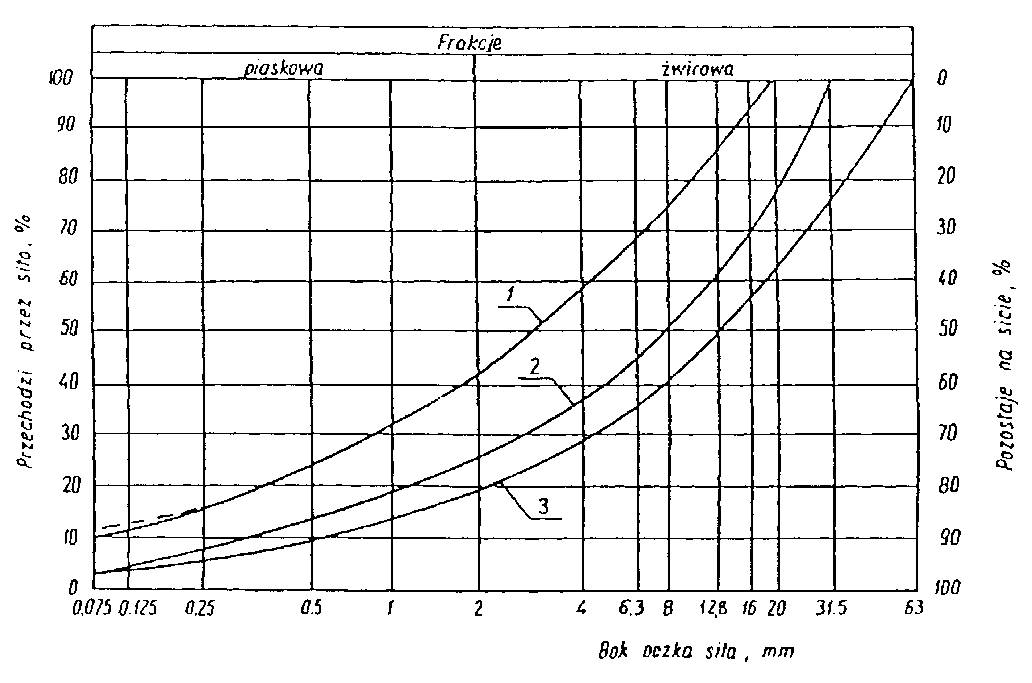 Rysunek 1. Pole dobrego uziarnienia kruszyw przeznaczonych na podbudowywykonywane metodą stabilizacji mechanicznej 1-2 kruszywo na podbudowę zasadniczą (górną warstwę) lub podbudowę jednowarstwową1-3 kruszywo na podbudowę pomocniczą (dolną warstwę)Krzywa uziarnienia kruszywa powinna być ciągła i nie może przebiegać od dolnej krzywej granicznej uziarnienia do górnej krzywej granicznej uziarnienia na sąsiednich sitach. Wymiar największego ziarna kruszywa nie może przekraczać 2/3 grubości warstwy układanej jednorazowo.2.3.2. Właściwości kruszywaKruszywa powinny spełniać wymagania określone w tablicy 1.Tablica 1.Na warstwę odsączającą stosuje się:żwir i mieszankę wg PN-B-11111 [14],piasek wg PN-B-11113 [16].2.3.6. WodaNależy stosować wodę wg PN-B-32250 [20]. 3. SPRZĘT3.1. Ogólne wymagania dotyczące sprzętuOgólne wymagania dotyczące sprzętu podano w SST D-M-00.00.00 „Wymagania ogólne" pkt 3.3.2. Sprzęt do wykonania robótWykonawca przystępujący do wykonania podbudowy z kruszyw stabilizowanych mechanicznie powinien wykazać się możliwością korzystania z następującego sprzętu:mieszarek do wytwarzania mieszanki, wyposażonych w urządzenia dozujące wodę. Mieszarki powinny zapewnić wytworzenie jednorodnej mieszanki o wilgotności optymalnej,równiarek albo układarek do rozkładania mieszanki,walców ogumionych i stalowych wibracyjnych lub statycznych do zagęszczania. W miejscach trudno dostępnych powinny być stosowane zagęszczarki płytowe, ubijaki mechaniczne lub małe walce wibracyjne.4. TRANSPORTOgólne wymagania dotyczące transportuOgólne wymagania dotyczące transportu podano w SST D-M-00.00.00 „Wymagania ogólne" pkt 4.Transport materiałówKruszywa można przewozić dowolnymi środkami transportu w warunkach zabezpieczających je przed zanieczyszczeniem, zmieszaniem z innymi materiałami, nadmiernym wysuszeniem i zawilgoceniem.Transport cementu powinien odbywać się zgodnie z BN-88/6731-08 [24].Transport pozostałych materiałów powinien odbywać się zgodnie z wymaganiami norm przedmiotowych.5. wykonanie robótOgólne zasady wykonania robótOgólne zasady wykonania robót podano w SST D-M-00.00.00 „Wymagania ogólne" pkt 5.Przygotowanie podłożaPodłoże pod podbudowę powinno spełniać wymagania określone w SST D-04.01.01 „Koryto wraz z profilowaniem i zagęszczeniem podłoża" i SST D-02.00.00 „Roboty ziemne".Podbudowa powinna być ułożona na podłożu zapewniającym nieprzenikanie drobnych cząstek gruntu doAspodbudowy. Warunek nieprzenikania należy sprawdzić wzorem: 		< 5	(1)   w którym:d 85D15 - wymiar boku oczka sita, przez które przechodzi 15% ziarn warstwy podbudowy lub warstwy odsączającej, w milimetrach,d85 - wymiar boku oczka sita, przez które przechodzi 85% ziarn gruntu podłoża, w milimetrach.Jeżeli warunek (1) nie może być spełniony, należy na podłożu ułożyć warstwę odcinającą lub odpowiednio dobraną geowłókninę. Ochronne właściwości geowłókniny, przeciw przenikaniu drobnych cząstek gruntu, wyznacza się z warunku:—50 < 1,2	(2) w którym:O 90d50 - wymiar boku oczka sita, przez które przechodzi 50 % ziarn gruntu podłoża, w milimetrach,090 - umowna średnica porów geowłókniny odpowiadająca wymiarom frakcji gruntu zatrzymująca się na geowłókninie w ilości 90% (m/m); wartość parametru 090 powinna być podawana przez producenta geowłókniny.Paliki lub szpilki do prawidłowego ukształtowania podbudowy powinny być wcześniej przygotowane.Paliki lub szpilki powinny być ustawione w osi drogi i w rzędach równoległych do osi drogi, lub w inny sposób zaakceptowany przez Inżyniera.Rozmieszczenie palików lub szpilek powinno umożliwiać naciągnięcie sznurków lub linek do wytyczenia robót w odstępach nie większych niż co 10 m.Wytwarzanie mieszanki kruszywaMieszankę kruszywa o ściśle określonym uziarnieniu i wilgotności optymalnej należy wytwarzać w mieszarkach gwarantujących otrzymanie jednorodnej mieszanki. Ze względu na konieczność zapewnienia jednorodności nie dopuszcza się wytwarzania mieszanki przez mieszanie poszczególnych frakcji na drodze. Mieszanka po wyprodukowaniu powinna być od razu transportowana na miejsce wbudowania w taki sposób, aby nie uległa rozsegregowaniu i wysychaniu.Wbudowywanie i zagęszczanie mieszankiMieszanka kruszywa powinna być rozkładana w warstwie o jednakowej grubości, takiej, aby jej ostateczna grubość po zagęszczeniu była równa grubości projektowanej. Grubość pojedynczo układanej warstwy nie może przekraczać 20 cm po zagęszczeniu. Warstwa podbudowy powinna być rozłożona w sposób zapewniający osiągnięcie wymaganych spadków i rzędnych wysokościowych. Jeżeli podbudowa składa się z więcej niż jednej warstwy kruszywa, to każda warstwa powinna być wyprofilowana i zagęszczona z zachowaniem wymaganych spadków i rzędnych wysokościowych. Rozpoczęcie budowy każdej następnej warstwy może nastąpić po odbiorze poprzedniej warstwy przez Inżyniera.Wilgotność mieszanki kruszywa podczas zagęszczania powinna odpowiadać wilgotności optymalnej, określonej według próby Proctora, zgodnie z PN-B-04481 [1] (metoda II). Materiał nadmiernie nawilgocony, powinien zostać osuszony przez mieszanie i napowietrzanie. Jeżeli wilgotność mieszanki kruszywa jest niższa od optymalnej o 20% jej wartości, mieszanka powinna być zwilżona określoną ilością wody i równomiernie wymieszana. W przypadku, gdy wilgotność mieszanki kruszywa jest wyższa od optymalnej o 10% jej wartości, mieszankę należy osuszyć.Wskaźnik zagęszczenia podbudowy wg BN-77/8931-12 [29] powinien odpowiadać przyjętemu poziomowi wskaźnika nośności podbudowy wg tablicy 1, lp. 11.Odcinek próbnyNie wymagane jest wykonywanie odcinka próbnego.Utrzymanie podbudowyPodbudowa po wykonaniu, a przed ułożeniem następnej warstwy, powinna być utrzymywana w dobrym stanie. Jeżeli Wykonawca będzie wykorzystywał, za zgodą Inspektora Nadzoru gotową podbudowę do ruchu budowlanego, to jest obowiązany naprawić wszelkie uszkodzenia podbudowy, spowodowane przez ten ruch. Koszt napraw wynikłych z niewłaściwego utrzymania podbudowy obciąża Wykonawcę robót.6. KONTROLA JAKOŚCI ROBÓTOgólne zasady kontroli jakości robótOgólne zasady kontroli jakości robót podano w SST D-M-00.00.00 „Wymagania ogólne" pkt 6.Badania przed przystąpieniem do robótPrzed przystąpieniem do robót Wykonawca powinien wykonać badania kruszyw przeznaczonych do wykonania robót i przedstawić wyniki tych badań Inspektorowi Nadzoru w celu akceptacji materiałów. Badania te powinny obejmować wszystkie właściwości określone w pkt 2.3 niniejszej SST.Badania w czasie robót6.3.1. Częstotliwość oraz zakres badań i pomiarówCzęstotliwość oraz zakres badań podano w tablicy 2.Tablica 2. Częstotliwość ora zakres badań przy budowie podbudowy z kruszyw stabilizowanych mechanicznie| 	Częstotliwość badań	Uziarnienie mieszankiUziarnienie mieszanki powinno być zgodne z wymaganiami podanymi w pkt 2.3. Próbki należy pobierać w sposób losowy, z rozłożonej warstwy, przed jej zagęszczeniem. Wyniki badań powinny być na bieżąco przekazywane Inspektorowi.Wilgotność mieszankiWilgotność mieszanki powinna odpowiadać wilgotności optymalnej, określonej według próby Proctora, zgodnie z PN-B-04481 [1] (metoda II), z tolerancją +10% -20%.Wilgotność należy określić według PN-B-06714-17 [5].Zagęszczenie podbudowyZagęszczenie każdej warstwy powinno odbywać się aż do osiągnięcia wymaganego wskaźnika zagęszczenia.Zagęszczenie podbudowy należy sprawdzać według BN-77/8931-12 [30]. W przypadku, gdy przeprowadzenie badania jest niemożliwe ze względu na gruboziarniste kruszywo, kontrolę zagęszczenia należy oprzeć na metodzie obciążeń płytowych, wg BN-64/8931-02 [27] i nie rzadziej niż raz na 5000 m2, lub według zaleceń Inżyniera.Zagęszczenie podbudowy stabilizowanej mechanicznie należy uznać za prawidłowe, gdy stosunek wtórnego modułu E2 do pierwotnego modułu odkształcenia E1 jest nie większy od 2,2 dla każdej warstwy konstrukcyjnej podbudowy.E 2— < 2,2E iWłaściwości kruszywaBadania kruszywa powinny obejmować ocenę wszystkich właściwości określonych w pkt 2.3.2.Próbki do badań pełnych powinny być pobierane przez Wykonawcę w sposób losowy w obecności Inżyniera.6.4. Wymagania dotyczące cech geometrycznych podbudowy6.4.1. Częstotliwość oraz zakres pomiarówCzęstotliwość oraz zakres pomiarów dotyczących cech geometrycznych podbudowy podano w tablicy 3.Tablica 3. Częstotliwość oraz zakres pomiarów wykonanej podbudowy z kruszywa*) Dodatkowe pomiary spadków poprzecznych i ukształtowania osi w planie należy wykonać w punktach głównych łuków poziomych.Szerokość podbudowySzerokość podbudowy nie może różnić się od szerokości projektowanej o więcej niż +10 cm, -5 cm.Na jezdniach bez krawężników szerokość podbudowy powinna być większa od szerokości warstwy wyżej leżącej o co najmniej 25 cm lub o wartość wskazaną w dokumentacji projektowej.Równość podbudowyNierówności podłużne podbudowy należy mierzyć 4-metrową łatą lub planografem, zgodnie z BN-68/8931-04[28].Nierówności poprzeczne podbudowy należy mierzyć 4-metrową łatą. Nierówności podbudowy nie mogą przekraczać:10 mm dla podbudowy zasadniczej,20 mm dla podbudowy pomocniczej.Spadki poprzeczne podbudowySpadki poprzeczne podbudowy na prostych i łukach powinny być zgodne z dokumentacją projektową, z tolerancją+ 0,5 %.Rzędne wysokościowe podbudowyRóżnice pomiędzy rzędnymi wysokościowymi podbudowy i rzędnymi projektowanymi nie powinny przekraczać + 1 cm, -2 cm.Ukształtowanie osi podbudowy i ulepszonego podłożaOś podbudowy w planie nie może być przesunięta w stosunku do osi projektowanej o więcej niż + 5 cm.Grubość podbudowy i ulepszonego podłożaGrubość podbudowy nie może się różnić od grubości projektowanej o więcej niż:dla podbudowy zasadniczej + 10%,dla podbudowy pomocniczej +10%, -15%.6.4.8. Nośność podbudowy- moduł odkształcenia wg BN-64/8931-02 [27] powinien być zgodny z podanym w tablicy 4, -  ugięcie sprężyste wg BN-70/8931-06 [29] powinno być zgodne z podanym w tablicy 4.6.5. Zasady postępowania z wadliwie wykonanymi odcinkami podbudowyNiewłaściwe cechy geometryczne podbudowyWszystkie powierzchnie podbudowy, które wykazują większe odchylenia od określonych w punkcie 6.4 powinny być naprawione przez spulchnienie lub zerwanie do głębokości co najmniej 10 cm, wyrównane i powtórnie zagęszczone. Dodanie nowego materiału bez spulchnienia wykonanej warstwy jest niedopuszczalne.Jeżeli szerokość podbudowy jest mniejsza od szerokości projektowanej o więcej niż 5 cm i nie zapewnia podparcia warstwom wyżej leżącym, to Wykonawca powinien na własny koszt poszerzyć podbudowę przez spulchnienie warstwy na pełną grubość do połowy szerokości pasa ruchu, dołożenie materiału i powtórne zagęszczenie.Niewłaściwa grubość podbudowyNa wszystkich powierzchniach wadliwych pod względem grubości, Wykonawca wykona naprawę podbudowy. Powierzchnie powinny być naprawione przez spulchnienie lub wybranie warstwy na odpowiednią głębokość, zgodnie z decyzją Inspektora Nadzoru, uzupełnione nowym materiałem o odpowiednich właściwościach, wyrównane i ponownie zagęszczone. Roboty te Wykonawca wykona na własny koszt. Po wykonaniu tych robót nastąpi ponowny pomiar i ocena grubości warstwy, według wyżej podanych zasad, na koszt Wykonawcy.Niewłaściwa nośność podbudowyJeżeli nośność podbudowy będzie mniejsza od wymaganej, to Wykonawca wykona wszelkie roboty niezbędne do zapewnienia wymaganej nośności, zalecone przez Inspektora NadzoruKoszty tych dodatkowych robót poniesie Wykonawca podbudowy tylko wtedy, gdy zaniżenie nośności podbudowy wynikło z niewłaściwego wykonania robót przez Wykonawcę podbudowy.7. OBMIAR ROBÓT7.1. Ogólne zasady obmiaru robótOgólne zasady obmiaru robót podano w SST D-M-00.00.00 „Wymagania ogólne" pkt 7.Tablica 4. Cechy podbudowy7.2. Jednostka obmiarowaJednostką obmiarową jest m2 (metr kwadratowy) podbudowy z kruszywa stabilizowanego mechanicznie.ODBIÓR ROBÓTOgólne zasady odbioru robót podano w SST D-M-00.00.00 „Wymagania ogólne" pkt 8.Roboty uznaje się za zgodne z dokumentacją projektową, SST i wymaganiami Inżyniera, jeżeli wszystkie pomiary i badania z zachowaniem tolerancji wg pkt 6 dały wyniki pozytywne.PODSTAWA PŁATNOŚCIOgólne ustalenia dotyczące podstawy płatnościOgólne ustalenia dotyczące podstawy płatności podano w SST D-M-00.00.00 „Wymagania ogólne" pkt 9.Cena jednostki obmiarowejZakres czynności objętych ceną jednostkową 1 m2 podbudowy z kruszywa stabilizowanego mechanicznie, podanow SST:D-04.04.01 Podbudowa z kruszywa naturalnego stabilizowanego mechanicznie,10.	PRZEPISY ZWIĄZANE
10.1. NormyPN-B-04481	Grunty budowlane. Badania próbek gruntuPN-B-06714-12	Kruszywa mineralne. Badania. Oznaczanie zawartości zanieczyszczeńobcychPN-B-06714-15	Kruszywa mineralne. Badania. Oznaczanie składu ziarnowegoPN-B-06714-16	Kruszywa mineralne. Badania. Oznaczanie kształtu ziarnPN-B-06714-17	Kruszywa mineralne. Badania. Oznaczanie wilgotnościPN-B-06714-18	Kruszywa mineralne. Badania. Oznaczanie nasiąkliwościPN-B-06714-19	Kruszywa mineralne. Badania. Oznaczanie mrozoodporności metodąbezpośredniąPN-B-06714-26	Kruszywa mineralne. Badania. Oznaczanie zawartości zanieczyszczeńorganicznychPN-B-06714-28	Kruszywa mineralne. Badania. Oznaczanie zawartości siarki metodąbromowąPN-B-06714-37	Kruszywa mineralne. Badania. Oznaczanie rozpadu krzemianowegoPN-B-06714-39	Kruszywa mineralne. Badania. Oznaczanie rozpadu żelazawegoPN-B-06714-42	Kruszywa mineralne. Badania. Oznaczanie ścieralności w bębnie LosAngelesPN-B-06731	Żużel wielkopiecowy kawałkowy. Kruszywo budowlane i drogowe.Badania technicznePN-B-11111	Kruszywa   mineralne.    Kruszywa   naturalne   do nawierzchnidrogowych. Żwir i mieszanka15.PN-B-11112Kruszywa mineralne. Kruszywa łamane do nawierzchni drogowychPN-B-11113PN-B-19701PN-B-23006PN-B-30020PN-B-32250PN-S-06102PN-S-96023PN-S-9603524.	BN-88/6731-08
25.	BN-84/6774-02BN-64/8931-01BN-64/8931-02BN-68/8931-04BN-70/8931-06BN-77/8931-12Kruszywa mineralne. Kruszywa naturalne do nawierzchni drogowych. PiasekCement. Cement powszechnego użytku. Skład, wymagania i ocena zgodnościKruszywo do betonu lekkiego WapnoMateriały budowlane. Woda do betonu i zaprawDrogi samochodowe. Podbudowy z kruszyw stabilizowanych mechanicznieKonstrukcje drogowe. Podbudowa i nawierzchnia z tłucznia kamiennegoPopioły lotneCement. Transport i przechowywanieKruszywo mineralne. Kruszywo kamienne łamane do nawierzchni drogowychDrogi samochodowe. Oznaczanie wskaźnika piaskowegoDrogi samochodowe. Oznaczanie modułu odkształcenia nawierzchni podatnych i podłoża przez obciążenie płytąDrogi samochodowe. Pomiar równości nawierzchni planografem iłatąDrogi samochodowe. Pomiar ugięć podatnych ugięciomierzem belkowymOznaczanie wskaźnika zagęszczenia gruntu10.2. Inne dokumenty31. Katalog typowych konstrukcji nawierzchni podatnych i półsztywnych, IBDiM - Warszawa 1997.D-04.04.01 PODBUDOWA Z KRUSZYWA NATURALNEGOSTABILIZOWANEGO MECHANICZNIEPrzedmiot SSTPrzedmiotem niniejszej szczegółowej specyfikacji technicznej (SST) są wymagania ogólne dotyczące wykonania i odbioru robót związanych z wykonywaniem podbudowy z kruszywa naturalnego stabilizowanego mechanicznie w zakresie budowy chodnika i ścieżki pieszo rowerowej w m. Biała, gm. Stara Biała, pow. płocki, dz. nr ew. 17, 39, 40 i 181Zakres stosowania SSTSzczegółowa specyfikacja techniczna (SST) jest wykorzystywana jako dokument przetargowy i kontraktowy przy zlecaniu i realizacji robót określonych w pkt. 1.1.Zakres robót objętych SSTUstalenia zawarte w niniejszej specyfikacji dotyczą zasad prowadzenia robót związanych z wykonywaniem podbudowy z kruszywa naturalnego stabilizowanego mechanicznie.Ustalenia zawarte są w SST D-04.04.00 „Podbudowa z kruszyw. Wymagania ogólne" pkt 1.3.1.4.	Określenia podstawowePodbudowa z kruszywa naturalnego stabilizowanego mechanicznie - jedna lub więcej warstw zagęszczonej mieszanki, która stanowi warstwę nośną nawierzchni drogowej.Pozostałe określenia podstawowe są zgodne z obowiązującymi, odpowiednimi polskimi normami oraz z definicjami podanymi w SST D-04.04.00 „Podbudowa z kruszyw. Wymagania ogólne" pkt 1.4.1.5.	Ogólne wymagania dotyczące robótOgólne wymagania dotyczące robót podano w SST D-04.04.00 „Podbudowa z kruszyw. Wymagania ogólne" pkt1.5.2.	MATERIAŁYOgólne wymagania dotyczące materiałówOgólne wymagania dotyczące materiałów, ich pozyskiwania i składowania, podano w SST D-04.04.00 „Podbudowa z kruszyw. Wymagania ogólne" pkt 2.Rodzaje materiałówMateriałem do wykonania podbudowy pomocniczej z kruszywa naturalnego stabilizowanego mechanicznie, powinna być mieszanka piasku, mieszanki i/lub żwiru, spełniająca wymagania niniejszej specyfikacji.Materiałem do wykonania podbudowy zasadniczej z kruszywa naturalnego stabilizowanego mechanicznie powinna być mieszanka piasku, mieszanki i/lub żwiru z dodatkiem kruszywa łamanego, spełniająca wymagania niniejszych specyfikacji. Kruszywo łamane może pochodzić z przekruszenia ziarn żwiru lub kamieni narzutowych albo surowca skalnego.Kruszywo powinno być jednorodne bez zanieczyszczeń obcych i bez domieszek gliny.Wymagania dla materiałówUziarnienie kruszywaUziarnienie kruszywa powinno być zgodne z wymaganiami podanymi w SST D-04.04.00 „Podbudowa z kruszyw. Wymagania ogólne" pkt 2.3.1.Właściwości kruszywaKruszywo powinno spełniać wymagania określone w SST D-04.04.00 „Podbudowa z kruszyw. Wymagania ogólne" pkt 2.3.2.SPRZĘTWymagania dotyczące sprzętu podano w SST D-04.04.00 „Podbudowa z kruszyw. Wymagania ogólne" pkt 3.TRANSPORTWymagania dotyczące transportu podano w SST D-04.04.00 „Podbudowa z kruszyw. Wymagania ogólne" pkt 4.WYKONANIE ROBÓTOgólne zasady wykonania robót podano w SST D-04.04.00 „Podbudowa z kruszyw. Wymagania ogólne" pkt 5.Przygotowanie podłożaPrzygotowanie podłoża powinno odpowiadać wymaganiom określonym w SST D-04.04.00 „Podbudowa z kruszyw. Wymagania ogólne" pkt 5.2.Wytwarzanie mieszanki kruszywaMieszankę kruszywa należy wytwarzać zgodnie z ustaleniami podanymi w SST D-04.04.00 „Podbudowa z kruszyw. Wymagania ogólne" pkt 5.3.Jeśli dokumentacja projektowa przewiduje ulepszanie kruszyw cementem, wapnem lub popiołami przy WP od 20 do 30% lub powyżej 70%, szczegółowe warunki i wymagania dla takiej podbudowy określi SST, zgodnie z PN-S-06102 [21].Wbudowywanie i zagęszczanie mieszanki kruszywaUstalenia dotyczące rozkładania i zagęszczania mieszanki podano w SST D-04.04.00 „Podbudowa z kruszyw. Wymagania ogólne" pkt 5.4.Odcinek próbny.        Nie wymaga się wykonywania odcinka próbnego.Utrzymanie podbudowyUtrzymanie podbudowy powinno odpowiadać wymaganiom określonym w SST D-04.04.00 „Podbudowa z kruszyw. Wymagania ogólne" pkt 5.6.6.	KONTROLA JAKOŚCI ROBÓTOgólne zasady kontroli jakości robótOgólne zasady kontroli jakości robót podano w SST D-04.04.00 „Podbudowa z kruszyw. Wymagania ogólne" pkt 6.Badania przed przystąpieniem do robótPrzed przystąpieniem do robót Wykonawca powinien wykonać badania kruszyw, zgodnie z ustaleniami SST D-04.04.00 „Podbudowa z kruszyw. Wymagania ogólne" pkt 6.2.Badania w czasie robótCzęstotliwość oraz zakres badań i pomiarów kontrolnych w czasie robót podano w SST D-04.04.00 „Podbudowa z kruszyw. Wymagania ogólne" pkt 6.3.Wymagania dotyczące cech geometrycznych podbudowyCzęstotliwość oraz zakres pomiarów podano w SST D-04.04.00 „Podbudowa z kruszyw. Wymagania ogólne" pkt6.4.Zasady postępowania z wadliwie wykonanymi odcinkami podbudowyZasady postępowania z wadliwie wykonanymi odcinkami podbudowy podano w SST D-04.04.00 „Podbudowa z kruszyw. Wymagania ogólne" pkt 6.5.7.	OBMIAR ROBÓTOgólne zasady obmiaru robótOgólne zasady obmiaru robót podano w SST D-04.04.00 „Podbudowa z kruszyw. Wymagania ogólne" pkt 7.Jednostka obmiarowaJednostką obmiarową jest m2 (metr kwadratowy) wykonanej i odebranej podbudowy z kruszywa naturalnego stabilizowanego mechanicznie.ODBIÓR ROBÓTOgólne zasady odbioru robót podano w SST D-04.04.00 „Podbudowa z kruszyw. Wymagania ogólne" pkt 8.PODSTAWA PŁATNOŚCIOgólne ustalenia dotyczące podstawy płatnościOgólne ustalenia dotyczące podstawy płatności podano w SST D-04.04.00 „Podbudowa z kruszyw. Wymagania ogólne" pkt 9.Cena jednostki obmiarowejCena wykonania 1 m2 podbudowy obejmuje:prace pomiarowe i roboty przygotowawcze,oznakowanie robót,sprawdzenie i ewentualną naprawę podłoża,przygotowanie mieszanki z kruszywa, zgodnie z receptą,dostarczenie mieszanki na miejsce wbudowania,rozłożenie mieszanki,zagęszczenie rozłożonej mieszanki,przeprowadzenie pomiarów i badań laboratoryjnych określonych w specyfikacji technicznej,utrzymanie podbudowy w czasie robót.10. PRZEPISY ZWIĄZANENormy i przepisy związane podano w SST D-04.04.00 „Podbudowa z kruszyw. Wymagania ogólne" pkt 10.D - 04.06.01    PODBUDOWA Z CHUDEGO BETONU1. WSTĘP1.1.	Przedmiot SSTPrzedmiotem niniejszej szczegółowej specyfikacji technicznej (SST) są wymagania dotyczące wykonania i odbioru robót związanych z wykonywaniem podbudów z chudego w zakresie budowy chodnika i ścieżki pieszo rowerowej w m. Biała, gm. Stara Biała, pow. płocki, dz. nr ew. 17, 39, 40 i 181Zakres stosowania SSTSzczegółowa specyfikacja techniczna (SST) jest wykorzystywana jako dokument przetargowy i kontraktowy przy zlecaniu i realizacji robót określonych w pkc. 1.1.Zakres robót objętych SSTUstalenia zawarte w niniejszej specyfikacji dotyczą zasad prowadzenia robót związanych z zastosowaniem chudego betonu do wykonywania podbudów.Podbudowę z chudego betonu wykonuje się, zgodnie z ustaleniami podanymi w dokumentacji projektowej, jako:podbudowę pomocniczą,podbudowę zasadniczą.Określenia podstawowePodbudowa z chudego betonu - jedna lub dwie warstwy zagęszczonej mieszanki betonowej, która po osiągnięciu wytrzymałości na ściskanie nie mniejszej niż 6 MPa i nie większej niż 9 MPa, stanowi fragment nośnej części nawierzchni drogowej.Chudy beton - materiał budowlany powstały przez wymieszanie mieszanki kruszyw z cementem w ilości od 5 do 7% w stosunku do kruszywa oraz optymalną ilością wody, który po zakończeniu procesu wiązania osiąga wytrzymałość na ściskanie R28 w granicach od 6 do 9 MPa.1.4.2. Pozostałe określenia podstawowe są zgodne z obowiązującymi, odpowiednimi polskimi normami i z definicjami podanymi w SST D-M-00.00.00 „Wymagania ogólne" pkt 1.4.1.5.	Ogólne wymagania dotyczące robótOgólne wymagania dotyczące robót podano w SST D-M-00.00.00 „Wymagania ogólne" pkt 1.5.2. materiały2.1. Ogólne wymagania dotyczące materiałówOgólne wymagania dotyczące materiałów, ich pozyskiwania i składowania podano w SST D-M-00.00.00 „Wymagania ogólne" pkt 2.2.2. CementNależy stosować cement portlandzki lub hutniczy według PN-B-19701 [17]	klasy 32,5.Za zgodą Inspektora Nadzoru można stosować cement portlandzki z dodatkami, klasy 32,5, o wymaganiach zgodnych z PN-B-19701 [17].Wymagania dla cementu zestawiono w tablicy 1.Przechowywanie cementu powinno się odbywać zgodnie z BN-88/6731-08 [24].W przypadku, gdy czas przechowywania cementu będzie dłuższy od trzech miesięcy, można go stosować za zgodą Inżyniera tylko wtedy, gdy badania laboratoryjne wykażą jego przydatność do robót.2.3. KruszywoDo wykonania mieszanki chudego betonu należy stosować:żwiry i mieszanka wg PN-B-11111 [14],piasek wg PN-B-11113 [16],kruszywo łamane wg PN-B-11112 [15],kruszywo żużlowe z żużla wielkopiecowego kawałkowego wg PN-B-23004 [18].Krzywa uziarnienia kruszywa powinna mieścić się w krzywych granicznych podanych w tablicy 2 i na rysunku 1 i 2, zgodnych z PN-S-96013 [22].Uziarnienie kruszywa powinno być tak dobrane, aby mieszanka betonowa wykazywała maksymalną szczelność i urabialność przy minimalnym zużyciu cementu i wody.Tablica 2. Wartości graniczne uziarnienia kruszywa do chudego betonu według   PN-S-96013 [22]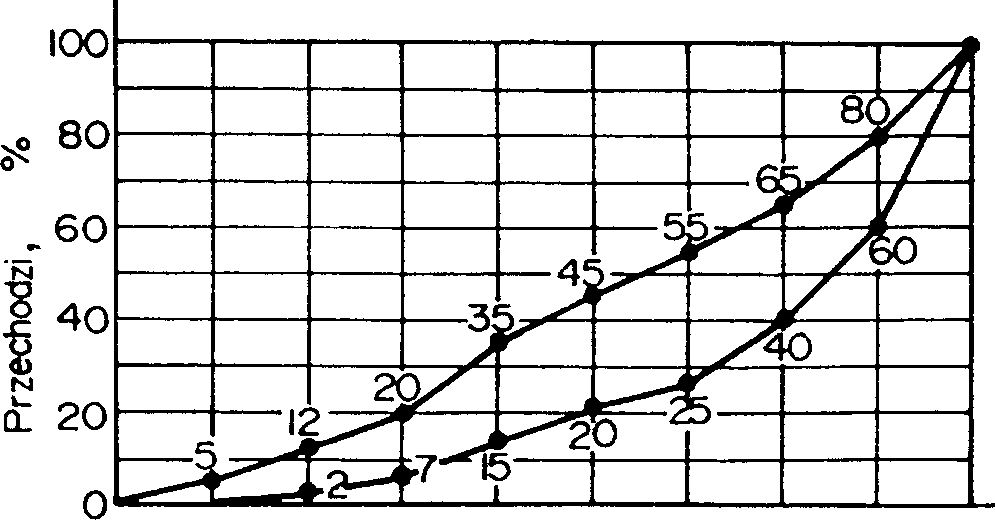 0,125 0,25 0,5   1,0  2,0 4,0   8,0 16,0 31,5 Bok oczka sita, mmRysunek 1. Graniczne krzywe uziarnienia do chudego betonu od 0 do 31,5 mm.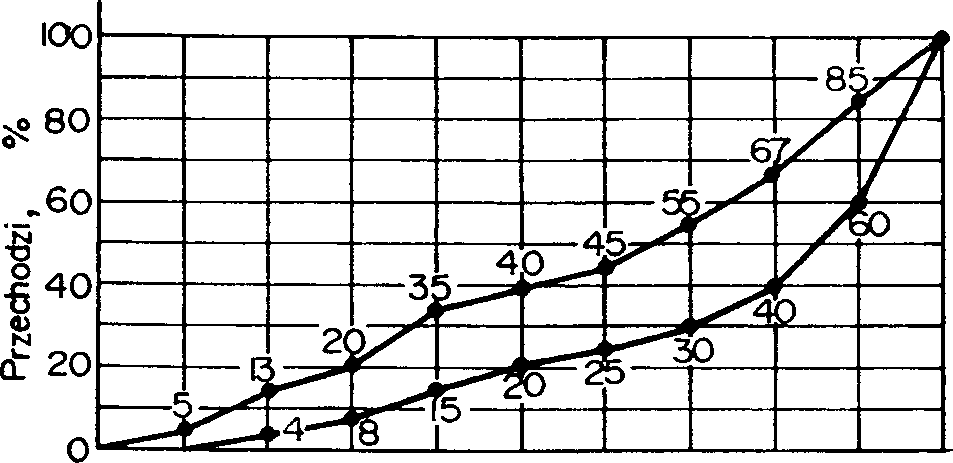 0,125 0,25 0,5    1,0   2,0  4,0 8,0 16,0 31,5 63,0Bok oczka sita, mmRysunek 2. Graniczne krzywe uziarnienia kruszywa do chudego betonu od 0 do 63 mm.Kruszywo powinno spełniać wymagania określone w tablicy 3.Kruszywo żużlowe powinno być całkowicie odporne na rozpad krzemianowy według PN-B-06714-37 [12] i żelazawy według PN-B-06714-39 [13].Tablica 3. Wymagania dotyczące kruszywa do chudego betonu1) dotyczy kruszywa żużlowego. 2.4. WodaZarówno do wytwarzania mieszanki betonowej jak i ewentualnie do pielęgnacji wykonanej podbudowy należy stosować wodę odpowiadającą wymaganiom normy PN-B-32250 [19]. Bez badań laboratoryjnych można stosować wodociągową wodę pitną. Gdy woda pochodzi z wątpliwych źródeł, nie może być użyta do momentu jej przebadania zgodnie z wyżej podaną normą.2.5. Chudy beton2.5.1. Wymagania dla chudego betonuChudy beton powinien spełniać wymagania określone w tablicy 4. Tablica 4. Wymagania dla chudego betonuSkład chudego betonuSkład chudego betonu powinien być tak dobrany, aby zapewniał osiągnięcie właściwości określonych w tablicy 4. Zawartość cementu powinna wynosić od 5 do 7% w stosunku do kruszywa i nie powinna przekraczać 130 kg/m3. Skład i uziarnienie kruszywa lub mieszanki kruszyw powinny być zgodne z p. 2.3.Zawartość wody powinna odpowiadać wilgotności optymalnej, określonej według normalnej próby Proctora, zgodnie z PN-B-04481 [2] (duży cylinder, metoda II), z tolerancją +10%, -20% jej wartości.Projektowanie chudego betonuProjekt składu chudego betonu powinien być wykonany zgodnie z PN-S-96013 [22]. Projekt składu chudego betonu powinien zawierać:wyniki badań cementu, według PN-B-04300 [1],w przypadkach wątpliwych - wyniki badań wody, według PN-B-32250 [19],wyniki badań kruszywa (krzywe uziarnienia oraz właściwości, określone na rysunku 1       i 2 oraz w tablicy 3),skład chudego betonu (zawartość kruszyw, cementu i wody),wyniki badań wytrzymałości po 7 i 28 dniach, według PN-S-96013 [22],wyniki badań nasiąkliwości, według PN-B-06250 [3],wyniki badań mrozoodporności, według PN-S-96014 [23].2.6. Materiały do pielęgnacji podbudowy z chudego betonuDo pielęgnacji podbudowy z chudego betonu mogą być stosowane:emulsja asfaltowa wg EmA-94 [26],asfalt D200 i D300 wg PN-C-96170 [20],preparaty powłokowe wg aprobat technicznych,folie z tworzyw sztucznych,włóknina wg PN-P-01715 [21].3.	SPRZĘTOgólne wymagania dotyczące sprzętuOgólne wymagania dotyczące sprzętu podano w OST D-M-00.00.00 „Wymagania ogólne" pkt 3.Sprzęt do wykonywania podbudów z chudego betonuWykonawca przystępujący do wykonania podbudowy z chudego betonu, powinien wykazać się możliwością korzystania z następującego sprzętu:wytwórni stacjonarnej typu ciągłego do wytwarzania mieszanki betonowej. Wytwórnia powinna być wyposażona w urządzenia do wagowego dozowania wszystkich składników, gwarantujące następujące tolerancje dozowania, wyrażone w stosunku do masy poszczególnych składników: kruszywo + 3%, cement + 0,5%, woda + 2%. Inżynier może dopuścić objętościowe dozowanie wody,przewoźnych zbiorników na wodę,układarek albo równiarek do rozkładania mieszanki betonowej,walców stalowych gładkich wibracyjnych lub statycznych i walców ogumionych do zagęszczaniazagęszczarek płytowych, ubijaków mechanicznych lub małych walców wibracyjnych do zagęszczania w miejscach trudno dostępnych.4.	TRANSPORTOgólne wymagania dotyczące transportuOgólne wymagania dotyczące transportu podano w SST D-M-00.00.00 „Wymagania ogólne" pkt 4.Transport materiałów.   Transport cementu powinien odbywać się zgodnie z BN-88/6731-08 [24]. Cement luzem należy przewozić cementowozami, natomiast cement workowany można przewozić dowolnymi środkami transportu, w sposób zabezpieczony przed zawilgoceniem.Kruszywo można przewozić dowolnymi środkami transportu w warunkach zabezpieczających je przed zanieczyszczeniem, zmieszaniem z innymi materiałami, nadmiernym wysuszeniem i zawilgoceniem.Woda może być dostarczana wodociągiem lub przewoźnymi zbiornikami wody.5. WYKONANIE ROBÓTOgólne zasady wykonania robótOgólne zasady wykonania robót podano w SST D-M-00.00.00 „Wymagania ogólne" pkt 5.Warunki przystąpienia do robótPodbudowa z chudego betonu nie może być wykonywana wtedy, gdy temperatura powietrza spadła poniżej 5oC oraz wtedy, gdy podłoże jest zamarznięte i podczas opadów deszczu. Nie należy rozpoczynać produkcji mieszanki betonowej, jeżeli prognozy meteorologiczne wskazują na możliwy spadek temperatury poniżej 2oC w czasie najbliższych 7 dni.Przygotowanie podłożaPodłoże gruntowe pod podbudowę powinno być przygotowane zgodnie z wymaganiami określonymi w SST D-04.01.01 „Koryto wraz z profilowaniem i zagęszczeniem podłoża" lub SST D-02.00.00 „Roboty ziemne".Podbudowę z chudego betonu należy układać na wilgotnym podłożu.Paliki lub szpilki do prawidłowego ukształtowania podbudowy powinny być wcześniej przygotowane, odpowiednio zamocowane i utrzymywane w czasie robót przez Wykonawcę, zgodnie z wymaganiami SST D-01.01.00 „Odtworzenie trasy w terenie".Jeżeli warstwa chudego betonu ma być układana w prowadnicach, to po wytyczeniu podbudowy należy ustawić na podłożu prowadnice w taki sposób, aby wyznaczały one ściśle linie krawędzi podbudowy według dokumentacji projektowej. Wysokość prowadnic powinna odpowiadać grubości warstwy mieszanki betonowej w stanie niezagęszczonym. Prowadnice powinny być ustawione stabilnie, w sposób wykluczający ich przesuwanie się pod wpływem oddziaływania maszyn użytych do wykonania warstwy podbudowy.Wytwarzanie mieszanki betonowejMieszankę chudego betonu o ściśle określonym uziarnieniu, zawartości cementu i wilgotności optymalnej należy wytwarzać w mieszarkach stacjonarnych, gwarantujących otrzymanie jednorodnej mieszanki.Mieszanka po wyprodukowaniu powinna być od razu transportowana na miejsce wbudowania, w sposób zabezpieczony przed segregacją i nadmiernym wysychaniem.Wbudowywanie i zagęszczanie mieszanki betonowejPrzy układaniu mieszanki betonowej za pomocą równiarek konieczne jest stosowanie prowadnic. Wbudowanie za pomocą równiarek bez stosowania prowadnic, może odbywać się tylko w wyjątkowych wypadkach, określonych w SST, za zgodą Inspektora Nadzoru.Podbudowy z chudego betonu wykonuje się w jednej warstwie o grubości od 10 do 20 cm, po zagęszczeniu. Gdy wymagana jest większa grubość, to do układania drugiej warstwy można przystąpić najwcześniej po upływie 7 dni od wykonania pierwszej warstwy i po odbiorze jej przez Inspektora Nadzoru.Natychmiast po rozłożeniu i wyprofilowaniu mieszanki należy rozpocząć jej zagęszczanie. Zagęszczanie podbudów o przekroju daszkowym powinno rozpocząć się od krawędzi i przesuwać się pasami podłużnymi, częściowo nakładającymi się w stronę osi jezdni. Zagęszczanie podbudów o jednostronnym spadku poprzecznym powinno rozpocząć się od niżej położonej krawędzi i przesuwać się pasami podłużnymi, częściowo nakładającymi się, w stronę wyżej położonej krawędzi podbudowy. Pojawiające się w czasie wałowania zaniżenia, ubytki, rozwarstwienia i podobne wady, powinny być natychmiast naprawione przez zerwanie warstwy w miejscach wadliwie wykonanych na pełną głębokość i wbudowanie nowej mieszanki albo przez ścięcie nadmiaru, wyrównanie i zagęszczenie. Powierzchnia zagęszczonej warstwy powinna mieć prawidłowy przekrój poprzeczny i jednolity wygląd.Zagęszczanie należy kontynuować do osiągnięcia wskaźnika zagęszczenia nie mniejszego niż 1,00 określonego według normalnej metody Proctora (PN-B-04481 [2], cylinder typu dużego, II-ga metoda oznaczania). Zagęszczenie powinno być zakończone przed rozpoczęciem czasu wiązania cementu.        Wilgotność mieszanki betonowej podczas zagęszczania powinna być równa wilgotności optymalnej z tolerancją + 10% i - 20% jej wartości.Spoiny roboczeWykonawca powinien tak organizować roboty, aby w miarę możliwości unikać podłużnych spoin roboczych, poprzez wykonanie podbudowy na całą szerokość równocześnie.W przeciwnym razie, przy podbudowie wykonywanej w prowadnicach, przed wykonaniem kolejnego pasa podbudowy, należy pionową krawędź wykonanego pasa zwilżyć wodą. Przy podbudowie wykonanej bez prowadnic w ułożonej i zagęszczonej mieszance, należy wcześniej obciąć pionową krawędź. Po zwilżeniu jej wodą należy wbudować kolejny pas podbudowy. W podobny sposób należy wykonać poprzeczną spoinę roboczą na połączeniu działek roboczych. Od obcięcia pionowej krawędzi we wcześniej wykonanej mieszance można odstąpić wtedy, gdy czas pomiędzyzakończeniem zagęszczania jednego pasa, a rozpoczęciem wbudowania sąsiedniego pasa podbudowy, nie przekracza 60 minut.Jeżeli w dolnej warstwie podbudowy występują spoiny robocze, to spoiny w górnej warstwie podbudowy powinny być względem nich przesunięte o co najmniej 30 cm dla spoiny podłużnej i 1 m dla spoiny poprzecznej.Nacinanie szczelinZaleca się w przypadku układania na podbudowie z chudego betonu nawierzchni bitumicznej wykonanie szczelin pozornych, w początkowej fazie twardnienia podbudowy, na głębokość około 35% jej grubości.W przypadku przekroczenia górnej granicy siedmiodniowej wytrzymałości (wg tablicy 4) i spodziewanego przekroczenia dwudziestoośmiodniowej wytrzymałości chudego betonu, wycięcie szczelin pozornych jest konieczne.Szerokość naciętych szczelin pozornych powinna wynosić od 3 do 5 mm. Szczeliny te należy wyciąć tak, aby cała powierzchnia podbudowy była podzielona na kwadratowe lub prostokątne płyty.Stosunek długości płyt do ich szerokości powinien być nie większy niż od 1,5 do 1,0.Pielęgnacja podbudowyPodbudowa z chudego betonu powinna być natychmiast po zagęszczeniu poddana pielęgnacji. Pielęgnacja powinna być przeprowadzona według jednego z następujących sposobów:skropienie warstwy emulsją asfaltową, albo asfaltem D200 lub D300 w ilości od 0,5 do 1,0 kg/m2,skropienie preparatami powłokowymi posiadającymi aprobatę techniczną, w ilościach ustalonych w SST, po uprzednim zaakceptowaniu ich użycia przez Inspektora Nadzoru.utrzymanie w stanie wilgotnym poprzez kilkakrotne skrapianie wodą, co najmniej 7 dni,przykrycie na okres 7 dni nieprzepuszczalną folią z tworzywa sztucznego, ułożoną na zakład co najmniej 30 cm i zabezpieczoną przed zerwaniem z powierzchni podbudowy przez wiatr,przykrycie warstwą piasku lub grubej włókniny i utrzymanie jej w stanie wilgotnym przez co najmniej 7 dni.Inne sposoby pielęgnacji, zaproponowane przez Wykonawcę i inne materiały mogą być zastosowane po uzyskaniu akceptacji Inspektora Nadzoru.Nie należy dopuszczać żadnego ruchu pojazdów i maszyn po podbudowie w okresie 7 dni pielęgnacji, a po tym czasie ewentualny ruch budowlany może odbywać się wyłącznie za zgodą Inspektora Nadzoru.Odcinek próbny.        Nie przewiduje się.5.10.	Utrzymanie podbudowyPodbudowa po wykonaniu, a przed ułożeniem następnej warstwy, powinna być chroniona przed uszkodzeniami. Jeżeli Wykonawca będzie wykorzystywał, za zgodą Inżyniera, gotową podbudowę do ruchu budowlanego, to powinien naprawić wszelkie uszkodzenia podbudowy, spowodowane przez ten ruch, na własny kosztWykonawca jest zobowiązany do przeprowadzenia bieżących napraw podbudowy, uszkodzonej wskutek oddziaływania czynników atmosferycznych, takich jak opady deszczu, śniegu i mróz.Wykonawca jest zobowiązany wstrzymać ruch budowlany po okresie intensywnych opadów deszczu, jeżeli wystąpi możliwość uszkodzenia podbudowy.Podbudowa z chudego betonu musi być przed zimą przykryta co najmniej jedną warstwą mieszanki mineralno-asfaltowej.6. kontrola jakości robót6.1. Ogólne zasady kontroli jakości robótOgólne zasady kontroli jakości robót podano w SST D-M-00.00.00 „Wymagania ogólne" pkt 6.Badania przed przystąpieniem do robótPrzed przystąpieniem do robót Wykonawca powinien wykonać badania cementu oraz kruszyw przeznaczonych do wykonania robót i przedstawić wyniki tych badań Inżynierowi w celu akceptacji.Badania te powinny obejmować wszystkie właściwości kruszywa i cementu określone w pkt 2.2 i 2.3 niniejszych specyfikacji.Badania w czasie robót6.3.1. Częstotliwość oraz zakres badań i pomiarówCzęstotliwość oraz zakres badań i pomiarów w czasie wykonywania podbudowy z chudego betonu podano wtablicy 5.Tablica 5. Częstotliwość oraz zakres badań i pomiarów przy wykonywaniu podbudowy z chudego betonuWilgotność mieszankiWilgotność mieszanki betonowej powinna być równa wilgotności optymalnej, określonej w projekcie składu tej mieszanki z tolerancją + 10%, - 20% jej wartości.Zagęszczenie podbudowy z chudego betonuMieszanka betonowa powinna być zagęszczana do osiągnięcia wskaźnika zagęszczenia nie mniejszego niż 1,00, przy oznaczaniu zgodnie z normalną próbą Proctora, według PN-B-04481 [2] (metoda II).Uziarnienie mieszanki kruszywaPróbki do badań należy pobierać z wytwórni po wymieszaniu kruszyw, a przed podaniem cementu. Badanie należy wykonać zgodnie z normą PN-B-06714-15 [6].Krzywa uziarnienia kruszywa powinna być zgodna z wymaganiami podanymi w punkcie 2.3, tablica 2.Grubość warstwy podbudowyGrubość warstwy należy mierzyć bezpośrednio po jej zagęszczeniu. Grubość warstwy nie może różnić się od grubości projektowanej o więcej niż + 1 cm.Badania kruszywaWłaściwości kruszywa należy badać przy każdej zmianie rodzaju kruszywa i dla każdej partii. Właściwości kruszywa powinny być zgodne z wymaganiami podanymi w tablicy 3 pkt 2.3.Wytrzymałość na ściskanieWytrzymałość na ściskanie określa się na próbkach walcowych o średnicy i wysokości 16,0 cm. Próbki do badań należy pobierać z miejsc wybranych losowo, w świeżo rozłożonej warstwie. Próbki w ilości 6 sztuk należy formować i przechowywać zgodnie z normą PN-S-96013 [22]. Trzy próbki należy badać po 7 dniach i trzy po 28 dniach przechowywania. Wyniki wytrzymałości na ściskanie powinny być zgodne z wymaganiami podanymi w pkt 2.5 tablica 4.Badania cementuDla każdej dostawy cementu Wykonawca powinien określić właściwości podane w pkt 2.2 tablica 1.Badanie wodyW przypadkach wątpliwych należy przeprowadzić badania wody według PN-B-32250 [19].6.3.10.	Nasiąkliwość i mrozoodporność chudego betonuNasiąkliwość i mrozoodporność określa się po 28 dniach dojrzewania betonu, zgodnie z normą PN-B-06250 [3].Wyniki badań powinny być zgodne z wymaganiami podanymi w punkcie 2.5 tablica 4.6.4. Wymagania dotyczące cech geometrycznych podbudowy z chudego betonu 6.4.1. Częstotliwość oraz zakres badań i pomiarówCzęstotliwość oraz zakres badań i pomiarów podaje tablica 6.Tablica 6. Częstotliwość oraz zakres badań i pomiarów wykonanej podbudowy z chudego betonu*) Dodatkowe pomiary spadków poprzecznych i ukształtowanie osi w planie należy wykonać w punktach głównych łuków poziomych.Szerokość podbudowySzerokość podbudowy nie może różnić się od szerokości projektowanej o więcej niż +10 cm, -5 cm.Na jezdniach bez krawężników szerokość podbudowy powinna być większa od szerokości warstwy wyżej leżącej o co najmniej 25 cm lub o wartość wskazaną w dokumentacji projektowej.Równość podbudowyNierówności podłużne podbudowy należy mierzyć 4-metrową łatą lub planografem, zgodnie z normą BN-68/8931-04 [25].Nierówności poprzeczne podbudowy należy mierzyć 4-metrową łatą. Nierówności podbudowy nie mogą przekraczać:-	9 mm dla podbudowy zasadniczej,15 mm dla podbudowy pomocniczej.Spadki poprzeczne podbudowySpadki poprzeczne podbudowy na prostych i łukach powinny być zgodne z dokumentacją projektową z tolerancją+ 0,5 %.Rzędne wysokościowe podbudowyRóżnice pomiędzy rzędnymi wysokościowymi podbudowy i rzędnymi projektowanymi nie powinny przekraczać + 1 cm, -2 cm.Ukształtowanie osi w planieOś podbudowy w planie nie może być przesunięta w stosunku do osi projektowanej o więcej niż + 3 cm dla autostrad i dróg ekspresowych lub o więcej niż + 5 cm dla pozostałych dróg.Grubość podbudowyGrubość podbudowy nie może różnić się od grubości projektowanej o więcej niż:dla podbudowy zasadniczej + 1 cm,dla podbudowy pomocniczej +1 cm, -2 cm.7. OBMIAR ROBÓTOgólne zasady obmiaru robótOgólne zasady obmiaru robót podano w SST D-M-00.00.00 „Wymagania ogólne" pkt 7.Jednostka obmiarowaJednostką obmiarową jest m2 (metr kwadratowy) wykonanej podbudowy z chudego betonu.ODBIÓR ROBÓTOgólne zasady odbioru robót podano w SST D-M-00.00.00 „Wymagania ogólne" pkt 8.Roboty uznaje się za zgodne z dokumentacją projektową, SST i wymaganiami Inżyniera, jeżeli wszystkie pomiary i badania z zachowaniem tolerancji wg pkt 6 dały wyniki pozytywne.PODSTAWA PŁATNOŚCIOgólne ustalenia dotyczące podstawy płatnościOgólne ustalenia dotyczące podstawy płatności podano w SST D-M-00.00.00 „Wymagania ogólne" pkt 9.Cena jednostki obmiarowejCena wykonania 1 m2 podbudowy z chudego betonu obejmuje:prace pomiarowe i roboty przygotowawcze,oznakowanie robót,dostarczenie materiałów, wyprodukowanie mieszanki i jej transport na miejsce wbudowania,dostarczenie, ustawienie, rozebranie i odwiezienie prowadnic oraz innych materiałów i urządzeń pomocniczych,rozłożenie i zagęszczenie mieszanki,ewentualne nacinanie szczelin,pielęgnacja wykonanej warstwyprzeprowadzenie pomiarów i badań laboratoryjnych, wymaganych w specyfikacji technicznej.Cement. Metody badań. Oznaczanie cech fizycznych Grunty budowlane. Badania laboratoryjne Beton zwykłyKruszywa mineralne. Badania. Oznaczanie zawartości zanieczyszczeń obcychKruszywa mineralne. Badania. Oznaczanie zawartości pyłów mineralnychKruszywa mineralne. Badania. Oznaczanie składu ziarnowegoKruszywa mineralne. Badania. Oznaczanie kształtu ziarnKruszywa mineralne. Badania. Oznaczanie nasiąkliwościKruszywa mineralne. Badania. Oznaczanie mrozoodporności metodą bezpośredniąKruszywa mineralne. Badania. Oznaczanie zawartości zanieczyszczeń organicznychKruszywa mineralne. Badania. Oznaczanie zawartości siarki metodą bromowąKruszywa mineralne. Badania. Oznaczanie rozpadu krzemianowegoKruszywa mineralne. Badania. Oznaczanie rozpadu żelazawegoKruszywa mineralne. Kruszywa naturalne do nawierzchni drogowych; żwir i mieszankaKruszywa mineralne. Kruszywa łamane do nawierzchni drogowych10.	PRZEPISY ZWIĄZANE
10.1. NormyPN-B-04300PN-B-04481PN-B-06250PN-B-06714-12PN-B-06714-13PN-B-06714-15PN-B-06714-16PN-B-06714-18PN-B-06714-19PN-B-06714-26PN-B-06714-28PN-B-06714-37PN-B-06714-39PN-B-11111PN-B-11112PN-B-11113	Kruszywa mineralne. Kruszywa naturalne do nawierzchnidrogowych; piasekPN-B-19701	Cement powszechnego użytku. Skład, wymagania i ocenazgodnościPN-B-23004	Kruszywa mineralne. Kruszywa sztuczne. Kruszywa z żużlawielkopiecowego kawałkowegoPN-B-32250PN-C-96170PN-P-01715PN-S-96013PN-S-96014BN-88/6731-08BN-68/8931-04Materiały budowlane. Woda do betonów i zapraw Przetwory naftowe. Asfalty drogoweWłókniny. Zestawienie wskaźników technologicznych i użytkowych oraz metod badańDrogi samochodowe. Podbudowa z chudego betonu. Wymagania i badaniaDrogi samochodowe i lotniskowe. Podbudowa z betonu cementowego pod nawierzchnię ulepszoną. Wymagania i badaniaCement. Transport i przechowywanieDrogi samochodowe. Pomiar równości nawierzchni planografem iłatą.10.2. Inne dokumenty26. Warunki techniczne. Drogowe kationowe emulsje asfaltowe EmA-94. IBDiM 1994.D - 08.01.01 KRAWĘŻNIKI BETONOWEPrzedmiot SSTPrzedmiotem niniejszej szczegółowej specyfikacji technicznej (SST) są wymagania dotyczące wykonania i odbioru robót związanych z ustawieniem krawężników zakresie budowy chodnika i ścieżki pieszo rowerowej w m. Biała, gm. Stara Biała, pow. płocki, dz. nr ew. 17, 39, 40 i 181Zakres stosowania SSTSzczegółowa specyfikacja techniczna (SST) jest wykorzystywana jako dokument przetargowy i kontraktowy przy zlecaniu i realizacji robót określonych w pkt. 1.1.Zakres robót objętych SSTUstalenia zawarte w niniejszej specyfikacji dotyczą zasad prowadzenia robót związanych z ustawieniem krawężników wzdłuż istniejącej nawierzchni drogi powiatowej:betonowych na ławie betonowej z oporem ,betonowych wtopionych na ławie betonowej.Określenia podstawoweKrawężniki betonowe - prefabrykowane belki betonowe ograniczające chodniki dla pieszych, nawierzchnie drogowe.Pozostałe określenia podstawowe są zgodne z obowiązującymi, odpowiednimi polskimi normami i z definicjami podanymi w SST D-M-00.00.00 „Wymagania ogólne" pkt 1.4.1.5.	Ogólne wymagania dotyczące robótOgólne wymagania dotyczące robót podano w SST D-M-00.00.00 „Wymagania ogólne" pkt 1.5.2. MATERIAŁYOgólne wymagania dotyczące materiałówOgólne wymagania dotyczące materiałów, ich pozyskiwania i składowania, podano w SST D-M-00.00.00 „Wymagania ogólne" pkt 2.Stosowane materiałyMateriałami stosowanymi są:krawężniki betonowe,piasek na podsypkę i do zapraw,cement do podsypki i zapraw,woda,materiały do wykonania ławy pod krawężniki.Krawężniki betonowe - klasyfikacjaKlasyfikacja jest zgodna z BN-80/6775-03/01 [14].TypyW zależności od przeznaczenia rozróżnia się następujące typy krawężników betonowych:    U - uliczne,RodzajeW zależności od kształtu przekroju poprzecznego rozróżnia się następujące rodzaje krawężników betonowych:prostokątne ścięte - rodzaj „a",prostokątne       - rodzaj „b".Odmiany:    W zależności od technologii i produkcji krawężników betonowych, rozróżnia się odmiany:- krawężnik betonowy jednowarstwowy,- krawężnik betonowy dwuwarstwowy.2.3.4.	Gatunki:     W zależności od dopuszczalnych wad, uszkodzeń krawężniki betonowe dzieli się na:gatunek 1 - G1,gatunek 2 - G2.Przykład oznaczenia krawężnika betonowego ulicznego (U), prostokątnego (b), jednowarstwowego (1) o
wymiarach 12 x 15 x 100 cm, gat. 1: Ub-1/12/15/100	BN-80/6775-03/04 [15].2.4.	Krawężniki betonowe - wymagania techniczne
2.4.1. Kształt i wymiaryKształt krawężników betonowych przedstawiono na rysunku 1, a wymiary podano w tablicy 1. Wymiary krawężników betonowych podano w tablicy 1.Dopuszczalne odchyłki wymiarów krawężników betonowych podano w tablicy 2. a) krawężnik rodzaju „a"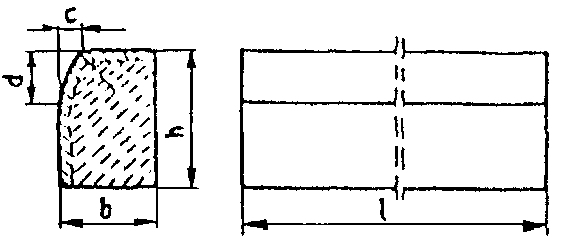 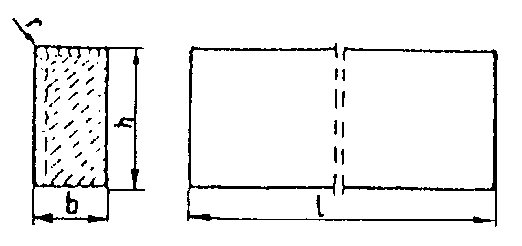 Powierzchnie krawężników betonowych powinny być bez rys, pęknięć i ubytków betonu, o fakturze z formy lub zatartej. Krawędzie elementów powinny być równe i proste.Dopuszczalne wady oraz uszkodzenia powierzchni i krawędzi elementów, zgodnie z BN-80/6775-03/01 [14], nie powinny przekraczać wartości podanych w tablicy 3.2.4.3. SkładowanieKrawężniki betonowe mogą być przechowywane na składowiskach otwartych, posegregowane według typów, rodzajów, odmian, gatunków i wielkości.Krawężniki betonowe należy układać z zastosowaniem podkładek i przekładek drewnianych o wymiarach: grubość 2,5 cm, szerokość 5 cm, długość min. 5 cm większa niż szerokość krawężnika.Materiały na podsypkę i do zaprawPiasek na podsypkę cementowo-piaskową powinien odpowiadać wymaganiom PN-B-06712 [5], a do zaprawy cementowo-piaskowej PN-B-06711 [4].Cement na podsypkę i do zaprawy cementowo-piaskowej powinien być cementem portlandzkim klasy nie mniejszej niż „32,5", odpowiadający wymaganiom PN-B-19701 [10].Woda powinna być odmiany „1" i odpowiadać wymaganiom PN-B-32250 [11].Materiały na ławyDo wykonania ław pod krawężniki należy stosować, - beton klasy B 10, wg PN-B-06250 [2], którego składniki powinny odpowiadać wymaganiom wg normcement BN-88/6731-08[12]kruszywo PN-B-06712 [5]woda - odmiana „1" PN-B-32250[11]Masa zalewowaMasa zalewowa, do wypełnienia szczelin dylatacyjnych na gorąco, powinna odpowiadać wymaganiom BN-74/6771-04 [13] lub aprobaty technicznej.3.	SPRZĘTOgólne wymagania dotyczące sprzętuOgólne wymagania dotyczące sprzętu podano w SST D-M-00.00.00 „Wymagania ogólne" pkt 3.Sprzęt .	Roboty wykonuje się ręcznie przy zastosowaniu:betoniarek do wytwarzania betonu i zapraw oraz przygotowania podsypki cementowo-piaskowej,ubijaków ręcznych lub mechanicznych.4.	TRANSPORTOgólne wymagania dotyczące transportuOgólne wymagania dotyczące transportu podano w SST D-M-00.00.00 „Wymagania ogólne" pkt 4.Transport krawężnikówKrawężniki betonowe mogą być przewożone dowolnymi środkami transportowymi.Krawężniki betonowe układać należy na środkach transportowych w pozycji pionowej z nachyleniem w kierunkujazdy.Krawężniki powinny być zabezpieczone przed przemieszczeniem się i uszkodzeniami w czasie transportu, a górna warstwa nie powinna wystawać poza ściany środka transportowego więcej niż 1/3 wysokości tej warstwy.Transport pozostałych materiałówTransport cementu powinien się odbywać w warunkach zgodnych z BN-88/6731-08 [12].Kruszywa można przewozić dowolnym środkiem transportu, w warunkach zabezpieczających je przed zanieczyszczeniem i zmieszaniem z innymi materiałami. Podczas transportu kruszywa powinny być zabezpieczone przed wysypaniem, a kruszywo drobne - przed rozpyleniem.Masę zalewową należy pakować w bębny blaszane lub beczki drewniane. Transport powinien odbywać się w warunkach zabezpieczających przed uszkodzeniem bębnów i beczek.5.	WYKONANIE ROBÓTOgólne zasady wykonania robótOgólne zasady wykonania robót podano w SST D-M-00.00.00 „Wymagania ogólne" pkt 5.Wykonanie koryta pod ławy.     Koryto pod ławy należy wykonywać zgodnie z PN-B-06050 [1].Wymiary wykopu powinny odpowiadać wymiarom ławy w planie z uwzględnieniem w szerokości dna wykopu ew. konstrukcji szalunku.Wskaźnik zagęszczenia dna wykonanego koryta pod ławę powinien wynosić co najmniej 0,97 według normalnej metody Proctora.Wykonanie ław	Wykonanie ław powinno być zgodne z BN-64/8845-02 [16].
5.3.1. Ława betonowaŁawy betonowe zwykłe w gruntach spoistych wykonuje się bez szalowania, przy gruntach sypkich należy stosować szalowanie.Ławy betonowe z oporem wykonuje się w szalowaniu. Beton rozścielony w szalowaniu lub bezpośrednio w korycie powinien być wyrównywany warstwami. Betonowanie ław należy wykonywać zgodnie z wymaganiami PN-B-06251 [3], przy czym należy stosować co 50 m szczeliny dylatacyjne wypełnione bitumiczną masą zalewową.Ustawienie krawężników betonowych 5.4.1. Zasady ustawiania krawężnikówŚwiatło (odległość górnej powierzchni krawężnika od jezdni) powinno być zgodne z ustaleniami dokumentacji projektowej, a w przypadku braku takich ustaleń powinno wynosić od 10 do 12 cm, a w przypadkach wyjątkowych (np. ze względu na „wyrobienie" ścieku) może być zmniejszone do 6 cm lub zwiększone do 16 cm.Zewnętrzna ściana krawężnika od strony chodnika powinna być po ustawieniu krawężnika obsypana piaskiem, żwirem, tłuczniem lub miejscowym gruntem przepuszczalnym, starannie ubitym.Ustawienie krawężników powinno być zgodne z BN-64/8845-02 [16].Ustawienie krawężników na ławie betonowejUstawianie krawężników na ławie betonowej wykonuje się na podsypce cementowo-piaskowej o grubości 2 do 5 cm po zagęszczeniu.Wypełnianie spoinSpoiny krawężników nie powinny przekraczać szerokości 1 cm. Spoiny należy wypełnić żwirem, piaskiem lub zaprawą cementowo-piaskową, przygotowaną w stosunku 1:2. Zalewanie spoin krawężników zaprawą cementowo-piaskową stosuje się wyłącznie do krawężników ustawionych na ławie betonowej.Spoiny krawężników przed zalaniem zaprawą należy oczyścić i zmyć wodą. Dla zabezpieczenia przed wpływami temperatury krawężniki ustawione na podsypce cementowo-piaskowej i o spoinach zalanych zaprawą należy zalewać co 50 m bitumiczną masą zalewową nad szczeliną dylatacyjną ławy.6. KONTROLA JAKOŚCI ROBÓTOgólne zasady kontroli jakości robótOgólne zasady kontroli jakości robót podano w SST D-M-00.00.00 „Wymagania ogólne" pkt. 6.Badania przed przystąpieniem do robótBadania krawężnikówPrzed przystąpieniem do robót Wykonawca powinien wykonać badania materiałów przeznaczonych do ustawienia krawężników betonowych i przedstawić wyniki tych badań Inżynierowi do akceptacji.Sprawdzenie wyglądu zewnętrznego należy przeprowadzić na podstawie oględzin elementu przez pomiar i policzenie uszkodzeń występujących na powierzchniach i krawędziach elementu zgodnie z wymaganiami tablicy 3. Pomiary długości i głębokości uszkodzeń należy wykonać za pomocą przymiaru stalowego lub suwmiarki z dokładnością do 1 mm, zgodnie z ustaleniami PN-B-10021 [6].Sprawdzenie kształtu i wymiarów elementów należy przeprowadzić z dokładnością do 1 mm przy użyciu suwmiarki oraz przymiaru stalowego lub taśmy zgodnie z wymaganiami tablicy 1 i 2. Sprawdzenie kątów prostych w narożach elementów wykonuje się przez przyłożenie kątownika do badanego naroża i zmierzenia odchyłek z dokładnością do 1 mm.Badania pozostałych materiałówBadania pozostałych materiałów stosowanych przy ustawianiu krawężników betonowych powinny obejmować wszystkie właściwości, określone w normach podanych dla odpowiednich materiałów w pkt. 2.6.3.	Badania w czasie robótSprawdzenie koryta pod ławęNależy sprawdzać wymiary koryta oraz zagęszczenie podłoża na dnie wykopu.Tolerancja dla szerokości wykopu wynosi + 2 cm. Zagęszczenie podłoża powinno być zgodne z pkt 5.2.Sprawdzenie ławPrzy wykonywaniu ław badaniu podlegają:Zgodność profilu podłużnego górnej powierzchni ław z dokumentacją projektową.Profil podłużny górnej powierzchni ławy powinien być zgodny z projektowaną niweletą. Dopuszczalne odchylenia mogą wynosić + 1 cm na każde 100 m ławy.Wymiary ław.Wymiary ław należy sprawdzić w dwóch dowolnie wybranych punktach na każde 100 m ławy. Tolerancje wymiarów wynoszą:dla wysokości + 10% wysokości projektowanej,dla szerokości + 10% szerokości projektowanej.Równość górnej powierzchni ław.Równość górnej powierzchni ławy sprawdza się przez przyłożenie w dwóch punktach, na każde 100 m ławy, trzymetrowej łaty.Prześwit pomiędzy górną powierzchnią ławy i przyłożoną łatą nie może przekraczać	1 cm.Zagęszczenie ław.Zagęszczenie ław bada się w dwóch przekrojach na każde 100 m. Ławy ze żwiru lub piasku nie mogą wykazywać śladu urządzenia zagęszczającego.Ławy z tłucznia, badane próbą wyjęcia poszczególnych ziarn tłucznia, nie powinny pozwalać na wyjęcie ziarna z ławy.Odchylenie linii ław od projektowanego kierunku.Dopuszczalne odchylenie linii ław od projektowanego kierunku nie może przekraczać      + 2 cm na każde 100 m wykonanej ławy.6.3.3. Sprawdzenie ustawienia krawężnikówPrzy ustawianiu krawężników należy sprawdzać:dopuszczalne odchylenia linii krawężników w poziomie od linii projektowanej, które wynosi + 1 cm na każde 100 m ustawionego krawężnika,dopuszczalne odchylenie niwelety górnej płaszczyzny krawężnika od niwelety projektowanej, które wynosi + 1 cm na każde 100 m ustawionego krawężnika,równość górnej powierzchni krawężników, sprawdzane przez przyłożenie w dwóch punktach na każde 100 m krawężnika, trzymetrowej łaty, przy czym prześwit pomiędzy górną powierzchnią krawężnika i przyłożoną łatą nie może przekraczać 1 cm,dokładność wypełnienia spoin bada się co 10 metrów. Spoiny muszą być wypełnione całkowicie na pełną głębokość.7.	OBMIAR ROBÓTOgólne zasady obmiaru robótOgólne zasady obmiaru robót podano w SST D-M-00.00.00 „Wymagania ogólne" pkt. 7.Jednostka obmiarowaJednostką obmiarową jest m (metr) ustawionego krawężnika betonowego.8.	ODBIÓR ROBÓT8.1. Ogólne zasady odbioru robótOgólne zasady odbioru robót podano w SST D-M-00.00.00 „Wymagania ogólne" pkt 8.Roboty uznaje się za wykonane zgodnie z dokumentacją projektową, SST i wymaganiami Inżyniera, jeżeli wszystkie pomiary i badania z zachowaniem tolerancji wg pkt. 6 dały wyniki pozytywne.8.2. Odbiór robót zanikających i ulegających zakryciuOdbiorowi robót zanikających i ulegających zakryciu podlegają:wykonanie koryta pod ławę,wykonanie ławy,wykonanie podsypki.9.	PODSTAWA PŁATNOŚCIOgólne ustalenia dotyczące podstawy płatnościOgólne ustalenia dotyczące podstawy płatności podano w SST D-M-00.00.00 „Wymagania ogólne" pkt. 9.Cena jednostki obmiarowejCena wykonania 1 m krawężnika betonowego obejmuje:prace pomiarowe i roboty przygotowawcze,dostarczenie materiałów na miejsce wbudowania,wykonanie koryta pod ławę,ew. wykonanie szalunku,wykonanie ławy,wykonanie podsypki,ustawienie krawężników na podsypce (piaskowej lub cementowo-piaskowej),wypełnienie spoin krawężników zaprawą,ew. zalanie spoin masą zalewową,zasypanie zewnętrznej ściany krawężnika gruntem i ubicie,przeprowadzenie badań i pomiarów wymaganych w specyfikacji technicznej.Roboty ziemne budowlane Beton zwykłyRoboty betonowe i żelbetowe Kruszywo mineralne. Piasek do betonów i zapraw Kruszywa mineralne do betonu zwykłegoPrefabrykaty budowlane z betonu. Metody pomiaru cech geometrycznychKruszywa mineralne. Kruszywa naturalne do nawierzchni drogowych. Żwir i mieszankaKruszywa mineralne. Kruszywo łamane do nawierzchni drogowychKruszywa mineralne. Kruszywa naturalne do nawierzchni drogowych. PiasekCement. Cement powszechnego użytku. Skład, wymagania i ocena zgodnościMateriały budowlane. Woda do betonów i zapraw Cement. Transport i przechowywanie10.	PRZEPISY ZWIĄZANE
10.1. NormyPN-B-06050PN-B-06250PN-B-06251PN-B-06711PN-B-06712PN-B-10021PN-B-11111PN-B-11112PN-B-11113PN-B-19701PN-B32250BN-88/6731-0813.BN-74/6771-04Drogi samochodowe. Masa zalewowa14.BN-80/6775-03/01Prefabrykaty budowlane z betonu. Elementy nawierzchni dróg, ulic, parkingów i torowisk tramwajowych. Wspólne wymagania i badania15.BN-80/6775-03/04Prefabrykaty budowlane z betonu. Elementy nawierzchni dróg, ulic, parkingów i torowisk tramwajowych. Krawężniki i obrzeża chodnikowe16.BN-64/8845-02Krawężniki uliczne. Warunki techniczne ustawiania i odbioru.10.2. Inne dokumenty17. Katalog powtarzalnych elementów drogowych (KPED), Transprojekt - Warszawa, 1979 i 1982 r.D - 08.03.01 BETONOWE OBRZEŻA CHODNIKOWEPrzedmiot SSTPrzedmiotem niniejszej szczegółowej specyfikacji technicznej (SST) są wymagania dotyczące wykonania i odbioru robót związanych z ustawieniem betonowego obrzeża chodnikowego w zakresie budowy chodnika i ścieżki pieszo rowerowej w m. Biała, gm. Stara Biała, pow. płocki, dz. nr ew. 17, 39, 40 i 181Zakres stosowania SSTSzczegółowa specyfikacja techniczna (SST) jest wykorzystywana jako dokument przetargowy i kontraktowy przy zlecaniu i realizacji robót określonych w pkt. 1.1.1.2. Zakres stosowania SSTSzczegółowa specyfikacja techniczna (SST) jest wykorzystywana jako dokument przetargowy i kontraktowy przy zlecaniu i realizacji robót określonych w pkt. 1.1.Zakres robót objętych SSTUstalenia zawarte w niniejszej specyfikacji dotyczą zasad prowadzenia robót związanych z ustawieniem betonowego obrzeża chodnikowego.Określenia podstawoweObrzeża chodnikowe - prefabrykowane belki betonowe rozgraniczające jednostronnie lub dwustronnie ciągi komunikacyjne piesze od terenów nie przeznaczonych do komunikacji.Pozostałe określenia podstawowe są zgodne z obowiązującymi, odpowiednimi polskimi normami i definicjami podanymi w SST D-M-00.00.00 „Wymagania ogólne"     pkt. 1.4.1.5.	Ogólne wymagania dotyczące robótOgólne wymagania dotyczące robót podano w SST D-M-00.00.00 „Wymagania ogólne" pkt. 1.5.2. MATERIAŁYOgólne wymagania dotyczące materiałówOgólne wymagania dotyczące materiałów, ich pozyskiwania i składowania podano w SST D-M-00.00.00 „Wymagania ogólne" pkt. 2.Stosowane materiały:  Materiałami stosowanymi są:-   obrzeża odpowiadające wymaganiom BN-80/6775-04/04 [9] i BN-80/6775-03/01 [8],żwir lub piasek do wykonania ław,cement wg PN-B-19701 [7],piasek do zapraw wg PN-B-06711 [3].Betonowe obrzeża chodnikowe - klasyfikacjaW zależności od przekroju poprzecznego rozróżnia się dwa rodzaje obrzeży:obrzeże niskie	- On,obrzeże wysokie        - Ow.W zależności od dopuszczalnych wielkości i liczby uszkodzeń oraz odchyłek wymiarowych obrzeża dzieli się na:gatunek 1    - G1,gatunek 2    - G2.Przykład oznaczenia betonowego obrzeża chodnikowego niskiego (On) o wymiarach 6 x 20 x 75 cm gat. 1: obrzeże On - I/6/20/75 BN-80/6775-03/04 [9].Betonowe obrzeża chodnikowe - wymagania techniczne 2.4.1. Wymiary betonowych obrzeży chodnikowychKształt obrzeży betonowych przedstawiono na rysunku 1, a wymiary podano w tablicy 1.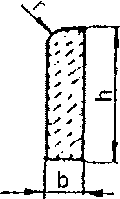 iiRysunek 1. Kształt betonowego	obrzeża chodnikowego2.4.2. Dopuszczalne odchyłki wymiarów obrzeży:	Dopuszczalne odchyłki wymiarów obrzeży podano w tablicy 2.Tablica 2. Dopuszczalne odchyłki wymiarów obrzeży2.4.3. Dopuszczalne wady i uszkodzenia obrzeżyPowierzchnie obrzeży powinny być bez rys, pęknięć i ubytków betonu, o fakturze z formy lub zatartej. Krawędzie elementów powinny być równe i proste.Dopuszczalne wady oraz uszkodzenia powierzchni i krawędzi elementów nie powinny przekraczać wartości podanych w tablicy 3.Tablica 3. Dopuszczalne wady i uszkodzenia obrzeżySkładowanieBetonowe obrzeża chodnikowe mogą być przechowywane na składowiskach otwartych, posegregowane według rodzajów i gatunków.Betonowe obrzeża chodnikowe należy układać z zastosowaniem podkładek i przekładek drewnianych o wymiarach co najmniej: grubość 2,5 cm, szerokość 5 cm, długość minimum 5 cm większa niż szerokość obrzeża.Beton i jego składniki. Do produkcji obrzeży należy stosować beton według PN-B-06250 [2], klasy B 25   i B 30.2.5. Materiały na ławę i do zaprawyPiasek do wykonania ławy powinien odpowiadać wymaganiom PN-B-11113 [6].Materiały do zaprawy cementowo-piaskowej powinny odpowiadać wymaganiom podanym w SST D-08.01.01 „Krawężniki betonowe" pkt. 2.3.	SPRZĘTOgólne wymagania dotyczące sprzętuOgólne wymagania dotyczące sprzętu podano w SST D-M-00.00.00 „Wymagania ogólne" pkt. 3.Sprzęt do ustawiania obrzeżyRoboty wykonuje się ręcznie przy zastosowaniu drobnego sprzętu pomocniczego.4.	TRANSPORT4.1. Ogólne wymagania dotyczące transportuOgólne wymagania dotyczące transportu podano w SST D-M-00.00.00 „Wymagania ogólne" pkt 4.Transport obrzeży betonowychBetonowe obrzeża chodnikowe mogą być przewożone dowolnymi środkami transportu po osiągnięciu przez beton wytrzymałości minimum 0,7 wytrzymałości projektowanej.Obrzeża powinny być zabezpieczone przed przemieszczeniem się i uszkodzeniami w czasie transportu.Transport pozostałych materiałówTransport pozostałych materiałów podano w SST D-08.01.01 „Krawężniki betonowe".5.	WYKONANIE ROBÓTOgólne zasady wykonania robótOgólne zasady wykonania robót podano w SST D-M-00.00.00 „Wymagania ogólne" pkt 5.Wykonanie koryta.     Koryto pod podsypkę (ławę) należy wykonywać zgodnie z PN-B-06050 [1].Wymiary wykopu powinny odpowiadać wymiarom ławy w planie z uwzględnieniem w szerokości dna wykopu ew. konstrukcji szalunku.Podłoże lub podsypka (ława)Podłoże pod ustawienie obrzeża stanowi podsypka z piasku, o grubości warstwy 3 cm po zagęszczeniu. Podsypkę (ławę) wykonuje się przez zasypanie koryta piaskiem i zagęszczenie z polewaniem wodą.Ustawienie betonowych obrzeży chodnikowychBetonowe obrzeża chodnikowe należy ustawiać na wykonanym podłożu w miejscu i ze światłem (odległością górnej powierzchni obrzeża od ciągu komunikacyjnego) zgodnym z ustaleniami dokumentacji projektowej.Zewnętrzna ściana obrzeża powinna być obsypana piaskiem, żwirem lub miejscowym gruntem przepuszczalnym, starannie ubitym.Spoiny nie powinny przekraczać szerokości 1 cm. Należy wypełnić je piaskiem lub zaprawą cementowo-piaskową w stosunku 1:2. Spoiny przed zalaniem należy oczyścić i zmyć wodą. Spoiny muszą być wypełnione całkowicie na pełną głębokość.6.	KONTROLA JAKOŚCI ROBÓTOgólne zasady kontroli jakości robótOgólne zasady kontroli jakości robót podano w SST D-M-00.00.00 „Wymagania ogólne" pkt. 6.Badania przed przystąpieniem do robótPrzed przystąpieniem do robót Wykonawca powinien wykonać badania materiałów przeznaczonych do ustawienia betonowych obrzeży chodnikowych i przedstawić wyniki tych badań Inspektorowi Nadzoru do akceptacji.Sprawdzenie wyglądu zewnętrznego należy przeprowadzić na podstawie oględzin elementu przez pomiar i policzenie uszkodzeń występujących na powierzchniach i krawędziach elementu, zgodnie z wymaganiami tablicy 3. Pomiary długości i głębokości uszkodzeń należy wykonać za pomocą przymiaru stalowego lub suwmiarki z dokładnością do 1 mm, zgodnie z ustaleniami PN-B-10021 [4]. Sprawdzenie kształtu i wymiarów elementów należy przeprowadzić z dokładnością do 1 mm przy użyciu suwmiarki oraz przymiaru stalowego lub taśmy, zgodnie z wymaganiami tablicy 1 i 2. Sprawdzenie kątów prostych w narożach elementów wykonuje się przez przyłożenie kątownika do badanego naroża i zmierzenia odchyłek z dokładnością do 1 mm.Badania pozostałych materiałów powinny obejmować wszystkie właściwości określone w normach podanych dla odpowiednich materiałów wymienionych w pkt 2.Badania w czasie robót.	W czasie robót należy sprawdzać wykonanie:koryta pod podsypkę (ławę) - zgodnie z wymaganiami pkt 5.2,podłoża z rodzimego gruntu piaszczystego lub podsypki (ławy) ze żwiru lub piasku - zgodnie z wymaganiami pkt 5.3,c)  ustawienia betonowego obrzeża chodnikowego - zgodnie z wymaganiami pkt 5.4, przy dopuszczalnych odchyleniach:linii obrzeża w planie, które może wynosić + 2 cm na każde 100 m długości obrzeża,niwelety górnej płaszczyzny obrzeża , które może wynosić +1 cm na każde 100 m długości obrzeża,wypełnienia spoin, sprawdzane co 10 metrów, które powinno wykazywać całkowite wypełnienie badanej spoiny na pełną głębokość.7.	OBMIAR ROBÓTOgólne zasady obmiaru robótOgólne zasady obmiaru robót podano w SST D-M-00.00.00 „Wymagania ogólne" pkt. 7.Jednostka obmiarowaJednostką obmiarową jest m (metr) ustawionego betonowego obrzeża chodnikowego.8.	ODBIÓR ROBÓTOgólne zasady odbioru robótOgólne zasady odbioru robót podano w SST D-M-00.00.00 „Wymagania ogólne" pkt. 8.Roboty uznaje się za wykonane zgodnie z dokumentacją projektową, SST i wymaganiami Inżyniera, jeżeli wszystkie pomiary i badania z zachowaniem tolerancji wg pkt. 6 dały wyniki pozytywne.Odbiór robót zanikających i ulegających zakryciuOdbiorowi robót zanikających i ulegających zakryciu podlegają:wykonane koryto,wykonana podsypka.9.	PODSTAWA PŁATNOŚCIOgólne ustalenia dotyczące podstawy płatnościOgólne ustalenia dotyczące podstawy płatności podano w SST D-M-00.00.00 „Wymagania ogólne" pkt. 9.Cena jednostki obmiarowej.      Cena wykonania 1 m betonowego obrzeża chodnikowego obejmuje:prace pomiarowe i roboty przygotowawcze,dostarczenie materiałów,wykonanie koryta,rozścielenie i ubicie podsypki,ustawienie obrzeża,wypełnienie spoin,obsypanie zewnętrznej ściany obrzeża,wykonanie badań i pomiarów wymaganych w specyfikacji technicznej.10.	PRZEPISY ZWIĄZANENormy1.PN-B-06050Roboty ziemne budowlane2.PN-B-06250Beton zwykły3.PN-B-06711Kruszywo mineralne. Piasek do betonów i zapraw4.PN-B-10021Prefabrykaty budowlane z betonu. Metody pomiaru cech geometrycznych5.PN-B-11111Kruszywo mineralne. Kruszywa naturalne do nawierzchni drogowych. Żwir i mieszanka6.PN-B-11113Kruszywo   mineralne.   Kruszywa   naturalne   do nawierzchnidrogowych. Piasek7.PN-B-19701Cement. Cement powszechnego użytku. Skład, wymagania i ocena zgodności8.BN-80/6775-03/01Prefabrykaty budowlane z betonu. Elementy nawierzchni dróg, ulic, parkingów i torowisk tramwajowych. Wspólne wymagania i badania9.BN-80/6775-03/04Prefabrykaty budowlane z betonu. Elementy nawierzchni dróg, ulic, parkingów i torowisk tramwajowych. Krawężniki i obrzeża.D - 08.02.02 CHODNIK Z BRUKOWEJ KOSTKI BETONOWEJPrzedmiot SSTPrzedmiotem niniejszej szczegółowej specyfikacji technicznej (SST) są wymagania dotyczące wykonania i odbioru robót związanych z wykonaniem chodnika i ścieżki pieszo rowerowej z brukowej kostki betonowej w zakresie budowy chodnika i ścieżki pieszo rowerowej w m. Biała, gm. Stara Biała, pow. płocki, dz. nr ew. 17, 39, 40 i 181.Zakres stosowania SSTSzczegółowa specyfikacja techniczna (SST) jest wykorzystywana jako dokument przetargowy i kontraktowy przy zlecaniu i realizacji robót określonych w pkt. 1.1.Zakres robót objętych SSTUstalenia zawarte w niniejszej specyfikacji dotyczą zasad prowadzenia robót związanych z wykonaniem chodnika i ścieżki pieszo rowerowej z brukowej kostki betonowej.Określenia podstawoweBetonowa kostka brukowa - kształtka wytwarzana z betonu metodą wibroprasowania. Produkowana jest jako kształtka jednowarstwowa lub w dwóch warstwach połączonych ze sobą trwale w fazie produkcji.Pozostałe określenia podstawowe są zgodne z obowiązującymi, odpowiednimi polskimi normami i z definicjami i z definicjami podanymi w SST D-M-00.00.00 „Wymagania ogólne" pkt 1.4.1.5.	Ogólne wymagania dotyczące robótOgólne wymagania dotyczące robót podano w SST D-M-00.00.00 „Wymagania ogólne" pkt 1.5.2. MATERIAŁYOgólne wymagania dotyczące materiałówOgólne wymagania dotyczące materiałów, ich pozyskiwania i składowania, podano w   SST D-M-00.00.00 „Wymagania ogólne" pkt 2.Betonowa kostka brukowa - wymaganiaAprobata technicznaWarunkiem dopuszczenia do stosowania betonowej kostki brukowej w budownictwie drogowym jest posiadanie aprobaty technicznej, wydanej przez uprawnioną jednostkę.Wygląd zewnętrznyStruktura wyrobu powinna być zwarta, bez rys, pęknięć, plam i ubytków.Powierzchnia górna kostek powinna być równa i szorstka, a krawędzie kostek równe i proste, wklęśnięcia nie powinny przekraczać 2 mm dla kostek o grubości < 80 mm.Kształt, wymiary i kolor kostki brukowejDo wykonania nawierzchni chodnika stosuje się betonową kostkę brukową o grubości 80 mm.
Tolerancje wymiarowe wynoszą:
-  na długości	+ 3 mm,na szerokości	+ 3 mm,na grubości	+ 5 mm.2.2.4. Cechy fizykomechaniczne betonowych kostek brukowychBetonowe kostki brukowe powinny mieć cechy fizykomechaniczne określone w tablicy 1. Tablica 1. Cechy fizykomechaniczne betonowych kostek brukowych3.	SPRZĘTOgólne wymagania dotyczące sprzętuOgólne wymagania dotyczące sprzętu podano w SST D-M-00.00.00 „Wymagania ogólne" pkt. 3.Sprzęt do wykonania chodnika z kostki brukowejMałe powierzchnie chodnika z kostki brukowej wykonuje się ręcznie.Jeśli powierzchnie są duże, a kostki brukowe mają jednolity kształt i kolor, można stosować mechaniczne urządzenia układające. Urządzenie składa się z wózka i chwytaka sterowanego hydraulicznie, służącego do przenoszenia z palety warstwy kostek na miejsce ich ułożenia.Do zagęszczenia nawierzchni stosuje się wibratory płytowe z osłoną z tworzywa sztucznego.4.	TRANSPORTOgólne wymagania dotyczące transportuOgólne wymagania dotyczące transportu podano w SST D-M-00.00.00 „Wymagania ogólne" pkt. 4.Transport betonowych kostek brukowychUformowane w czasie produkcji kostki betonowe układane są warstwowo na palecie. Po uzyskaniu wytrzymałości betonu min. 0,7 wytrzymałości projektowanej, kostki przewożone są na stanowisko, gdzie specjalne urządzenie pakuje je w folię i spina taśmą stalową, co gwarantuje transport samochodami w nienaruszonym stanie.Kostki betonowe można również przewozić samochodami na paletach transportowych producenta.5.	WYKONANIE ROBÓTOgólne zasady wykonania robótOgólne zasady wykonania robót podano w SST D-M-00.00.00 „Wymagania ogólne" pkt 5.Koryto pod chodnikKoryto wykonane w podłożu powinno być wyprofilowane zgodnie z projektowanymi spadkami podłużnymi i poprzecznymi oraz zgodnie z wymaganiami podanymi w SST D-04.01.01 „Koryto wraz z profilowaniem i zagęszczeniem podłoża". Wskaźnik zagęszczenia koryta nie powinien być mniejszy niż 0,97 według normalnej metody Proctora.PodsypkaNa podsypkę należy stosować piasek odpowiadający wymaganiom PN-B-06712 [3].Grubość podsypki po zagęszczeniu powinna zawierać się w granicach od 3 do 5 cm. Podsypka powinna być zwilżona wodą, zagęszczona i wyprofilowana.Warstwa odsączającaDla wykonania chodnika przewidziana jest warstwa kruszywa naturalnego stabilizowanego mechanicznie grub. 10cm zgodnie z dokumentacją projektową.Układanie chodnika z betonowych kostek brukowychZ uwagi na różnorodność kształtów i kolorów produkowanych kostek, możliwe jest ułożenie dowolnego wzoru -wcześniej ustalonego w dokumentacji projektowej lub zaakceptowanego przez Inspektora nadzoru.Kostkę układa się na podsypce cementowo piaskowej w taki sposób, aby szczeliny między kostkami wynosiły od 2 do 3 mm. Kostkę należy układać ok. 1,5 cm wyżej od projektowanej niwelety chodnika, gdyż w czasie wibrowania (ubijania) podsypka ulega zagęszczeniu.Po ułożeniu kostki, szczeliny należy wypełnić piaskiem, a następnie zamieść powierzchnię ułożonych kostek przy użyciu szczotek ręcznych lub mechanicznych i przystąpić do ubijania nawierzchni chodnika.Do ubijania ułożonego chodnika z kostek brukowych, stosuje się wibratory płytowe z osłoną z tworzywa sztucznego dla ochrony kostek przed uszkodzeniem i zabrudzeniem. Wibrowanie należy prowadzić od krawędzi powierzchni ubijanej w kierunku środka i jednocześnie w kierunku poprzecznym kształtek.Do zagęszczania nawierzchni z betonowych kostek brukowych nie wolno używać walca.Po ubiciu nawierzchni należy uzupełnić szczeliny materiałem do wypełnienia i zamieść nawierzchnię. Chodnik z wypełnieniem spoin piaskiem nie wymaga pielęgnacji - może być zaraz oddany do użytkowania.6. KONTROLA JAKOŚCI ROBÓTOgólne zasady kontroli jakości robótOgólne zasady kontroli jakości robót podano w SST D-M-00.00.00 „Wymagania ogólne" pkt 6.Badania przed przystąpieniem do robótPrzed przystąpieniem do robót Wykonawca powinien sprawdzić, czy producent kostek brukowych posiada aprobatę techniczną.Pozostałe wymagania określono w SST D-05.02.23 „Nawierzchnia z kostki brukowej betonowej".Badania w czasie robótSprawdzenie podłożaSprawdzenie podłoża polega na stwierdzeniu zgodności z dokumentacją projektową i odpowiednimi SST. Dopuszczalne tolerancje wynoszą dla:głębokości koryta:o szerokości do 3 m:	+ 1 cm,o szerokości powyżej 3 m:  + 2 cm,szerokości koryta: + 5 cm.Sprawdzenie podsypkiSprawdzenie podsypki w zakresie grubości i wymaganych spadków poprzecznych i podłużnych polega na stwierdzeniu zgodności z dokumentacją projektową oraz pkt. 5.3 niniejszej SST.Sprawdzenie wykonania chodnikaSprawdzenie prawidłowości wykonania chodnika z betonowych kostek brukowych   polega na stwierdzeniu zgodności wykonania z dokumentacją projektową oraz wymaganiami pkt. 5.5 niniejszej SST:pomierzenie szerokości spoin,sprawdzenie prawidłowości ubijania (wibrowania),sprawdzenie prawidłowości wypełnienia spoin,sprawdzenie, czy przyjęty deseń (wzór) i kolor nawierzchni jest zachowany.6.4. Sprawdzenie cech geometrycznych chodnika,      6.4.1. Sprawdzenie równości chodnikaSprawdzenie równości nawierzchni przeprowadzać należy łatą co najmniej raz na każde 150 do 300 m2 ułożonego chodnika i w miejscach wątpliwych, jednak nie rzadziej niż raz na 50 m chodnika. Dopuszczalny prześwit pod łatą 4 m nie powinien przekraczać 1,0 cm.Sprawdzenie profilu podłużnegoSprawdzenie profilu podłużnego przeprowadzać należy za pomocą niwelacji, biorąc pod uwagę punkty charakterystyczne, jednak nie rzadziej niż co 100 m.        Odchylenia od projektowanej niwelety chodnika w punktach załamania niwelety nie mogą przekraczać + 3 cm.Sprawdzenie przekroju poprzecznegoSprawdzenie przekroju poprzecznego dokonywać należy szablonem z poziomicą, co najmniej raz na każde 150 do 300 m2 chodnika i w miejscach wątpliwych, jednak nie rzadziej niż co 50 m. Dopuszczalne odchylenia od projektowanego profilu wynoszą + 0,3. %.7.	OBMIAR ROBÓTOgólne zasady obmiaru robótOgólne zasady obmiaru robót podano w SST D-M-00.00.00 „Wymagania ogólne" pkt. 7.Jednostka obmiarowaJednostką obmiarową jest m2 (metr kwadratowy) wykonanego chodnika z brukowej kostki betonowej.ODBIÓR ROBÓTOgólne zasady odbioru robót podano w SST D-M-00.00.00 „Wymagania ogólne" pkt.8.Roboty uznaje się za wykonane zgodnie z dokumentacją projektową, SST i wymaganiami Inżyniera, jeżeli wszystkie pomiary i badania z zachowaniem tolerancji wg pkt. 6 dały wyniki pozytywne.PODSTAWA PŁATNOŚCIOgólne ustalenia dotyczące podstawy płatnościOgólne ustalenia dotyczące podstawy płatności podano w SST D-M-00.00.00 „Wymagania ogólne" pkt. 9.Cena jednostki obmiarowej.      Cena wykonania 1 m2 chodnika z brukowej kostki betonowej obejmuje:prace pomiarowe i roboty przygotowawcze,dostarczenie materiałów na miejsce wbudowania,wykonanie koryta,ew. wykonanie warstwy odsączającej,wykonanie podsypki,ułożenie kostki brukowej wraz z zagęszczeniem i wypełnieniem szczelin,przeprowadzenie badań i pomiarów wymaganych w specyfikacji technicznej.10.	PRZEPISY ZWIĄZANE
10.1. NormyPN-B-04111	Materiały kamienne. Oznaczanie ścieralności na tarczy BoehmegoPN-B-06250	Beton zwykłyPN-B-06712PN-B-19701PN-B-32250BN-68/8931-01Kruszywa mineralne do betonu zwykłegoCement. Cement powszechnego użytku. Skład, wymagania i ocena zgodnościMateriały budowlane. Woda do betonów i zapraw Drogi samochodowe. Oznaczenie wskaźnika piaskowego.10.2. Inne dokumenty.       Nie występują.D - 07.02.01 OZNAKOWANIE PIONOWE1.1. Przedmiot SSTPrzedmiotem niniejszej szczegółowej specyfikacji technicznej (SST) są wymagania dotyczące wykonania i odbioru oznakowania w zakresie budowy chodnika i ścieżki pieszo rowerowej w m. Biała, gm. Stara Biała, pow. płocki, dz. nr ew. 17, 39, 40 i 181.Zakres stosowania SSTSzczegółowa specyfikacja techniczna (SST) jest wykorzystywana jako dokument przetargowy i kontraktowy przy zlecaniu i realizacji robót określonych w pkt. 1.1.Zakres robót objętych SSTUstalenia zawarte w niniejszej specyfikacji dotyczą zasad prowadzenia robót związanych z wykonywaniem i odbiorem oznakowania pionowego stosowanego na drogach, w postaci:znaków ostrzegawczych,znaków informacyjnych,Określenia podstawoweZnak pionowy - znak wykonany w postaci tarczy lub tablicy z napisami albo symbolami, zwykle umieszczony na konstrukcji wsporczej.Tarcza znaku - element konstrukcyjny, na powierzchni którego umieszczana jest treść znaku. Tarcza może być wykonana z różnych materiałów (stal, aluminium, tworzywa syntetyczne itp.) - jako jednolita lub składana.Lico znaku - przednia część znaku, służąca do podania treści znaku. Lico znaku oklejane folią odblaskową .Znak drogowy nieodblaskowy - znak, którego lico wykonane jest z materiałów zwykłych (lico nie wykazuje właściwości odblaskowych).Znak drogowy odblaskowy - znak, którego lico wykazuje właściwości odblaskowe (wykonane jest z materiału o odbiciu powrotnym - współdrożnym).Konstrukcja wsporcza znaku - słup (słupy), wysięgnik, wspornik itp., na którym zamocowana jest tarcza znaku, wraz z elementami służącymi do przymocowania tarczy (śruby, zaciski itp.).Znak drogowy prześwietlany - znak, w którym wewnętrzne źródło światła jest umieszczone pod przejrzystym licem znaku.Znak drogowy oświetlany - znak, którego lico jest oświetlane źródłem światła umieszczonym na zewnątrz znaku.Znak nowy - znak użytkowany (ustawiony na drodze) lub magazynowany w okresie do 3 miesięcy od daty produkcji.1.4.10.	Znak użytkowany - znak ustawiony na drodze lub magazynowany przez okres dłuższy niż 3 miesiące od daty
produkcji.1.4.11. Pozostałe określenia podstawowe są zgodne z obowiązującymi, odpowiednimi polskimi normami i z definicjami podanymi w OST D-M-00.00.00 „Wymagania ogólne" pkt 1.4.1.5. Ogólne wymagania dotyczące robótOgólne wymagania dotyczące robót podano w SST D-M-00.00.00 „Wymagania ogólne" pkt 1.5.2. MATERIAŁYOgólne wymagania dotyczące materiałówOgólne wymagania dotyczące materiałów, ich pozyskiwania i składowania podano w SST D-M-00.00.00 „Wymagania ogólne" pkt 2.Aprobata techniczna dla materiałówKażdy materiał do wykonania pionowego znaku drogowego, na który nie ma normy, musi posiadać aprobatę techniczną wydaną przez uprawnioną jednostkę. Znaki drogowe powinny mieć certyfikat bezpieczeństwa (znak „B") nadany przez uprawnioną jednostkę.Oznakowanie pionowe będzie wykonane z następujących materiałówprefabrykaty betonowe z betonu B 20 dla zamocowania znaków w gruncie,tablic do znaków drogowych,ocynkowanych uchwytów uniwersalnych do znaków,ocynkowanych słupków do znaków,- śrub, nakrętek, kształtowników.Wykonanie znaków.Wszystkie znaki wykazane w dokumentacji projektowej powinny być zamówione u producenta gwarantującego właściwą jakość ich wykonania, zapewniającego minimum 36 - miesięczny okres gwarancji i przedstawiającego stosowne atesty na wyroby.Zamówienie złożone u producenta musi być uzgodnione z Inspektorem Nadzoru.Tła znaków powinny być wykonane z folii odblaskowej I generacji, a jej rodzaj uzgodniony z Inspektorem Nadzoru.Wszelkie rodzaje znaków powinny być wykonane na blasze stalowej ocynkowanej.Słupki do zamocowania znaków powinny być ocynkowane o średnicy i długości zgodnej z wymaganiami dokumentacji projektowej.Drobne elementy jak śruby, podkładki, kątowniki mocujące, uchwyty, powinny być ocynkowane.Folie odblaskowe użyte do wykonania lica znaku powinny wykazywać pełne związanie z tarczą znaku przez cały okres wymaganej trwałości znaku. Niedopuszczalne są lokalne niedoklejenia, odklejania, złuszczenia lub odstawanie folii na krawędziach tarczy znaku oraz na jego powierzchni.Sposób połączenia folii z powierzchnią tarczy znaku powinien uniemożliwiać jej odłączenie od tarczy bez jej zniszczenia.Tylna strona tarczy znaków odblaskowych musi być zabezpieczona matową farbą. nie odblaskową barwy ciemno - szarej (szarej naturalnej) o współczynniku iluminacji 0,08 do 0,10 - według wzorca stanowiącego załącznik do „Instrukcji o znakach drogowych pionowych"[28]. Grubość powłoki farby nie może być mniejsza od 20um.Symbole, kolorystyka, wymiary, wyokrąglenia naroży, wysokości liter powinny być ściśle zgodne z „Instrukcją o znakach i sygnałach na drodze" .Prefabrykaty betonowe na zamocowanie rur znaków drogowych w gruncie należy uzgodnić z Inspektorem Nadzoru. Na dostarczone prefabrykaty należy uzyskać atest od producenta.Prefabrykat powinien być wykonany w oparciu o wymagania normy pn-88/b-06250SPRZĘT. Nie występuje.TRANSPORTOgólne wymagania dotyczące transportuOgólne wymagania dotyczące transportu podano w SST D-M-00.00.00 „Wymagania ogólne" pkt 4.Transport materiałów do pionowego oznakowania drógPrefabrykaty betonowe - do zamocowania konstrukcji wsporczych znaków, powinny być przewożone środkami transportowymi w warunkach zabezpieczających je przed uszkodzeniami. Rozmieszczenie prefabrykatów na środkach transportu powinno być symetryczne.Transport znaków, konstrukcji wsporczych i sprzętu (uchwyty, śruby, nakrętki itp.) powinien się odbywać środkami transportowymi w sposób uniemożliwiający ich przesuwanie się w czasie transportu i uszkadzanie.5.	WYKONANIE ROBÓTOgólne zasady wykonywania robótOgólne zasady wykonywania robót podano w SST D-M-00.00.00 „Wymagania ogólne" pkt 5.Roboty przygotowawczePrzed przystąpieniem do robót należy wyznaczyć:lokalizację znaku, tj. jego pikietaż oraz odległość od krawędzi jezdni, krawędzi pobocza umocnionego lub pasa awaryjnego postoju,wysokość zamocowania znaku na konstrukcji wsporczej.Punkty stabilizujące miejsca ustawienia znaków należy zabezpieczyć w taki sposób, aby w czasie trwania i odbioru robót istniała możliwość sprawdzenia lokalizacji znaków.Lokalizacja i wysokość zamocowania znaku powinny być zgodne z dokumentacją projektową.Wykonanie wykopów i fundamentów dla konstrukcji wsporczych znakówSposób wykonania wykopu pod fundament znaku pionowego powinien być dostosowany do głębokości wykopu, rodzaju gruntu i posiadanego sprzętu. Wymiary wykopu powinny być zgodne z dokumentacją projektową lub wskazaniami Inżyniera.Wykopy fundamentowe powinny być wykonane w takim okresie, aby po ich zakończeniu można było przystąpić natychmiast do wykonania w nich robót fundamentowych.5.3.1. Prefabrykaty betonoweDno wykopu przed ułożeniem prefabrykatu należy wyrównać i zagęścić. Wolne przestrzenie między ścianami gruntu i prefabrykatem należy wypełnić materiałem kamiennym, np. klińcem i dokładnie zagęścić ubijakami ręcznymi.Jeżeli znak jest zlokalizowany na poboczu drogi, to górna powierzchnia prefabrykatu powinna być równa z powierzchnią pobocza lub być wyniesiona nad tę powierzchnię nie więcej niż 0,03 m.Tolerancje ustawienia znaku pionowegoKonstrukcje wsporcze znaków - słupki, słupy, wysięgniki, konstrukcje dla tablic wielkowymiarowych, powinny być wykonane zgodnie z dokumentacją pionową i SST.Dopuszczalne tolerancje ustawienia znaku:odchyłka od pionu, nie więcej niż + 1 %,odchyłka w wysokości umieszczenia znaku, nie więcej niż + 2 cm,odchyłka w odległości ustawienia znaku od krawędzi jezdni utwardzonego pobocza lub pasa awaryjnego postoju, nie więcej niż + 5 cm, przy zachowaniu minimalnej odległości umieszczenia znaku zgodnie z Instrukcją o znakach drogowych pionowych [28].5.5. Trwałość wykonania znaku pionowegoZnak drogowy pionowy musi być wykonany w sposób trwały, zapewniający pełną czytelność przedstawionego na nim symbolu lub napisu w całym okresie jego użytkowania, przy czym wpływy zewnętrzne działające na znak, nie mogą powodować zniekształcenia treści znaku.5.13. Tabliczka znamionowa znakuKażdy wykonany znak drogowy oraz każda konstrukcja wsporcza musi mieć tabliczkę znamionową z:nazwą, marką fabryczną lub innym oznaczeniem umożliwiającym identyfikację wytwórcy lub dostawcy,datą produkcji,oznaczeniem dotyczącym materiału lica znaku,datą ustawienia znaku.Zaleca się, aby tabliczka znamionowa konstrukcji wsporczych zawierała również miesiąc i rok wymaganego przeglądu technicznego.Napisy na tabliczce znamionowej muszą być wykonane w sposób trwały i wyraźny, czytelny w normalnych warunkach przez cały okres użytkowania znaku.6.	KONTROLA JAKOŚCI ROBÓT
6.1. Ogólne zasady kontroli jakości robótOgólne zasady kontroli jakości robót podano wSOST D-M-00.00.00 „Wymagania ogólne" pkt 6.6..	2. Kontrola w czasie wykonywania robót.      W czasie wykonywania robót należy sprawdzać:zgodność wykonania znaków pionowych z dokumentacją projektową (lokalizacja, wymiary, wysokość zamocowania znaków),zachowanie dopuszczalnych odchyłek wymiarów, zgodnie z punktem 2 i 5,prawidłowość wykonania wykopów pod konstrukcje wsporcze, zgodnie z punktem 5.3,poprawność wykonania fundamentów pod słupki zgodnie z punktem 5.3,poprawność ustawienia słupków i konstrukcji wsporczych, zgodnie z punktem 5.4.7.	OBMIAR ROBÓTOgólne zasady obmiaru robótOgólne zasady obmiaru robót podano w SST D-M-00.00.00 „Wymagania ogólne" pkt 7.Jednostka obmiarowa. Jednostkami obmiarowymi są:szt. (sztuka), dla znaków konwencjonalnych oraz konstrukcji wsporczych,m2 (metr kwadratowy) powierzchni tablic dla znaków pozostałych.ODBIÓR ROBÓT8.1. Ogólne zasady odbioru robótOgólne zasady odbioru robót podano w SST D-M-00.00.00 „Wymagania ogólne" pkt 8.Roboty uznaje się za wykonane zgodnie z dokumentacją projektową, SST i wymaganiami Inżyniera, jeżeli wszystkie pomiary i badania z zachowaniem tolerancji wg pkt 6, dały wyniki pozytywne.PODSTAWA PŁATNOŚCIOgólne ustalenia dotyczące podstawy płatnościOgólne ustalenia dotyczące podstawy płatności podano w SST D-M-00.00.00 „Wymagania ogólne" pkt 9.Cena jednostki obmiarowej.      Cena wykonania jednostki obmiarowej oznakowania pionowego obejmuje:prace pomiarowe i roboty przygotowawcze,wykonanie fundamentówdostarczenie i ustawienie konstrukcji wsporczych,zamocowanie tarcz znaków drogowych,przeprowadzenie pomiarów i badań wymaganych w specyfikacji technicznej.10. PRZEPISY ZWIĄZANE 10.1. NormyPN-B-06250	Beton zwykłyPN-B-06251	Roboty betonowe i żelbetowe. Wymagania technicznePN-B-06712	Kruszywa mineralne do betonu zwykłegoPN-B-19701	Cement. Cement powszechnego użytku. Skład, wymagania iocena zgodnościPN-B-23010	Domieszki do betonu. Klasyfikacja i określeniaPN-B-32250	Materiały budowlane. Woda do betonów i zaprawPN-E-06314	Elektryczne oprawy oświetlenia zewnętrznegoPN-H-04651	Ochrona przed korozją. Klasyfikacja i określenie agresywnościkorozyjnej środowiskaPN-H-74219	Rury stalowe bez szwu walcowane na gorąco ogólnego zastosowaniaPN-H-74220	Rury stalowe bez szwu ciągnione i walcowane na zimno ogólnegoprzeznaczeniaPN-H-82200 CynkPN-H-84018	Stal niskostopowa o podwyższonej wytrzymałości. GatunkiPN-H-84019	Stal niestopowa do utwardzania powierzchniowego i ulepszaniacieplnego. GatunkiPN-H-84020	Stal niestopowa konstrukcyjna ogólnego przeznaczenia. GatunkiPN-H-84023-07	Stal określonego zastosowania. Stal na rury. GatunkiPN-H-84030-02	Stal stopowa konstrukcyjna. Stal do nawęglania. GatunkiPN-H-93010	Stal. Kształtowniki walcowane na gorącoPN-H-93401	Stal walcowana. Kątowniki równoramiennePN-M-06515	Dźwignice. Ogólne zasady projektowania stalowych ustrojów nośnychPN-M-69011	Spawalnictwo. Złącza spawane w konstrukcjach spawanych. Podział iwymaganiaPN-M-69420	Spawalnictwo. Druty lite do spawania i napawania staliPN-M-69430	Spawalnictwo. Elektrody stalowe otulone do spawania i napawania.Ogólne wymagania i badania23.PN-M-69775Spawalnictwo. Wadliwość złączy spawanych. Oznaczanie klasywadliwości na podstawie oględzin zewnętrznychPN-S-02205BN-89/1076-02BN-82/4131-03Drogi samochodowe. Roboty ziemne. Wymagania i badaniaOchrona przed korozją. Powłoki metalizacyjne cynkowe i aluminiowe na konstrukcjach stalowych i żeliwnych. Wymagania i badaniaSpawalnictwo. Pręty i elektrody ze stopów stellitowych i pręty z żeliw wysokochromowych do napawania27. BN-88/6731-08Cement. Transport i przechowywanie.10.2. Inne dokumenty28. Instrukcja o znakach drogowych pionowych. Tom I. Zasady stosowania znaków i urządzeń bezpieczeństwa ruchu. Zał. nr 1 do zarządzenia Ministra Transportu i Gospodarki Morskiej z dnia 3 marca 1994 r. (Monitor Polski Nr 16, poz. 120).D-07.01.01 OZNAKOWANIE POZIOME1. WSTĘPPrzedmiot SSTPrzedmiotem niniejszej szczegółowej specyfikacji technicznej (SST) są wymagania dotyczące wykonania i odbioru oznakowania poziomego w zakresie budowy chodnika i ścieżki pieszo rowerowej w m. Biała, gm. Stara Biała, pow. płocki, dz. nr ew. 17, 39, 40 i 181Zakres stosowania SSTSzczegółowa specyfikacja techniczna (SST) stanowi dokument przetargowy i kontraktowy przy zlecaniu i realizacji robót na drogach .Zakres robót objętych SSTUstalenia zawarte w niniejszej specyfikacji dotyczą zasad prowadzenia robót związanych z wykonywaniem i odbiorem oznakowania poziomego stosowanego na drogach o nawierzchni twardej.Określenia podstawoweOznakowanie poziome - znaki drogowe poziome, umieszczone na nawierzchni w postaci linii ciągłych lub przerywanych, pojedynczych lub podwójnych, strzałek, napisów, symboli oraz innych linii związanych z oznaczeniem określonych miejsc na tej nawierzchni.Znaki podłużne - linie równoległe do osi jezdni lub odchylone od niej pod niewielkim kątem, występujące jako linie segregacyjne lub krawędziowe, przerywane lub ciągłe.Strzałki - znaki poziome na nawierzchni, występujące jako strzałki kierunkowe służące do wskazania dozwolonego kierunku jazdy oraz strzałki naprowadzające, które uprzedzają o konieczności opuszczenia pasa, na którym się znajdują.Znaki poprzeczne - znaki wyznaczające miejsca przeznaczone do ruchu pieszych i rowerzystów w poprzek jezdni oraz miejsca zatrzymania pojazdów.Znaki uzupełniające - znaki w postaci symboli, napisów, linii przystankowych oraz inne określające szczególne miejsca na nawierzchni.Materiały do poziomego znakowania dróg - materiały zawierające rozpuszczalniki, wolne od rozpuszczalników lub punktowe elementy odblaskowe, które mogą zostać naniesione albo wbudowane przez malowanie, natryskiwanie, odlewanie, wytłaczanie, rolowanie, klejenie itp. na nawierzchnie drogowe, stosowane w temperaturze otoczenia lub w temperaturze podwyższonej. Materiały te powinny być retrorefleksyjne.Materiały do znakowania cienkowarstwowego - farby nakładane warstwą grubości od 0,3 mm do 0,8 mm.Materiały do znakowania grubowarstwowego - materiały nakładane warstwą grubości od 0,9 mm do 5 mm. Należą do nich chemoutwardzalne masy stosowane na zimno oraz masy termoplastyczne.Materiały prefabrykowane - materiały, które łączy się z powierzchnią drogi przez klejenie, wtapianie, wbudowanie lub w inny sposób. Zalicza się do nich masy termoplastyczne w arkuszach do wtapiania oraz folie do oznakowań tymczasowych (żółte) i trwałych (białe) oraz punktowe elementy odblaskowe.Punktowe elementy odblaskowe - materiały o wysokości do 15 mm, a w szczególnych wypadkach do 25 mm, które są przyklejane lub wbudowywane w nawierzchnię. Mają różny kształt, wielkość i wysokość oraz rodzaj i liczbę zastosowanych elementów odblaskowych, do których należą szklane soczewki, elementy odblaskowe z polimetekrylanu metylu i folie odblaskowe.Tymczasowe oznakowanie drogowe - oznakowanie z materiału o barwie żółtej, którego czas użytkowania wynosi do 3 miesięcy lub do czasu zakończenia robót.Okresowe oznakowanie drogowe - oznakowanie, którego czas użytkowania wynosi do 6 miesięcy.Kulki szklane - materiał do posypywania lub narzucania pod ciśnieniem na oznakowanie wykonane materiałami w stanie ciekłym, w celu uzyskania widzialności oznakowania w nocy.Materiał uszorstniający - kruszywo zapewniające oznakowaniu poziomemu właściwości antypoślizgowe.Pozostałe określenia są zgodne z obowiązującymi, odpowiednimi polskimi normami i z definicjami podanymi w SST D-M-00.00.00 „Wymagania ogólne" pkt 1.4.1.5. Ogólne wymagania dotyczące robótOgólne wymagania dotyczące robót podano w SST D-M-00.00.00 „Wymagania ogólne" pkt 1.5.2. MATERIAŁYOgólne wymagania dotyczące materiałówOgólne wymagania dotyczące materiałów, ich pozyskiwania i składowania podano w SST D-M-00.00.00 „Wymagania ogólne" pkt 2.Dokument dopuszczający do stosowania materiałówKażdy materiał używany przez Wykonawcę do poziomego znakowania dróg musi posiadać aprobatę techniczną.Badanie materiałów, których jakość budzi wątpliwośćWykonawca powinien przeprowadzić dodatkowe badania tych materiałów, które budzą wątpliwości jego lub Inżyniera, co do jakości, w celu stwierdzenia czy odpowiadają one wymaganiom określonym w punkcie 2. Badania te Wykonawca zleci IBDiM lub akredytowanemu laboratorium. Badania powinny być wykonane zgodnie z „Warunkami technicznymi POD-97" [4].Oznakowanie opakowańWykonawca powinien żądać od producenta, aby oznakowanie opakowań materiałów do poziomego znakowania dróg było wykonane zgodnie z PN-O-79252 [2], a ponadto aby na każdym opakowaniu był umieszczony trwały napis zawierający:nazwę producenta i materiału do znakowania dróg,masę brutto i netto,numer partii i datę produkcji,informację o szkodliwości i klasie zagrożenia pożarowego,ewentualne wskazówki dla użytkowników.Przepisy określające wymagania dla materiałówPodstawowe wymagania dotyczące materiałów podano w punkcie 2.6, a szczegółowe wymagania określone są w „Warunkach technicznych POD-97" [4].2.6. Wymagania wobec materiałów do poziomego znakowania drógMateriały do znakowania cienkowarstwowegoMateriałami do znakowania cienkowarstwowego powinny być farby nakładane warstwą grubości od 0,3 mm do 0,8 mm (na mokro). Powinny być nimi ciekłe produkty zawierające ciała stałe rozproszone w organicznym rozpuszczalniku lub wodzie, które mogą występować w układach jedno- lub wieloskładnikowych.Podczas nakładania farb, do znakowania cienkowarstwowego, na nawierzchnię pędzlem, wałkiem lub przez natrysk, powinny one tworzyć warstwę kohezyjną w procesie odparowania i/lub w procesie chemicznym.Właściwości fizyczne materiałów do znakowania cienkowarstwowego określa aprobata techniczna odpowiadająca wymaganiom POD-97 [4].Materiały do znakowania grubowarstwowegoMateriałami do znakowania grubowarstwowego powinny być materiały umożliwiające nakładanie ich warstwą grubości od 0,9 mm do 5 mm, jak masy chemoutwardzalne stosowane na zimno oraz masy termoplastyczne.Masy chemoutwardzalne powinny być substancjami jedno- lub dwuskładnikowymi, mieszanymi ze sobą w proporcjach ustalonych przez producenta i nakładanymi na nawierzchnię odpowiednim aplikatorem. Masy te powinny tworzyć warstwę kohezyjną w wyniku reakcji chemicznej.Masy termoplastyczne powinny być substancjami nie zawierającymi rozpuszczalników, dostarczanymi w postaci bloków, granulek lub proszku. Przy stosowaniu powinny dać się podgrzewać do stopienia i aplikować ręcznie lub maszynowo. Masy te powinny tworzyć warstwę kohezyjną przez ochłodzenie.Właściwości fizyczne materiałów do znakowania grubowarstwowego i wykonanych z nich elementów prefabrykowanych określa aprobata techniczna, odpowiadająca wymaganiom POD-97 [4].Zawartość składników lotnych w materiałach do znakowania cienko- i grubo- warstwowegoZawartość składników lotnych (rozpuszczalników organicznych) nie powinna przekraczać w materiałach do znakowania:cienkowarstwowego 30% (m/m),grubowarstwowego 2% (m/m).Nie dopuszcza się stosowania materiałów zawierających rozpuszczalnik aromatyczny (jak np. toluen, ksylen) w ilości większej niż 10%. Nie dopuszcza się stosowania materiałów zawierających benzen i rozpuszczalniki chlorowane.Kulki szklaneNie dotyczy-97 [4].Materiał uszorstniający oznakowanie.      Nie dotyczyPunktowe elementy odblaskowe.	Nie dotyczyWymagania wobec materiałów ze względu na ochronę warunków pracy i środowiskaMateriały stosowane do znakowania nawierzchni nie powinny zawierać substancji zagrażających zdrowiu ludzi i powodujących skażenie środowiska.      2.7. Przechowywanie i składowanie materiałówMateriały do znakowania cienko- i grubowarstwowego nawierzchni powinny zachować stałość swoich właściwości chemicznych i fizykochemicznych przez okres co najmniej 6 miesięcy składowania w warunkach określonych przez producenta.Materiały do poziomego znakowania dróg należy przechowywać w magazynach odpowiadających zaleceniom producenta, zwłaszcza zabezpieczających je od napromieniowania słonecznego, opadów i w temperaturze, dla:farb wodorozcieńczalnych od 5o do 40oC,farb rozpuszczalnikowych od 0o do 25oC,c)  pozostałych materiałów - poniżej 40oC.3.	SPRZĘTOgólne wymagania dotyczące sprzętuOgólne wymagania dotyczące sprzętu podano w SST D-M-00.00.00 „Wymagania ogólne" pkt 3.Sprzęt do wykonania oznakowania poziomegoWykonawca przystępujący do wykonania oznakowania poziomego, w zależności od zakresu robót, powinien wykazać się możliwością korzystania z następującego sprzętu, zaakceptowanego przez Inżyniera:szczotek mechanicznych (zaleca się stosowanie szczotek wyposażonych w urządzenia odpylające) oraz szczotek ręcznych,frezarek,sprężarek,malowarek,układarek mas termoplastycznych i chemoutwardzalnych,sprzętu do badań, określonych w SST.4.	TRANSPORTOgólne wymagania dotyczące transportuOgólne wymagania dotyczące transportu podano w OST D-M-00.00.00 „Wymagania ogólne" pkt 4.Przewóz materiałów do poziomego znakowania drógMateriały do poziomego znakowania dróg należy przewozić w pojemnikach zapewniających szczelność, bezpieczny transport i zachowanie wymaganych właściwości materiałów. Pojemniki powinny być oznakowane zgodnie z normą PN-O-79252 [2].Materiały do znakowania poziomego należy przewozić krytymi środkami transportowymi, chroniąc opakowania przed uszkodzeniem mechanicznym, zgodnie z PN-C-81400 [1] oraz zgodnie z prawem przewozowym.5.	WYKONANIE ROBÓTOgólne zasady wykonania robótOgólne zasady wykonania robót podano w SST D-M-00.00.00 „Wymagania ogólne" pkt 5.Warunki atmosferyczneW czasie wykonywania oznakowania temperatura nawierzchni i powietrza powinna wynosić co najmniej 5oC, a wilgotność względna powietrza powinna być zgodna z zaleceniami producenta lub wynosić co najwyżej 85%.Jednorodność nawierzchni znakowanejPoprawność wykonania znakowania wymaga jednorodności nawierzchni znakowanej. Nierównomierności i/albo miejsca łatania nawierzchni, które nie wyróżniają się od starej nawierzchni i nie mają większego rozmiaru niż 15% powierzchni znakowanej, uznaje się za powierzchnie jednorodne.Przygotowanie podłoża do wykonania znakowaniaPrzed wykonaniem znakowania poziomego należy oczyścić powierzchnię nawierzchni malowanej z pyłu, kurzu, piasku, smarów, olejów i innych zanieczyszczeń, przy użyciu sprzętu zaakceptowanego przez Inspektora Nadzoru.Powierzchnia nawierzchni przygotowana do wykonania oznakowania poziomego musi być czysta i sucha.Przedznakowanie.        Nie dotyczy.Wykonanie znakowania drogi5.6.1. Dostarczenie materiałów i spełnienie zaleceń producenta materiałówMateriały do znakowania drogi, spełniające wymagania podane w punkcie 2, powinny być dostarczone w oryginalnych opakowaniach handlowych i stosowane zgodnie z zaleceniami SST, producenta oraz wymaganiami znajdującymi się w aprobacie technicznej.Wykonanie znakowania drogi materiałami cienkowarstwowymiWykonanie znakowania powinno być zgodne z zaleceniami producenta materiałów, a w przypadku ich braku lub niepełnych danych - zgodne z poniższymi wskazaniami.Farbę do znakowania cienkowarstwowego po otwarciu opakowania należy wymieszać w czasie od 2 do 4 min do uzyskania pełnej jednorodności. Przed lub w czasie napełniania zbiornika malowarki zaleca się przecedzić farbę przez sito 0,6 mm. Nie wolno stosować do malowania mechanicznego farby, w której osad na dnie opakowania nie daje się całkowicie wymieszać lub na jej powierzchni znajduje się kożuch.Farbę należy nakładać równomierną warstwą o grubości ustalonej w SST, zachowując wymiary i ostrość krawędzi. Grubość nanoszonej warstwy zaleca się kontrolować przy pomocy grzebienia pomiarowego na płytce szklanej lub metalowej podkładanej na drodze malowarki. Ilość farby zużyta w czasie prac, określona przez średnie zużycie na metr kwadratowy nie może się różnić od ilości ustalonej, więcej niż o 20%.Wszystkie większe prace powinny być wykonane przy użyciu samojezdnych malowarek z automatycznym podziałem linii i posypywaniem kulkami szklanymi z ew. materiałem uszorstniającym. W przypadku mniejszych prac, wielkość, wydajność i jakość sprzętu należy dostosować do zakresu i rozmiaru prac. Decyzję dotyczącą rodzaju sprzętu i sposobu wykonania znakowania podejmuje Inżynier na wniosek Wykonawcy.Wykonanie znakowania drogi materiałami grubowarstwowymiWykonanie znakowania powinno być zgodne z zaleceniami producenta materiałów, a w przypadku ich braku lub niepełnych danych - zgodne z poniższymi wskazaniami.Materiał znakujący należy nakładać równomierną warstwą o grubości ustalonej w SST, zachowując wymiary i ostrość krawędzi. Grubość nanoszonej warstwy zaleca się kontrolować przy pomocy grzebienia pomiarowego na płytce szklanej lub metalowej, podkładanej na drodze malowarki. Ilość materiału zużyta w czasie prac, określona przez średnie zużycie na metr kwadratowy, nie może się różnić od ilości ustalonej, więcej niż o 20%.W przypadku mas termoplastycznych wszystkie większe prace powinny być wykonywane przy użyciu urządzeń samojezdnych z automatycznym podziałem linii i posypywaniem kulkami szklanymi z ew. materiałem uszorstniającym. W przypadku mniejszych prac, wielkość, wydajność i jakość sprzętu należy dostosować do ich zakresu i rozmiaru. Decyzję dotyczącą rodzaju sprzętu i sposobu wykonania znakowania podejmuje Inżynier na wniosek Wykonawcy. W przypadku znakowania nawierzchni betonowej należy zastosować podkład (primer) poprawiający przyczepność nakładanego termoplastu do nawierzchni.W przypadku dwuskładnikowych mas chemoutwardzalnych prace można wykonywać ręcznie, przy użyciu prostych urządzeń, np. typu „Plastomarker" lub w inny sposób zaakceptowany przez Inżyniera.Wykonanie znakowania drogi punktowymi elementami odblaskowymiWykonanie znakowania powinno być zgodne z zaleceniami producenta materiałów, a w przypadku ich braku lub niepełnych danych - zgodne z poniższymi wskazaniami.Przy wykonywaniu znakowania punktowymi elementami odblaskowymi należy zwracać szczególną uwagę na staranne mocowanie elementów do podłoża, od czego zależy trwałość wykonanego oznakowania.Nie wolno zmieniać ustalonego przez producenta rodzaju kleju z uwagi na możliwość uzyskania różnej jego przyczepności do nawierzchni i do materiałów, z których wykonano punktowe elementy odblaskowe.W przypadku znakowania nawierzchni betonowych należy zastosować podkład (primer) poprawiający przyczepność przyklejanych punktowych elementów odblaskowych do nawierzchni.5.7. Usuwanie oznakowania poziomegoW przypadku konieczności usunięcia istniejącego oznakowania poziomego, czynność tę należy wykonać jak najmniej uszkadzając nawierzchnię.Zaleca się wykonywać usuwanie oznakowania:cienkowarstwowego, metodą: frezowania, piaskowania, trawienia, wypalania lub zamalowania,grubowarstwowego, metodą frezowania,punktowego, prostymi narzędziami mechanicznymi.Środki zastosowane do usunięcia oznakowania nie mogą wpływać ujemnie na przyczepność nowego oznakowania do podłoża, na jego szorstkość, trwałość oraz na właściwości podłoża.Usuwanie oznakowania na czas robót drogowych może być wykonane przez zamalowanie nietrwałą farbą barwyczarnej.Materiały pozostałe po usunięciu oznakowania należy usunąć z drogi tak, aby nie zanieczyszczały środowiska, w miejsce zaakceptowane przez Inżyniera.6. KONTROLA JAKOŚCI ROBÓTOgólne zasady kontroli jakości robótOgólne zasady kontroli jakości robót podano w SST D-M-00.00.00 „Wymagania ogólne" pkt 6.Badanie przygotowania podłoża i przedznakowaniaPowierzchnia jezdni przed wykonaniem znakowania poziomego musi być całkowicie czysta i sucha.Przedznakowanie powinno być wykonane zgodnie z wymaganiami punktu 5.5.Badania wykonania oznakowania poziomego 6.3.1. Wymagania wobec oznakowania poziomego6.3.1.1. Widzialność w dzieńWidzialność oznakowania w dzień jest określona współczynnikiem luminancji i barwą oznakowania.Do określenia odbicia światła dziennego lub odbicia oświetlenia drogi od oznakowania stosuje się współczynnik luminancji w świetle rozproszonym Q = L/E, gdzie:Q - współczynnik luminancji w świetle rozproszonym, mcd m-2 lx-1,L - luminancja pola w świetle rozproszonym, mcd/m2,E - oświetlenie płaszczyzny pola, lx.Pomiary luminancji w świetle rozproszonym wykonuje się w praktyce miernikiem luminancji wg POD-97 [4]. Wartość współczynnika Q powinna wynosić dla oznakowania świeżego, barwy:białej na nawierzchni asfaltowej, co najmniej 130 mcd m-2 lx-1,białej na nawierzchni betonowej, co najmniej 160 mcd m-2 lx-1,żółtej, co najmniej 100 mcd m-2 lx-1.Pomiar współczynnika luminancji w świetle rozproszonym może być zastąpiony pomiarem współczynnika luminancji p, wg POD-97 [4]. Wartość współczynnika p powinna wynosić dla oznakowania świeżego, barwy:białej, co najmniej 0,60,żółtej, co najmniej 0,40.Wartość współczynnika p powinna wynosić dla oznakowania używanego barwy:białej, po 12 miesiącach używalności, co najmniej 0,30,żółtej, po 1 miesiącu używalności, co najmniej 0,20.Barwa oznakowania powinna być określona wg POD-97 [4] przez współrzędne chromatyczności x i y, które dla suchego oznakowania powinny leżeć w obszarze zdefiniowanym przez cztery punkty narożne:Widzialność w nocyZa miarę widzialności w nocy przyjęto powierzchniowy współczynnik odblasku RL, określany wg POD-97 [4].Wartość współczynnika RL powinna wynosić dla oznakowania świeżego w stanie suchym, barwy:białej, co najmniej 300 mcd m-2 lx-1,żółtej, co najmniej 200 mcd m-2 lx-1.Wartość współczynnika RL powinna wynosić dla oznakowania używanego:cienko- i grubowarstwowego barwy:białej, po 12 miesiącach eksploatacji, co najmniej 100 mcd m-2 lx-1,żółtej, po 1 miesiącu eksploatacji, co najmniej 150 mcd m-2 lx-1,folii:dla oznakowań trwałych i długotrwałych (białych), co najmniej 300 mcd m-2 lx-1,dla oznakowań tymczasowych (żółtych), co najmniej 300 mcd m-2 lx-1.Szorstkość oznakowaniaMiarą szorstkości oznakowania jest wartość wskaźnika szorstkości SRT (Skid Resistance Tester) mierzona wahadłem angielskim, wg POD-97 [4]. Wartość SRT symuluje warunki, w których pojazd wyposażony w typowe opony hamuje z blokadą kół przy prędkości 50 km/h na mokrej nawierzchni.Wymaga się, aby wartość wskaźnika szorstkości SRT wynosiła na oznakowaniu:świeżym, co najmniej 50 jednostek SRT,używanym, w ciągu całego okresu użytkowania, co najmniej 45 jednostek SRT.Dla punktowych elementów odblaskowych badań szorstkości nie wykonuje się.Trwałość oznakowaniaTrwałość oznakowania oceniana jako stopień zużycia w 10-stopniowej skali na zasadzie porównania z wzorcami, wg POD-97 [4], powinna wynosić po 12-miesięcznym okresie eksploatacji oznakowania wykonanego:farbami wodorozcieńczalnymi, co najmniej 5,pozostałymi materiałami, co najmniej 6.Czas schnięcia oznakowania (wzgl. czas przejezdności oznakowania)Za czas schnięcia oznakowania przyjmuje się czas upływający między wykonaniem oznakowania a jego oddaniemdo ruchu.Czas schnięcia oznakowania nie powinien przekraczać czasu gwarantowanego przez producenta, z tym że nie może przekraczać 2 godzin.Grubość oznakowaniaGrubość oznakowania, tj. podwyższenie ponad górną powierzchnię nawierzchni, powinna wynosić dla:oznakowania cienkowarstwowego (grubość na mokro bez kulek szklanych), co najwyżej 800 |_im,oznakowania grubowarstwowego, co najwyżej 5 mm,punktowych elementów odblaskowych umieszczanych na części jezdnej drogi, co najwyżej 15 mm, a w uzasadnionych przypadkach ustalonych w dokumentacji projektowej, co najwyżej 25 mm.Wymagania te nie obowiązują, jeśli nawierzchnia pod znakowaniem jest wyfrezowana.Badania wykonania znakowania poziomego z materiału cienkowarstwowego lub grubowarstwowegoWykonawca wykonując znakowanie poziome z materiału cienko- lub grubowarstwowego przeprowadza przed rozpoczęciem każdej pracy oraz w czasie jej wykonywania, co najmniej raz dziennie, lub zgodnie z ustaleniem SST, następujące badania:przed rozpoczęciem pracy:sprawdzenie oznakowania opakowań,wizualną ocenę stanu materiału, w zakresie jego jednorodności i widocznych wad,pomiar wilgotności względnej powietrza,pomiar temperatury powietrza i nawierzchni,badanie lepkości farby (cienkowarstwowej), wg POD-97 [4],w czasie wykonywania pracy:pomiar grubości warstwy oznakowania,pomiar czasu schnięcia, wg POD-97 [4],wizualną ocenę równomierności rozłożenia kulek szklanych,pomiar poziomych wymiarów oznakowania, na zgodność z dokumentacją projektową i „Instrukcją o znakach drogowych poziomych" [3],wizualną ocenę równomierności skropienia (rozłożenia materiału) na całej szerokości linii,oznaczenia czasu przejezdności, wg POD-97 [4].Protokół z przeprowadzonych badań wraz z jedną próbką na blasze (300 x 250     x 0,8 mm) Wykonawca powinien przechować do czasu upływu okresu gwarancji.W przypadku wątpliwości dotyczących wykonania oznakowania poziomego, Inżynier może zlecić wykonaniebadań:widzialności w dzień,widzialności w nocy,szorstkości,odpowiadających wymaganiom podanym w punkcie 6.3.1 i wykonanych według metod określonych w „Warunkach technicznych POD-97" [4]. Jeżeli wyniki tych badań wykażą wadliwość wykonanego oznakowania to koszt badań ponosi Wykonawca, w przypadku przeciwnym - Zamawiający.Badania wykonania znakowania poziomego z punktowych elementów odblaskowychWykonawca wykonując znakowanie z prefabrykowanych elementów odblaskowych przeprowadza, co najmniej raz dziennie lub zgodnie z ustaleniem SST, następujące badania:sprawdzenie oznakowania opakowań,sprawdzenie rodzaju stosowanego kleju lub innych elementów mocujących, zgodnie z zaleceniami SST,wizualną ocenę stanu elementów, w zakresie ich kompletności i braku wad,wilgotności względnej powietrza,temperatury powietrza i nawierzchni,pomiaru czasu oddania do ruchu (schnięcia),wizualną ocenę liniowości przyklejenia elementów,równomierności przyklejenia elementów na całej długości linii,zgodności wykonania oznakowania z dokumentacja projektową i „Instrukcją o znakach drogowych poziomych" [3].Protokół z przeprowadzonych badań wraz z próbkami przyklejanych elementów, w liczbie określonej w SST, Wykonawca przechowuje do czasu upływu okresu gwarancji.W przypadku wątpliwości dotyczących wykonania oznakowania poziomego Inżynier może zlecić wykonaniebadań:widzialności w dzień,widzialności w nocy,odpowiadających wymaganiom podanym w punkcie 6.3.1 i wykonanych według metod określonych w „Warunkach technicznych POD-97" [4]. Jeśli wyniki tych badań wykażą wadliwość wykonanego oznakowania to koszt badań ponosi Wykonawca, w przypadku przeciwnym - Zamawiający.6.4. Tolerancje wymiarów oznakowaniaTolerancje nowo wykonanego oznakowaniaTolerancje nowo wykonanego oznakowania poziomego, zgodnego z dokumentacją projektową i „Instrukcją o znakach drogowych poziomych" [3], powinny odpowiadać następującym warunkom:szerokość linii może różnić się od wymaganej o + 5 mm,długość linii może być mniejsza od wymaganej co najwyżej o 50 mm lub większa co najwyżej o 150 mm,dla linii przerywanych, długość cyklu składającego się z linii i przerwy nie może odbiegać od średniej liczonej z 10 kolejnych cykli o więcej niż + 50 mm długości wymaganej,dla strzałek, liter i cyfr rozstaw punktów narożnikowych nie może mieć większej odchyłki od wymaganego wzoru niż + 50 mm dla wymiaru długości i + 20 mm dla wymiaru szerokości.Przy wykonywaniu nowego oznakowania poziomego, spowodowanego zmianami organizacji ruchu, należy dokładnie usunąć zbędne stare oznakowanie.Tolerancje przy odnawianiu istniejącego oznakowaniaPrzy odnawianiu istniejącego oznakowania należy dążyć do pokrycia pełnej powierzchni istniejących znaków, przy zachowaniu dopuszczalnych tolerancji podanych w punkcie 6.4.1.7. OBMIAR ROBÓTOgólne zasady obmiaru robótOgólne zasady obmiaru robót podano w SST D-M-00.00.00 „Wymagania ogólne" pkt 7.Jednostka obmiarowaJednostką obmiarową oznakowania poziomego jest m2 (metr kwadratowy) powierzchni naniesionych znaków lub liczba umieszczonych punktowych elementów odblaskowych.8. ODBIÓR ROBÓTOgólne zasady odbioru robót. Ogólne zasady odbioru robót podano w SST D-M-00.00.00 „Wymagania ogólne" pkt 8.Roboty uznaje się za wykonane zgodnie z dokumentacją projektową, SST i wymaganiami Inżyniera, jeżeli wszystkie pomiary i badania, z zachowaniem tolerancji wg pkt 6, dały wyniki pozytywne.Odbiór robót zanikających i ulegających zakryciuOdbiór robót zanikających i ulegających zakryciu, w zależności od przyjętego sposobu wykonania robót, może być dokonany po:oczyszczeniu powierzchni nawierzchni,przedznakowaniu,frezowaniu nawierzchni przed wykonaniem znakowania materiałem grubowarstwowym,usunięciu istniejącego oznakowania poziomego,wykonaniu podkładu (primera) na nawierzchni betonowej.Odbiór ostatecznyOdbioru ostatecznego należy dokonać po całkowitym zakończeniu robót, na podstawie wyników pomiarów i badań jakościowych określonych w punktach od 2 do 6.Odbiór pogwarancyjnyOdbioru pogwarancyjnego należy dokonać po upływie okresu gwarancyjnego, ustalonego w SST. Sprawdzeniu podlegają cechy oznakowania określone w POD-97 [4].Zaleca się stosowanie następujących minimalnych okresów gwarancyjnych:a)	dla oznakowania cienkowarstwowego:na odcinkach zamiejskich, z wyłączeniem przejść dla pieszych: co najmniej 12 miesięcy,na odcinkach przejść przez miejscowości: co najmniej 6 miesięcy,na przejściach dla pieszych na odcinkach zamiejskich: co najmniej 6 miesięcy,na przejściach dla pieszych w miejscowościach: co najmniej 3 miesiące,b)	dla oznakowania grubowarstwowego lub znakowania punktowymi elementami odblaskowymi: co najmniej 24 miesiące.W niektórych przypadkach można rozważać ograniczenia okresów gwarancyjnych dla oznakowań:cienkowarstwowychdla wymalowań farbami problematyczne jest udzielenie gwarancji na wykonane oznakowanie w przypadku nawierzchni, których czas użytkowania jest krótszy niż jeden rok oraz dla oznakowań wykonanych w okresie od 1 listopada do 31 marca,na nawierzchniach bitumicznych o warstwie ścieralnej spękanej, kruszącej się, z luźnymi grysami, pożądane jest skrócić okres gwarancyjny dla linii segregacyjnych do 6 miesięcy, przejść dla pieszych i drobnych elementów do 3 miesięcy,na nawierzchniach kostkowych o równej powierzchni w dobrym stanie, pożądane jest skrócić okres gwarancyjny dla linii segregacyjnych do 3 miesięcy, przejść dla pieszych i drobnych elementów do 1 miesiąca,na nawierzchniach drogowych o silnie zdeformowanej, spękanej, łuszczącej się powierzchni, na złączach podłużnych jeśli są niejednorodne, tj. ze szczelinami, garbami podłużnymi i poprzecznymi, na nawierzchniach smołowych (także z powierzchniowym utrwaleniem smołą), na nawierzchniach kostkowych w złym stanie (nierówna powierzchnia, kostka uszkodzona, braki kostki, luźne zanieczyszczenia w szczelinach między kostkami niemożliwe do usunięcia za pomocą szczotki i zamiatarki) - w zasadzie gwarancji nie powinno się udzielać,w przypadku stosowania piasku lub piasku z solą do zimowego utrzymania dróg, okres gwarancyjny należałoby skrócić do maksimum 9 miesięcy przy wymalowaniu wiosennym i do 6 miesięcy przy wymalowaniu jesiennym;grubowarstwowychna nawierzchniach bitumicznych ułożonych do 1 miesiąca przed wykonaniem oznakowania masami chemoutwardzalnymi i termoplastycznymi pożądane jest skrócić okres gwarancyjny dla linii segregacyjnych do 1 roku, dla przejść dla pieszych i drobnych elementów do 9 miesięcy.9.	PODSTAWA PŁATNOŚCIOgólne ustalenia dotyczące podstawy płatnościOgólne ustalenia dotyczące podstawy płatności podano w SST D-M-00.00.00 „Wymagania ogólne" pkt 9.Cena jednostki obmiarowejCena 1 m2 wykonania robót obejmuje:prace pomiarowe, roboty przygotowawcze i oznakowanie robót,przygotowanie i dostarczenie materiałów,oczyszczenie podłoża (nawierzchni),przedznakowanie,naniesienie powłoki znaków na nawierzchnię drogi o kształtach i wymiarach zgodnych z dokumentacją projektową i „Instrukcją o znakach drogowych poziomych",ochrona znaków przed zniszczeniem przez pojazdy w czasie prowadzenia robót,przeprowadzenie pomiarów i badań laboratoryjnych wymaganych w specyfikacji technicznej.10.	PRZEPISY ZWIĄZANE10.1.	NormyPN-C-81400	Wyroby lakierowe. Pakowanie, przechowywanie i transportPN-O-79252	Opakowania transportowe z zawartością. Znaki i znakowanie.Wymagania podstawowe.10.2.	Inne dokumentyInstrukcja o znakach drogowych poziomych. Załącznik do zarządzenia Ministra Transportu i Gospodarki Morskiej z dnia 3 marca 1994 r. (M.P. Nr 16, poz. 120)Warunki techniczne. Poziome znakowanie dróg. POD-97. Seria „I" - Informacje, Instrukcje. Zeszyt nr 55. IBDiM, Warszawa, 1997.D - 09.01.01 ZIELEŃ DROGOWAPrzedmiot SSTPrzedmiotem niniejszej szczegółowej specyfikacji technicznej (SST) są wymagania dotyczące wykonania i odbioru robót związanych z założeniem i pielęgnacją zieleni drogowej w zakresie budowy chodnika i ścieżki pieszo rowerowej w m. Biała, gm. Stara Biała, pow. płocki, dz. nr ew. 17, 39, 40 i 181Zakres stosowania SSTSzczegółowa specyfikacja techniczna (SST) jest wykorzystywana jako dokument przetargowy i kontraktowy przy zlecaniu i realizacji robót określonych wikt. 1.1.Zakres robót objętych SSTUstalenia zawarte w niniejszej specyfikacji dotyczą zasad prowadzenia robót związanych z:-   zakładaniem i pielęgnacją trawników na terenie płaskim i na skarpach,Określenia podstawoweZiemia urodzajna - ziemia posiadająca właściwości zapewniające roślinom prawidłowy rozwój.Materiał roślinny - sadzonki drzew, krzewów, kwiatów jednorocznych i wieloletnich.Pozostałe określenia podstawowe są zgodne z obowiązującymi, odpowiednimi polskimi normami i z definicjami podanymi w SST D-M-00.00.00 „Wymagania ogólne" pkt. 1.4.1.5. Ogólne wymagania dotyczące robótOgólne wymagania dotyczące robót podano w SST D-M-00.00.00 „Wymagania ogólne" pkt. 1.5.2.	MATERIAŁYOgólne wymagania dotyczące materiałówOgólne wymagania dotyczące materiałów, ich pozyskiwania i składowania, podano w SST D-M-00.00.00 „Wymagania ogólne" pkt. 2.Ziemia urodzajnaZiemia urodzajna, w zależności od miejsca pozyskania, powinna posiadać następujące charakterystyki:ziemia rodzima - powinna być zdjęta przed rozpoczęciem robót budowlanych i zmagazynowana w pryzmach nie przekraczających 2 m wysokości,ziemia pozyskana w innym miejscu i dostarczona na plac budowy - nie może być zagruzowana, przerośnięta korzeniami, zasolona lub zanieczyszczona chemicznie.Nasiona trawNasiona traw najczęściej występują w postaci gotowych mieszanek z nasion różnych gatunków.Gotowa mieszanka traw powinna mieć oznaczony procentowy skład gatunkowy, klasę, numer normy wg której została wyprodukowana, zdolność kiełkowania.Nawozy mineralneNawozy mineralne powinny być w opakowaniu, z podanym składem chemicznym (zawartość azotu, fosforu, potasu - N.P.). Nawozy należy zabezpieczyć przed zawilgoceniem i zbryleniem w czasie transportu i przechowywania.3.	SPRZĘTOgólne wymagania dotyczące sprzętuOgólne wymagania dotyczące sprzętu podano w SST D-M-00.00.00 „Wymagania ogólne" pkt 3.Sprzęt stosowany do wykonania zieleni drogowejWykonawca przystępujący do wykonania zieleni drogowej powinien wykazać się możliwością korzystania z następującego sprzętu:glebogryzarek, pługów, kultywatorów, bron do uprawy gleby,wału kolczatki oraz wału gładkiego do zakładania trawników,kosiarki mechanicznej do pielęgnacji trawników,-	sprzętu do pozyskiwania ziemi urodzajnej (np. spycharki gąsiennicowej, koparki),4. transport 4.1. Ogólne wymagania dotyczące transportuOgólne wymagania dotyczące transportu podano w SST D-M-00.00.00 „Wymagania ogólne" pkt. 4.5. WYKONANIE ROBÓTOgólne zasady wykonania robótOgólne zasady wykonania robót podano w SST D-M-00.00.00 „Wymagania ogólne" pkt. 5.Trawniki5.2.1. Wymagania dotyczące wykonania trawnikówWymagania dotyczące wykonania robót związanych z trawnikami są następujące:teren pod trawniki musi być oczyszczony z gruzu i zanieczyszczeń,przy wymianie gruntu rodzimego na ziemię urodzajną teren powinien być obniżony w stosunku do gazonów lub krawężników o ok. 15 cm - jest to miejsce na ziemię urodzajną (ok. 10 cm) i kompost (ok. 2 do 3 cm),przy zakładaniu trawników na gruncie rodzimym krawężnik powinien znajdować się 2 do 3 cm nad terenem,teren powinien być wyrównany i splantowany,ziemia urodzajna powinna być rozścielona równą warstwą i wymieszana z kompostem, nawozami mineralnymi oraz starannie wyrównana,przed siewem nasion trawy ziemię należy wałować wałem gładkim, a potem wałem - kolczatką lub zagrabić,siew powinien być dokonany w dni bezwietrzne,okres siania - najlepszy okres wiosenny, najpóźniej do połowy września,na terenie płaskim nasiona traw wysiewane są w ilości od 1 do 4 kg na 100 m2, chyba że SST przewiduje inaczej,na skarpach nasiona traw wysiewane są w ilości 4 kg na 100 m2, chyba że SST przewiduje inaczej,przykrycie nasion - przez przemieszanie z ziemią grabiami lub wałem kolczatką,po wysiewie nasion ziemia powinna być wałowana lekkim wałem w celu ostatecznego wyrównania i stworzenia dobrych warunków dla podsiąkania wody. Jeżeli przykrycie nasion nastąpiło przez wałowanie kolczatką, można już nie stosować wału gładkiego,-	mieszanka nasion trawnikowych może być gotowa lub wykonana wg składu podanego w SST.
5.2.2. Pielęgnacja trawników.	Najważniejszym zabiegiem w pielęgnacji trawników jest koszenie:pierwsze koszenie powinno być przeprowadzone, gdy trawa osiągnie wysokość około 10 cm,następne koszenia powinny się odbywać w takich odstępach czasu, aby wysokość trawy przed kolejnym koszeniem nie przekraczała wysokości 10 do 12 cm,ostatnie, przedzimowe koszenie trawników powinno być wykonane z 1-miesięcznym wyprzedzeniem spodziewanego nastania mrozów (dla warunków klimatycznych Polski można przyjąć pierwszą połowę października),koszenia trawników w całym okresie pielęgnacji powinny się odbywać często i w regularnych odstępach czasu, przy czym częstość koszenia i wysokość cięcia, należy uzależniać od gatunku wysianej trawy,chwasty trwałe w pierwszym okresie należy usuwać ręcznie; środki chwastobójcze o selektywnym działaniu należy
stosować z dużą ostrożnością i dopiero po okresie	6 miesięcy od założenia trawnika.Trawniki wymagają nawożenia mineralnego - około 3 kg NPK na 1 ar w ciągu roku. Mieszanki nawozów należy przygotowywać tak, aby trawom zapewnić składniki wymagane w poszczególnych porach roku:wiosną, trawnik wymaga mieszanki z przewagą azotu,od połowy lata należy ograniczyć azot, zwiększając dawki potasu i fosforu,gleba przed założeniem kwietników powinna być starannie uprawiona. Jeżeli gleba rodzima jest jałowa i uboga, należy ją wymienić na glebę urodzajną na głębokość od 10 do 25 cm, w zależności od rodzaju sadzonych kwiatów,ilość roślin, rozstawa ich sadzenia powinna być wskazana w dokumentacji projektowej,po posadzeniu roślin ziemia musi być wyrównana, rośliny podlane na głębokość sadzenia,pielęgnacja polega na usuwaniu chwastów, podlewaniu, nawożeniu, usuwaniu przekwitłych kwiatów.6. KONTROLA JAKOŚCI ROBÓTOgólne zasady kontroli jakości robótOgólne zasady kontroli jakości robót podano w SST D-M-00.00.00 „Wymagania ogólne" pkt. 6.TrawnikiKontrola w czasie wykonywania trawników polega na sprawdzeniu:oczyszczenia terenu z gruzu i zanieczyszczeń,określenia ilości zanieczyszczeń (w m3),pomiaru odległości wywozu zanieczyszczeń na zwałkę,wymiany gleby jałowej na ziemię urodzajną z kontrolą grubości warstwy rozścielonej ziemi,ilości rozrzuconego kompostu,prawidłowego uwałowania terenu,zgodności składu gotowej mieszanki traw z ustaleniami dokumentacji projektowej,gęstości zasiewu nasion,prawidłowej częstotliwości koszenia trawników i ich odchwaszczania,okresów podlewania, zwłaszcza podczas suszy,dosiewania płaszczyzn trawników o zbyt małej gęstości wykiełkowanych zdziebeł trawy.Kontrola robót przy odbiorze trawników dotyczy:prawidłowej gęstości trawy (trawniki bez tzw. „łysin"),obecności gatunków niewysiewanych oraz chwastów.7.	OBMIAR ROBÓTOgólne zasady obmiaru robótOgólne zasady obmiaru robót podano w SST D-M-00.00.00 „Wymagania ogólne" pkt 7.Jednostka obmiarowa,	Jednostką obmiarową jest:m2 (metr kwadratowy) wykonania: trawników i kwietników z roślin jednorocznych, dwuletnich i wieloletnich (oprócz roślin cebulkowych i róż),szt. (sztuka) wykonania posadzenia drzewa lub krzewu oraz roślin cebulkowych i róż na kwietnikach.ODBIÓR ROBÓTOgólne zasady odbioru robót podano w SST D-M-00.00.00 „Wymagania ogólne" pkt 8.Roboty uznaje się za wykonane zgodnie z dokumentacją projektową, SST i wymaganiami Inżyniera, jeżeli wszystkie pomiary i badania z zachowaniem tolerancji wg pkt 6 dały wyniki pozytywne.PODSTAWA PŁATNOŚCIOgólne ustalenia dotyczące podstawy płatnościOgólne ustalenia dotyczące podstawy płatności podano w SST D-M-00.00.00 „Wymagania ogólne" pkt 9.Cena jednostki obmiarowej.      Cena wykonania 1 m2 trawnika obejmuje:roboty przygotowawcze: oczyszczenie terenu, dowóz ziemi urodzajnej, rozścielenie ziemi urodzajnej, rozrzucenie kompostu,zakładanie trawników,pielęgnację trawników: podlewanie, koszenie, nawożenie, odchwaszczanie.10.	PRZEPISY ZWIĄZANEPN-G-98011	Torf rolniczyPN-R-67022	Materiał szkółkarski. Ozdobne drzewa i krzewy iglastePN-R-67023	Materiał szkółkarski. Ozdobne drzewa i krzewy liściastePN-R-67030	Cebule, bulwy, kłącza i korzenie bulwiaste roślin ozdobnychBN-73/0522-01	Kompost fekaliowo-torfowyD - 06.02.01   PRZEPUSTY POD ZJAZDAMI1. 1. Przedmiot SSTPrzedmiotem niniejszej ogólnej specyfikacji technicznej (SST) są wymagania dotyczące wykonania i odbioru robót związanych z wykonywaniem przepustów pod przejściami dla pieszych i rowerów w zakresie budowy chodnika i ścieżki pieszo rowerowej w m. Biała, gm. Stara Biała, pow. płocki, dz. nr ew. 17, 39, 40 i 181.1.2. Zakres stosowania SSTSzczegółowa specyfikacja techniczna (SST) stanowi dokument przetargowy i kontraktowy przy zlecaniu i realizacji robót na drogach krajowych , wojewódzkich i powiatowych.1.3. Zakres robót objętych OSTUstalenia zawarte w niniejszej specyfikacji dotyczą zasad prowadzenia robót związanych z wykonywaniem przepustów rurowych pod przejściami dla pieszych i rowerów.1.4.	Określenia podstawowePrzepust - obiekt wybudowany w formie zamkniętej obudowy konstrukcyjnej, służący do przeprowadzenia wody małych cieków wodnych pod nasypami zjazdów.Przepust rurowy - przepust, którego konstrukcja nośna wykonana jest z rur betonowych lub żelbetowych.Ścianka czołowa - konstrukcja stabilizująca przepust na wlocie i wylocie i podtrzymująca nasyp zjazdu.Pozostałe określenia podstawowe są zgodne z obowiązującymi, odpowiednimi polskimi normami i z definicjami podanymi w SST D-M-00.00.00 „Wymagania ogólne" pkt 1.4.1.5.	Ogólne wymagania dotyczące robótOgólne wymagania dotyczące robót podano w SST D-M-00.00.00 „Wymagania ogólne" pkt 1.5.2. MATERIAŁYOgólne wymagania dotyczące materiałówOgólne wymagania dotyczące materiałów, ich pozyskiwania i składowania, podano w SST D-M-00.00.00 „Wymagania ogólne" pkt 2.Rodzaje materiałówMateriałami stosowanymi przy wykonywaniu przepustów z typowych prefabrykowanych rur betonowych, objętych niniejszą SST, są:prefabrykaty rurowe ze stopką z zakończeniem kołnierzowym,kruszywo do betonu,cement,woda,mieszanka pod ławę fundamentową,drewno na deskowanie,materiały izolacyjne,zaprawa cementowa.Prefabrykaty ruroweKształt i wymiary prefabrykatów powinny być zgodne z dokumentacją projektową i SST. Odchyłki wymiarów prefabrykatów powinny odpowiadać PN-B-02356 [1].Powierzchnie elementów powinny być gładkie, bez pęknięć i rys. Dopuszcza się drobne pory jako pozostałości po pęcherzykach powietrza i wodzie, których głębokość nie przekracza 5 mm.Prefabrykaty rurowe powinny być wykonane z betonu klasy co najmniej B-30.Składowanie prefabrykatów powinno odbywać się na wyrównanym, utwardzonym i odwodnionym podłożu.Kruszywa do betonuKruszywa stosowane do wyrobu betonowych elementów konstrukcji przepustów powinny spełniać wymaganiaPN-B-06712 [5].Kruszywa należy składować w warunkach zabezpieczających je przed zanieczyszczeniem oraz zmieszaniem z innymi asortymentami lub jego frakcjami. Podłoże składowiska powinno być równe, utwardzone i dobrze odwodnione.CementCement stosowany do wyrobu betonowych elementów konstrukcji przepustów powinien spełniać wymagania PN-B-19701 [7].Należy stosować cement portlandzki zwykły (bez dodatków) klasy 42,5 do betonu klasy B-30 i klasy 32,5 do betonu klasy B-25.Cement należy przechowywać zgodnie z BN-88/6731-08 [14].WodaWoda powinna być „odmiany 1" zgodnie z wymaganiami PN-B-32250 [9]. Bez badań laboratoryjnych można stosować wodociągową wodę pitną.Mieszanka kruszywa naturalnegoMieszanka do wykonania ławy fundamentowej powinna spełniać wymagania PN-B-06712 [5].DrewnoDrewno na deskowanie, stosowane przy wykonywaniu betonowych ścianek czołowych przepustów powinno spełniać wymagania PN-D-96000 [12] i PN-D-95017 [11].Materiały izolacyjne.	Do wykonania izolacji przepustów i ścianek czołowych można stosować:emulsję kationową, wg BN-68/6753-04 [17] lub aprobaty technicznej,roztwór asfaltowy do gruntowania wg PN-B-24622 [8],lepik asfaltowy na gorąco bez wypełniacza wg PN-C-96177 [10],papę asfaltową wg BN-79/6751-01 [15] i BN-88/6751-03 [16] lub aprobaty technicznej,wszelkie inne materiały izolacyjne sprawdzone doświadczalnie i posiadające aprobatę techniczną - za zgodą Inżyniera.2.10.	Zaprawa cementowaStosowana zaprawa cementowa powinna być marki nie niższej niż M 12 i spełniać wymagania PN-B-14501 [6].3.	SPRZĘTOgólne wymagania dotyczące sprzętuOgólne wymagania dotyczące sprzętu podano w SST D-M-00.00.00 „Wymagania ogólne" pkt 3.Sprzęt do wykonania przepustówWykonawca przystępujący do wykonania przepustów pod zjazdami powinien wykazać się możliwością korzystania z następującego sprzętu:koparek,betoniarek,dozowników wagowych do cementu,sprzętu do zagęszczania: ubijaki ręczne i mechaniczne, zagęszczarki płytowe.4.	TRANSPORTOgólne wymagania dotyczące transportuOgólne wymagania dotyczące transportu podano w SST D-M-00.00.00 „Wymagania ogólne" pkt 4.Transport materiałówTransport materiałów do budowy przepustów pod zjazdami podano w SST    D-03.01.01 „Przepusty pod koroną drogi".5.	WYKONANIE ROBÓTOgólne zasady wykonania robótOgólne zasady wykonania robót podano w SST D-M-00.00.00 „Wymagania ogólne" pkt 5.Roboty przygotowawczeWykonawca zobowiązany jest do przygotowania terenu budowy w zakresie:odwodnienia,czasowego przełożenia koryta cieku w przypadku przepływu wody w rowie, na którym będzie wykonywany przepust,wytyczenia osi przepustu i krawędzi wykopu,innych robót podanych w dokumentacji projektowej i SST.WykopSposób wykonywania robót ziemnych pod fundamenty ścianek czołowych i ławę fundamentową powinien być dostosowany do wielkości przepustu, głębokości wykopu, ukształtowania terenu i rodzaju gruntu. Wykop należy wykonywać w takim okresie, aby po ich zakończeniu można było przystąpić do wykonywania przepustu.Ława fundamentowa pod przepustŁawa fundamentowa powinna być wykonana zgodnie z dokumentacją projektową     i SST.Jeżeli dokumentacja projektowa nie stanowi inaczej to ława fundamentowa może być wykonana:z kruszywa naturalnego stabilizowanego mechanicznie, zgodnie z wymaganiami OST    D-04.04.01 „Podbudowa z kruszywa naturalnego stabilizowanego mechanicznie",z gruntu stabilizowanego cementem Rm = 5 MPa według normy PN-S-96012 [13].Dopuszczalne odchyłki dla ław fundamentowych przepustów wynoszą:dla wymiarów w planie     + 5 cm,dla rzędnych wierzchu ławy + 2 cm.Układanie prefabrykatów rurowychUkładanie rur betonowych lub żelbetowych należy wykonać wg BN-74/9191-01 [18]. Styki rur należy wypełnić zaprawą cementową wg pkt 2.10 i uszczelnić materiałem wg pkt 2.9 zaakceptowanym przez Inżyniera.Ścianki czołoweDeskowanie ścianek czołowych wykonywanych z betonu „na mokro" należy wykonać wg PN-B-06251 [3]. Betonowanie należy wykonywać wg PN-B-06253 [4]. Klasa betonu powinna być nie mniejsza niż B-30. Powierzchnie elementów betonowych, które po zasypaniu znajdą się pod ziemią, należy zagruntować przez:dwukrotne smarowanie betonu emulsją kationową w przypadku powierzchni wilgotnych,-	smarowanie roztworem asfaltowym w przypadku powierzchni suchych, lub innymi metodami zaakceptowanymi przez Inżyniera.Zasypka przepustówZasypkę (mieszanka, piasek, grunt rodzimy) należy układać jednocześnie z obu stron przepustu, warstwami o jednakowej grubości z jednoczesnym zagęszczaniem. Wilgotność zasypki w czasie zagęszczania powinna odpowiadać wilgotności optymalnej wg normalnej próby Proctora, metodą I wg PN-B-04481 [2] z tolerancją -20%, +10%.Wskaźnik zagęszczenia poszczególnych warstw powinien być zgodny z dokumentacją projektową i SST.Umocnienie wlotów i wylotówUmocnienie wlotów i wylotów należy wykonać zgodnie z dokumentacją projektową i SST. Umocnieniu podlega dno oraz skarpy.W zależności od materiału użytego do umocnienia, wykonanie robót powinno być zgodne z OST D-06.01.01 „Umocnienie skarp, rowów i ścieków".6.	KONTROLA JAKOŚCI ROBÓT6.1.	Ogólne zasady kontroli jakości robót. Ogólne zasady kontroli jakości robót podano w SST D-M-00.00.00
„Wymagania ogólne" pkt 6.6.2.	Kontrola jakości wykonywanych robótKontrolę jakości robót należy wykonać zgodnie z OST D-03.01.01 „Przepusty pod koroną drogi" pkt 6, oraz SST.7.	OBMIAR ROBÓT.	7.1. OGÓLNE ZASADY OBMIARU ROBÓTOgólne zasady obmiaru robót podano w SST D-M-00.00.00 „Wymagania ogólne" pkt 7.7.2. Jednostka obmiarowa. Jednostką obmiarową jest m (metr) wykonanego przepustu.ODBIÓR ROBÓT.	OGÓLNE ZASADY ODBIORU ROBÓT PODANO W SST D-M-00.00.00
„WYMAGANIA OGÓLNE" PKT 8.Roboty uznaje się za wykonane zgodnie z dokumentacją projektową, SST i wymaganiami Inżyniera, jeżeli wszystkie pomiary i badania z zachowaniem tolerancji wg pkt 6 dały wyniki pozytywne.PODSTAWA PŁATNOŚCIOgólne ustalenia dotyczące podstawy płatnościOgólne ustalenia dotyczące podstawy płatności podano w SST D-M-00.00.00 „Wymagania ogólne" pkt 9.Cena jednostki obmiarowej. Cena wykonania 1 m przepustu obejmuje:roboty pomiarowe i przygotowawcze, wykonanie wykopu wraz z odwodnieniem, dostarczenie materiałów,wykonanie ław fundamentowych, wykonanie deskowania i rozebranie, montaż konstrukcji przepustu,wykonanie izolacji, wykonanie zasypki i zagęszczenie, umocnienie wlotów i wylotów, uporządkowanie terenu,przeprowadzenie badań i pomiarów wymaganych w specyfikacji technicznej.10.	PRZEPISY ZWIĄZANE
Normy1.   PN-B-02356	Tolerancja wymiarowa w budownictwie. Tolerancja wymiarowaPN-B-04481PN-B-06251PN-B-06253PN-B-06712PN-B-14501PN-B-19701PN-B-24622PN-B-32250PN-C-96177PN-D-95017PN-D-96000PN-S-96012BN-88/6731-08BN-79/6751-01BN-88/6751-03BN-68/6753-04BN-74/9191-01elementów budowlanych z betonuGrunty budowlane. Badania próbek i gruntuRoboty betonowe i żelbetowe. Wymagania techniczneKonstrukcje betonowe. Warunki wykonania i ochrony w środowisku agresywnych wód gruntowychKruszywo mineralne do betonuZaprawy budowlane zwykłeCement. Cement powszechnego użytku. Skład, wymagania i ocena zgodnościRoztwór asfaltowy do gruntowania Materiały budowlane. Woda do betonów i zapraw Lepik asfaltowy bez wypełniaczy stosowany na gorąco Surowiec drzewny. Drewno tartaczne iglaste Tarcica iglasta ogólnego przeznaczeniaDrogi samochodowe. Podbudowa i ulepszone podłoże z gruntu stabilizowanego cementem.Cement. Transport i przechowywanieMateriały do izolacji przeciwwilgotnościowej. Papa asfaltowa na taśmie aluminiowejPapa asfaltowa na welonie z włókien szklanychAsfaltowe emulsje kationowe do izolacji przeciwwilgotnościowychUrządzenia wodno-melioracyjne. Przepusty z rur betonowych i żelbetowych. Wymagania i badania przy odbiorzeWęgiel kamienny i brunatny41,8od 30 do 45Iły przewarstwione łupkiem14,7 19,6od 30 do 45Iłołupek twardy, lecz rozsypliwy19,6od 30 do 45Zlepieńce słabo scementowane20,6od 30 do 45Gips21,6od 30 do 45Tuf wulkaniczny, częściowo sypki15,7od 30 do 45Iłołupek twardy26,5od 30 do 45Łupek mikowy i piaszczysty niespękany22,6od 45 do 50Margiel twardy23,5od 30 do 456Wapień marglisty22,6od 45 do 50Piaskowiec o spoiwie ilastym21,6od 30 do 50Zlepieńce otoczaków głównie skał osadowych21,6od 30 do 45Anhydryt24,5od 45 do 50Tuf wulkaniczny zbity18,6od 45 do 50Łupek piaszczysto-wapnisty23,5od 45 do 50Piaskowiec ilasto-wapnisty twardy23,5od 45 do 50Zlepieńce z otoczaków głównie skał osadowych o spoiwie7krzemionkowym23,5od 45 do 50Wapień niezwietrzały23,5od 45 do 50Magnezyt28,4od 45 do 50Granit i gnejs silnie zwietrzałe23,5od 45 do 50Łupek plastyczny twardy niespękany24,5od 45 do 50Piaskowiec twardy o spoiwie wapiennym24,5od 45 do 508Wapień twardy niezwietrzały24,5od 45 do 50Marmur i wapień krystaliczny25,5od 45 do 50Dolomit niezbyt twardy24,5od 45 do 50Piaskowiec    kwarcytowy    lub    o    spoiwie ilasto-25,5od 45 do 50krzemionkowymZlepieńce z otoczaków skał głównie krystalicznych o25,5od 45 do 50spoiwie wapiennym lub krzemionkowym25,5od 45 do 509Dolomit bardzo twardy25,5od 45 do 50Granit gruboziarnisty niezwietrzały25,5od 45 do 50Sjenit gruboziarnisty24,5od 45 do 50Serpentyn24,5od 45 do 50Wapień bardzo twardy25,5,od 45 do 50GnejsGranit średnio i drobnoziarnisty25,5od 45 do 50Granit średnio i drobnoziarnisty26,5Sjenit średnioziarnisty Gnejs twardy25,5 26,5 24,5od 45 do 50 od 45 do 50 od 45 do 50Porfir26,5od 45 do 50Trachit, liparyt, i skały pokruszone25,5od 45 do 5010Granitognejs27,4od 45 do 50Wapień krzemienisty i rogowy bardzo twardy26,5od 45 do 50Andezyt, bazalt, rogowiec w ławicach26,5od 45 do 50Gabro27,4od 45 do 50Gabro25,527,4od 45 do 50Gabrodiabaz i kwarcyt25,527,4od 45 do 50Lp.Wyszczególnieni eJed-Grupy gruntówGrupy gruntówGrupy gruntówwłaściwościNostkiNiewy sadzinoweWątpliweWysadzinowe1Rodzaj gruntu-	rumosz niegliniasty-	żwir-	pospółka-	piasek gruby-	piasek średni-	piasek drobny-	żużel nierozpadowy-	piasek pylasty-	zwietrzelina gliniasta-	rumosz gliniasty-	żwir gliniasty-	pospółka gliniastamało wysadzinowe-	glina piaszczystazwięzła, glina zwięzła, glina pylasta zwięzła-	ił, iłpiaszczys-ty, ił pylastybardzowysadzinowe-	piasek gliniasty-	pył, pył piaszczysty-	glina piaszczysta, glina, glina pylasta-	ił warwowy2Zawartość cząstek<	0,075 mm<	0,02 mm%<	15<	3od 15 do 30 od 3 do 10>	30>	103Kapilarność bierna HkbM< 1,0> 1,0> 1,04Wskaźnik piaskowy WP> 35od 25 do 35< 25Lp.Badana cecha1Pomiar szerokości korpusu ziemnego2Pomiar szerokości dna rowów3Pomiar rzędnych powierzchni korpusu ziemnego4Pomiar pochylenia skarp5Pomiar równości powierzchni korpusu6Pomiar równości skarp7Pomiar    spadku podłużnego powierzchni korpusu lub dna rowu8Badanie zagęszczenia gruntu1.PN-B-02480Grunty budowlane. Określenia. Symbole. Podział i opis gruntów2.PN-B-04481Grunty budowlane. Badania próbek gruntów3.PN-B-04493Grunty budowlane. Oznaczanie kapilarności biernej4.PN-S-02205Drogi samochodowe. Roboty ziemne. Wymagania i badania5.BN-64/8931-01Drogi samochodowe. Oznaczenie wskaźnika piaskowego6.BN-64/8931-02Drogi samochodowe. Oznaczenie modułu odkształcenia nawierzchnipodatnych i podłoża przez obciążenie płytą7.BN-77/8931-12Oznaczenie wskaźnika zagęszczenia gruntuNasypy o wysokościAutostrad i dróg ekspresowychInnych drógInnych drógNasypy o wysokościAutostrad i dróg ekspresowychruch ciężki i bardzo ciężkiruch mniejszy od ciężkiegodo 2 metrów1,000,970,95ponad 2 metry0,970,970,95-	2,0 m (autostrady)-	1,2 m (inne drogi)1,001,000,97Warstwy nasypu na głębokości od powierzchni robót ziemnych poniżej:-	2,0 m (autostrady)-	1,2 m (inne drogi)0,970,970,95Lp.Wyszczególnienie badań i pomiarówMinimalna częstotliwość badań i pomiarów1Szerokość koryta10 razy na 1 km2Równość podłużnaco 20 m na każdym pasie ruchu3Równość poprzeczna10 razy na 1 km4Spadki poprzeczne )10 razy na 1 km5Rzędne wysokościoweco 25 m w osi jezdni i na jej krawędziach dla autostrad i dróg ekspresowych, co 100 m dla pozostałych dróg6Ukształtowanie osi w planie*)co 25 m w osi jezdni i na jej krawędziach dla autostrad i dróg ekspresowych, co 100 m dla pozostałych drógCd. tablicy 2Cd. tablicy 2Cd. tablicy 27Zagęszczenie, wilgotność gruntu podłożaw 2 punktach na dziennej działce roboczej, lecz nie rzadziej niż raz na 600 m2*) Dodatkowe pomiary spadków poprzecznych i ukształtowania osi w planie należy wykonać w punktach głównych łuków poziomych*) Dodatkowe pomiary spadków poprzecznych i ukształtowania osi w planie należy wykonać w punktach głównych łuków poziomych*) Dodatkowe pomiary spadków poprzecznych i ukształtowania osi w planie należy wykonać w punktach głównych łuków poziomych1Szerokość warstwy10 razy na 1 km2Równość podłużnaco 20 m na każdym pasie ruchu3Równość poprzeczna10 razy na 1 km4Spadki poprzeczne 110 razy na 1 km5Rzędne wysokościoweco 25 m w osi jezdni i na jej krawędziach dla autostrad i dróg ekspresowych, co 100 m dla pozostałych dróg6Ukształtowanie osi w planie*)co 25 m w osi jezdni i na jej krawędziach dla autostrad i dróg ekspresowych, co 100 m dla pozostałych dróg7Grubość warstwyPodczas budowy:w 3 punktach na każdej działce roboczej, lecz nie rzadziej niż raz na 400 m2Przed odbiorem:w 3 punktach, lecz nie rzadziej niż raz na 2000 m28Zagęszczenie, wilgotność kruszywaw 2 punktach na dziennej działce roboczej, lecz nie rzadziej niż raz na 600 m2Lp.Wyszczególnienie WłaściwościWymaganiaWymaganiaWymaganiaWymaganiaWymaganiaWymaganiaBadania WedługLp.Wyszczególnienie WłaściwościKruszywa naturalneKruszywa naturalneKruszywa łamaneKruszywa łamaneŻużelŻużelBadania WedługLp.Wyszczególnienie WłaściwościPodbudowaPodbudowaPodbudowaPodbudowaPodbudowaPodbudowaBadania WedługLp.Wyszczególnienie Właściwościzasad -niczapomocniczazasad -niczapomo c-niczazasadniczapomocniczaBadania Według1Zawartość ziarn mniejszych niż 0,075 mm, % (m/m)od 2do 10od 2do 12od 2do 10od 2do 12od 2do 10od 2do 12PN-B-06714-15 [3]2Zawartość nadziarna, % (m/m), nie więcej niż510510510PN-B-06714-15 [3]3Zawartość ziarn nieforemnych%(m/m), nie więcej niż35453540PN-B-06714 -16 [4]4Zawartość zanieczyszczeń organicznych, %(m/m), nie więcej niż111111PN-B-04481 [1]5Wskaźnik   piaskowy po pięcio-krotnym zagęszczeniu metodą I lub II wg PN-B-04481, %od 30 do 70od 30 do 70od 30 do 70od 30 do 70--BN-64/8931-01 [26]6Ścieralność w bębnie Los Angelesa)	ścieralność całkowita po
pełnej liczbie obrotów, nie
więcej niżb)	ścieralność częściowa
po    1/5    pełnej liczby
obrotów, nie więcej niż354535504050PN-B-Lp.Wyszczególnienie badańMinimalna liczba badań na dziennej działce roboczejMaksymalna powierzchnia podbudowy przy-padająca najedno badanie (m2)1Uziarnienie mieszanki26002Wilgotność mieszanki26003Zagęszczenie warstwy10 próbek na 10000 m210 próbek na 10000 m24Badanie właściwości kruszywa wg tab. 1, pkt 2.3.2dla każdej partii kruszywa i przy każdej zmianie kruszywadla każdej partii kruszywa i przy każdej zmianie kruszywaw 3 punktach na każdej działce roboczej, lecz nie rzadziej niż raz na 400 m2Przed odbiorem:w 3 punktach, lecz nie rzadziej niż raz na 20002m8Nośność podbudowy:-	moduł odkształcenia-	ugięcie sprężysteco najmniej w dwóch przekrojach na każde1000 mco najmniej w 20 punktach na każde 1000 mSito o boku oczkaPrzechodzi przez sitoPrzechodzi przez sitokwadratowego (mm)(%)(%)63-10031,5100od 60 do 8516od 60 do 80od 40 do 678od 40 do 65od 30 do 554od 25 do 55od 25 do 452od 20 do 45od 20 do 401od 15 do 35od 15 do 350,5od 7 do 20od 8 do 200,25od 2 do 12od 4 do 130,125od 0 do 5od 0 do 5Lp.WłaściwościWymaganiaBadania według1Zawartość pyłów mineralnych poniżej 0,063 mm, %, nie więcej niż:4PN-B-06714-13 [5]2Zawartość zanieczyszczeń organicznych. Barwa cieczy nad kruszywem nie ciemniejsza niż:barwa wzorcowaPN-B-06714-26 [10]3Zawartość zanieczyszczeń obcych, %, nie więcej niż:0,5PN-B-06714-12 [4]4Mrozoodporność, ubytek masy po 25 cyklach w metodzie bezpośredniej, %, nie więcej niż:10PN-B-06714-19 [9]5Nasiąkliwość wagowa frakcji większych od 2 mm, %, nie więcej niż:5PN-B-06714-18 [8]6Zawartość ziarn nieforemnych, %, nie więcej niż:30PN-B-06714-16 [7]7Zawartość związków siarki w przeliczeniu na SO3, %, nie więcej niż:1PN-B-06714-28 [11]8Odporność na rozpad krzemianowy i żelazawy 11całkowitaPN-B-06714-37[12] PN-B-06714-39[13]Lp.WłaściwościWymaganiaBadania według1Wytrzymałość na ściskanie po 7 dniach, Mpaod 3,5 do 5,5PN-S-96013 [22]2Wytrzymałość na ściskanie po 28 dniach, Mpaod 6,0 do 9,0PN-S-96013 [22]3Nasiąkliwość, % m/m, nie więcej niż:7PN-B-06250 [3]4Mrozoodporność, zmniejszenie wytrzymałości, %, nie więcej niż:30PN-S-96014 [23]Częstotliwość badańCzęstotliwość badańLp.Wyszczególnienie badańMinimalne ilości badań nadziennej działce roboczejMaksymalna powierzchnia podbudowy na jedno badanie1Wilgotność mieszanki betonowej2Zagęszczenie mieszanki betonowej2600 m23Uziarnienie mieszanki kruszywa4Grubość podbudowy5Badanie właściwości kruszywa wg tabl. 3 pkt 2.3Dla każdej partii kruszywa i przy każdej zmianie kruszywaDla każdej partii kruszywa i przy każdej zmianie kruszywa6Wytrzymałość na ściskaniepo 7 dniach3 próbki400 m2po 28 dniach3 próbki7Badanie cementudla każdej partiidla każdej partii8Badanie wodydla każdego wątpliwego źródładla każdego wątpliwego źródła9Nasiąkliwośćw przypadkach wątpliwychw przypadkach wątpliwych10Mrozoodpornośći na zlecenie Inspektora Nadzorui na zlecenie Inspektora NadzoruLp.Wyszczególnienie badań i pomiarówMinimalna częstotliwość badań i pomiarów1Szerokość podbudowy10 razy na 1 km2Równość podłużnaw sposób ciągły planografem albo co 20 m łatą na każdym pasie ruchu3Równość poprzeczna10 razy na 1 km4Spadki poprzeczne*'10 razy na 1 km5Rzędne wysokościoweDla autostrad i dróg ekspresowych co 25 m, dla pozostałych dróg co 100 m6Ukształtowanie osi w planie*'Dla autostrad i dróg ekspresowych co 25 m, dla pozostałych dróg co 100 m7Grubość podbudowyw 3 punktach, lecz nie rzadziej niż raz na 2000 m2Tablica 1. Wymiary obrzeżyRodzajWymiary obrzeży, cmWymiary obrzeży, cmWymiary obrzeży, cmWymiary obrzeży, cmobrzeża1BHR758303Ow9082431008303Rodzaj WymiaruDopuszczalna odchyłka, mDopuszczalna odchyłka, mRodzaj WymiaruGatunek 1Gatunek 2L± 8± 12b, h± 3± 3Dopuszczalna wielkośćDopuszczalna wielkośćRodzaj wad i uszkodzeńRodzaj wad i uszkodzeńwad i uszkodzeńwad i uszkodzeńGatunek 1Gatunek 2Wklęsłość lub wypukłość powierzchni i krawędzi w mmWklęsłość lub wypukłość powierzchni i krawędzi w mm23Szczerbyograniczających   powierzchnie górne (ścieralne)NiedopuszczalneNiedopuszczalnei uszkodzeniakrawędzi i narożyograniczających pozostałe powierzchnie:liczba, max22długość, mm, max2040głębokość, mm, max610Lp.CechyWartość1Wytrzymałość na ściskanie po 28 dniach, MPa, co najmnieja)	średnia z sześciu kostekb)	najmniejsza pojedynczej kostki60502Nasiąkliwość wodą wg PN-B-06250 [2], %, nie więcej niż53Odporność na zamrażanie, po 50 cyklach zamrażania, wg PN-B-06250 [2]:a)	pęknięcia próbkib)	strata masy, %, nie więcej niżc)	obniżenie wytrzymałości na ściskanie w stosunku do wytrzymałości
próbek nie zamrażanych, %, nie więcej niżbrak 5204Ścieralność na tarczy Boehmego wg PN-B-04111 [1], mm, nie więcej niż4Punkt narożny1234Oznakowanie białe:x0,40,30,30,34y0,40,30,30,38Oznakowanie żółte:x0,50,50,50,43y0,40,50,50,48- żółtejmcd m-2 lx-1> 300> 300mcd m-2 lx-1> 200> 2006Szorstkość oznakowaniawskaźnik- świeżegoSRT> 50> 50- używanego (po 3 mies.)SRT> 45> 457Trwałość oznakowania wykonanego:- farbami wodorozcieńczalnymiwskaźnik> 5> 5- pozostałymi materiałamiwskaźnik> 6> 68Czas schnięcia materiału na nawierzchniH< 2< 29Grubość oznakowania nad powierzchnią nawierzchni-	bez mikrokulek szklanych-	z mikrokulkami szklanymi|m mm< 800< 510Okres stałości właściwości materiałów do znakowania przy składowaniumiesięcy> 6> 6